І семестрЗагальні заходиВересеньЖовтеньЛистопадІI семестрЗагальні заходиСіченьЛЮТИЙБЕРЕЗЕНЬКВІТЕНЬТРАВЕНЬТематичне спрямуваннямісячникаТематичне спрямуваннямісячникаТематичне спрямуваннямісячникаТематичне спрямуваннямісячника«ЗДРАСТУЙ, РІДНА ШКОЛО!»Місячник профілактичних заходів  «Увага! Діти - на дорозі!»30.08.-30.09«ЗДРАСТУЙ, РІДНА ШКОЛО!»Місячник профілактичних заходів  «Увага! Діти - на дорозі!»30.08.-30.09«ЗДРАСТУЙ, РІДНА ШКОЛО!»Місячник профілактичних заходів  «Увага! Діти - на дорозі!»30.08.-30.09«ЗДРАСТУЙ, РІДНА ШКОЛО!»Місячник профілактичних заходів  «Увага! Діти - на дорозі!»30.08.-30.09Тижні (назва)Тижні (назва)Тижні (назва)Тижні (назва)«Школа – це скарбниця знань»І –Тиждень Знань01.09 - 05.09Предметний: усі навчальні предмети«Школа – це скарбниця знань»І –Тиждень Знань01.09 - 05.09Предметний: усі навчальні предмети«Школа – це скарбниця знань»І –Тиждень Знань01.09 - 05.09Предметний: усі навчальні предмети«Школа – це скарбниця знань»І –Тиждень Знань01.09 - 05.09Предметний: усі навчальні предметиЗагально - державні свята та історичні подіїЗагально - державні свята та історичні подіїЗагально - державні свята та історичні подіїЗагально - державні свята та історичні події1 вересня – День Знань1 вересня -  День дитячої книги1 вересня – Розпочалася Друга світова війна (1939 рік)1 вересня – День Знань1 вересня -  День дитячої книги1 вересня – Розпочалася Друга світова війна (1939 рік)1 вересня – День Знань1 вересня -  День дитячої книги1 вересня – Розпочалася Друга світова війна (1939 рік)1 вересня – День Знань1 вересня -  День дитячої книги1 вересня – Розпочалася Друга світова війна (1939 рік)1.1.День Знань «Відчиняй нам, школо, двері».Проведення першого урокуДень Знань «Відчиняй нам, школо, двері».Проведення першого урокуДень Знань «Відчиняй нам, школо, двері».Проведення першого уроку01.09Заступник директора з ВРДанилюк Т.М.,педагог-організаторКовтонюк В.С.,кл. керівники2.2.Онлайн фотоконкурс «Селфі з моїм найкращим вчителем» (1-9 кл.)Онлайн фотоконкурс «Селфі з моїм найкращим вчителем» (1-9 кл.)Онлайн фотоконкурс «Селфі з моїм найкращим вчителем» (1-9 кл.)01.09Педагог-організаторКовтонюк В.С.,ШС «ЮНА»3.3.День знань. Привітальна листівкаДень знань. Привітальна листівкаДень знань. Привітальна листівка01.09БібліотекарШевчук І.А.4.4.Організація чергування здобувачів освіти по школі (6-9 кл.)Організація чергування здобувачів освіти по школі (6-9 кл.)Організація чергування здобувачів освіти по школі (6-9 кл.)02.09Педагог-організаторКовтонюк В.С.5.5.Вересневий фотоквест«Знайди , сфотографуй, отримай  подарунок»(6-9 кл.)Вересневий фотоквест«Знайди , сфотографуй, отримай  подарунок»(6-9 кл.)Вересневий фотоквест«Знайди , сфотографуй, отримай  подарунок»(6-9 кл.)03.09Педагог-організаторКовтонюк В.С.,ШС «ЮНА»6.6.Формування активу учнівського самоврядуванняФормування активу учнівського самоврядуванняФормування активу учнівського самоврядування03.09Заступник директора з ВРДанилюк Т.М.,педагог-організатор.,кл. керівники7.7.«Подаруймо життя підручнику». Робота з шкільним активом щодо збереження підручників. Читальний зал«Подаруймо життя підручнику». Робота з шкільним активом щодо збереження підручників. Читальний зал«Подаруймо життя підручнику». Робота з шкільним активом щодо збереження підручників. Читальний залПротягом тижняБібліотекарШевчук І.А.,педагог-організаторКовтонюк В.С.8.8.Всесвітній день миру. Онлайн виставка матеріалу про мир.Всесвітній день миру. Онлайн виставка матеріалу про мир.Всесвітній день миру. Онлайн виставка матеріалу про мир.03.09БібліотекарШевчук І.А.9.9.Виховні години «Я і мій клас» (1-4 кл.)Виховні години «Я і мій клас» (1-4 кл.)Виховні години «Я і мій клас» (1-4 кл.)Протягом тижняКласоводи10.10.Ознайомлення здобувачів освіти  та їх батьків з  статутом школи, правилами внутрішньо шкільного розпорядку (онлайн), положенням про академічну доброчесність (1-9 кл.)Ознайомлення здобувачів освіти  та їх батьків з  статутом школи, правилами внутрішньо шкільного розпорядку (онлайн), положенням про академічну доброчесність (1-9 кл.)Ознайомлення здобувачів освіти  та їх батьків з  статутом школи, правилами внутрішньо шкільного розпорядку (онлайн), положенням про академічну доброчесність (1-9 кл.)За графіком ВГ КККл. керівники,класоводи11.11.Онлайн-інформування учасників освітнього процесу стосовно попередження дитячого травматизму:«Будь уважним на дорозі», «Правила поведінки під час розповсюдження короновірусної інфекції»(1 – 9 кл.).Опрацювання безпечних маршрутів до школи і додому (1 –9 кл.).Онлайн-інформування учасників освітнього процесу стосовно попередження дитячого травматизму:«Будь уважним на дорозі», «Правила поведінки під час розповсюдження короновірусної інфекції»(1 – 9 кл.).Опрацювання безпечних маршрутів до школи і додому (1 –9 кл.).Онлайн-інформування учасників освітнього процесу стосовно попередження дитячого травматизму:«Будь уважним на дорозі», «Правила поведінки під час розповсюдження короновірусної інфекції»(1 – 9 кл.).Опрацювання безпечних маршрутів до школи і додому (1 –9 кл.).Протягом тижняКласоводи,кл. керівникиТижні (назва)Тижні (назва)Тижні (назва)«Школа – це те святе, до чого подумки часто повертаєшся ««О спорт, ти Мир !..»II–Олімпійський тиждень06.09- 12.09Предметний: усі навчальні предмети«Школа – це те святе, до чого подумки часто повертаєшся ««О спорт, ти Мир !..»II–Олімпійський тиждень06.09- 12.09Предметний: усі навчальні предмети«Школа – це те святе, до чого подумки часто повертаєшся ««О спорт, ти Мир !..»II–Олімпійський тиждень06.09- 12.09Предметний: усі навчальні предмети«Школа – це те святе, до чого подумки часто повертаєшся ««О спорт, ти Мир !..»II–Олімпійський тиждень06.09- 12.09Предметний: усі навчальні предмети«Школа – це те святе, до чого подумки часто повертаєшся ««О спорт, ти Мир !..»II–Олімпійський тиждень06.09- 12.09Предметний: усі навчальні предметиЗагально – державні свята та історичні подіїЗагально – державні свята та історичні подіїЗагально – державні свята та історичні події7 вересня – День підприємця8 вересня –  Міжнародний День грамотності11 вересня – Усікновення глави Іоанна Хрестителя7 вересня – День підприємця8 вересня –  Міжнародний День грамотності11 вересня – Усікновення глави Іоанна Хрестителя7 вересня – День підприємця8 вересня –  Міжнародний День грамотності11 вересня – Усікновення глави Іоанна Хрестителя7 вересня – День підприємця8 вересня –  Міжнародний День грамотності11 вересня – Усікновення глави Іоанна Хрестителя7 вересня – День підприємця8 вересня –  Міжнародний День грамотності11 вересня – Усікновення глави Іоанна Хрестителя1.Заходи тижня фізичної культуриЗаходи тижня фізичної культуриЗаходи тижня фізичної культуриЗаходи тижня фізичної культуриЗа окремим планомВчитель фізкультуриПадун Д.І.2.Квест- гра в межах класу«Подорож у країну правил дорожнього руху» (5-6 кл.)Квест- гра в межах класу«Подорож у країну правил дорожнього руху» (5-6 кл.)Квест- гра в межах класу«Подорож у країну правил дорожнього руху» (5-6 кл.)Квест- гра в межах класу«Подорож у країну правил дорожнього руху» (5-6 кл.)04.09Педагог-організаторКовтонюк В.С.,ШС «ЮНА»3.Сформувати загін «Дружин Юних Пожежників»Сформувати загін «Дружин Юних Пожежників»Сформувати загін «Дружин Юних Пожежників»Сформувати загін «Дружин Юних Пожежників»07.09Педагог-організаторКовтонюк В.С.4.I засідання учнівського самоврядування. Круглий стіл «Пропонуй і роби»I засідання учнівського самоврядування. Круглий стіл «Пропонуй і роби»I засідання учнівського самоврядування. Круглий стіл «Пропонуй і роби»I засідання учнівського самоврядування. Круглий стіл «Пропонуй і роби»07.09Педагог-організаторКовтонюк В.С.5.Інформаційна хвилинка на тему « Жертви фашизму в наших серцях»Інформаційна хвилинка на тему « Жертви фашизму в наших серцях»Інформаційна хвилинка на тему « Жертви фашизму в наших серцях»Інформаційна хвилинка на тему « Жертви фашизму в наших серцях»09.09Педагог-організаторКовтонюк В.С.6.Спортивні змагання «Батьки – діти»( 5-9кл.)Спортивні змагання «Батьки – діти»( 5-9кл.)Спортивні змагання «Батьки – діти»( 5-9кл.)Спортивні змагання «Батьки – діти»( 5-9кл.)09.09Вчитель фізкультуриПадун Д.І.7.Проведення соціальної паспортизації класів школиПроведення соціальної паспортизації класів школиПроведення соціальної паспортизації класів школиПроведення соціальної паспортизації класів школиПротягом тижняСоц. педагогПухальська Т.В.8.«Бесіди щодо збереження життя та здоров’я        школярів, техніки безпеки, профілактики ДТП (1-9 кл)«Бесіди щодо збереження життя та здоров’я        школярів, техніки безпеки, профілактики ДТП (1-9 кл)«Бесіди щодо збереження життя та здоров’я        школярів, техніки безпеки, профілактики ДТП (1-9 кл)«Бесіди щодо збереження життя та здоров’я        школярів, техніки безпеки, профілактики ДТП (1-9 кл)За графіком Кл. керівники,класоводи9.Челендж «Ми– спортивна школа»( 5-9кл.)Челендж «Ми– спортивна школа»( 5-9кл.)Челендж «Ми– спортивна школа»( 5-9кл.)Челендж «Ми– спортивна школа»( 5-9кл.)10.09Педагог-організаторКовтонюк В.С.10.10.Діагностика здобувачів освіти1-х класівДіагностика здобувачів освіти1-х класівДіагностика здобувачів освіти1-х класівДо 10.09ПсихологВолинець О.В.11.11.Діагностика «Лідер класу. Хто він?» (2-9 кл.) Діагностика «Лідер класу. Хто він?» (2-9 кл.) Діагностика «Лідер класу. Хто він?» (2-9 кл.) До 10.09Кл. керівники,психолог,педагог-організатор12.12.Година спілкування з батьками «Психологічна готовність першокласників до навчання  у школі»Година спілкування з батьками «Психологічна готовність першокласників до навчання  у школі»Година спілкування з батьками «Психологічна готовність першокласників до навчання  у школі»10.09Волинець О.В.13.13.Година спілкування «Культура харчування»Година спілкування «Культура харчування»Година спілкування «Культура харчування»07.09-10.09Кл. керівники,класоводи, сестра медична14.14.Акція «Подаруй квітку школі»Акція «Подаруй квітку школі»Акція «Подаруй квітку школі»Протягом тижняПедагог-організаторКовтонюк В.С.,ШС «ЮНА»15.15.Челендж «Ми спортивна школа»Челендж «Ми спортивна школа»Челендж «Ми спортивна школа»Протягом тижняПедагог-організаторКовтонюк В.С.,ШС «ЮНА»16.16.Олімпійські урокиОлімпійські урокиОлімпійські урокиПротягом тижняВч. фізкультуриПадун Д.І.17.17.Проведення операції« Урок – 2021», з’ясування причин відсутності окремих здобувачів освіти в школіПроведення операції« Урок – 2021», з’ясування причин відсутності окремих здобувачів освіти в школіПроведення операції« Урок – 2021», з’ясування причин відсутності окремих здобувачів освіти в школіПротягом тижняСоц. педагогПухальська Т.В.,заступник з НВРДанилюк Т.М.,педагог-організатор
Ковтонюк В.С.18.18.День українського кіно.Виставка творів О.П.ДовженкаДень українського кіно.Виставка творів О.П.ДовженкаДень українського кіно.Виставка творів О.П.Довженка11.09БібліотекарШевчук І.А.Тижні (назва)Тижні (назва)Тижні (назва)«Знання дорожнього руху – запорука вашого здоров’я»ІІI – Тиждень знань правил дорожнього руху13.09-19.09Предметний: усі навчальні предмети «Знання дорожнього руху – запорука вашого здоров’я»ІІI – Тиждень знань правил дорожнього руху13.09-19.09Предметний: усі навчальні предмети «Знання дорожнього руху – запорука вашого здоров’я»ІІI – Тиждень знань правил дорожнього руху13.09-19.09Предметний: усі навчальні предмети «Знання дорожнього руху – запорука вашого здоров’я»ІІI – Тиждень знань правил дорожнього руху13.09-19.09Предметний: усі навчальні предмети «Знання дорожнього руху – запорука вашого здоров’я»ІІI – Тиждень знань правил дорожнього руху13.09-19.09Предметний: усі навчальні предмети Загально – державні свята та історичні подіїЗагально – державні свята та історичні подіїЗагально – державні свята та історичні події13 вересня – День фізичної культури і спорту13 вересня – День українського кіно14 вересня – День працівників нафтової, газової та нафтопереробноїпромисловості14 вересня – День танкістів17 вересня – День працівників цивільного захисту16 вересня -  Міжнародний день охорони озонового шару13 вересня – День фізичної культури і спорту13 вересня – День українського кіно14 вересня – День працівників нафтової, газової та нафтопереробноїпромисловості14 вересня – День танкістів17 вересня – День працівників цивільного захисту16 вересня -  Міжнародний день охорони озонового шару13 вересня – День фізичної культури і спорту13 вересня – День українського кіно14 вересня – День працівників нафтової, газової та нафтопереробноїпромисловості14 вересня – День танкістів17 вересня – День працівників цивільного захисту16 вересня -  Міжнародний день охорони озонового шару13 вересня – День фізичної культури і спорту13 вересня – День українського кіно14 вересня – День працівників нафтової, газової та нафтопереробноїпромисловості14 вересня – День танкістів17 вересня – День працівників цивільного захисту16 вересня -  Міжнародний день охорони озонового шару13 вересня – День фізичної культури і спорту13 вересня – День українського кіно14 вересня – День працівників нафтової, газової та нафтопереробноїпромисловості14 вересня – День танкістів17 вересня – День працівників цивільного захисту16 вересня -  Міжнародний день охорони озонового шару1.1.Рейд-перевірка «Підручникові довге життя»Рейд-перевірка «Підручникові довге життя»Рейд-перевірка «Підручникові довге життя»Протягом тижняБібліотекарШевчук І.А2.2.«Книга – наш друг і порадник». ГС до дня бібліотеки з здобувачами знань. (2-3 кл.)«Книга – наш друг і порадник». ГС до дня бібліотеки з здобувачами знань. (2-3 кл.)«Книга – наш друг і порадник». ГС до дня бібліотеки з здобувачами знань. (2-3 кл.)17.09БібліотекарШевчук І.А3.3.Конкурс у межах класу «Чи знаєш ти правила дорожнього руху» (4 кл.)Конкурс у межах класу «Чи знаєш ти правила дорожнього руху» (4 кл.)Конкурс у межах класу «Чи знаєш ти правила дорожнього руху» (4 кл.)16.09Педагог-організаторКовтонюк В.С. 4. 4.Всеукраїнська освітня кампанія. Конкурс «Голуб Миру», до «Національного Дня Миру» (1-4 кл.)Всеукраїнська освітня кампанія. Конкурс «Голуб Миру», до «Національного Дня Миру» (1-4 кл.)Всеукраїнська освітня кампанія. Конкурс «Голуб Миру», до «Національного Дня Миру» (1-4 кл.)16.09Педагог-організаторКовтонюк В.С.,бібліотекар Шевчук І.А.5.5.Огляд-конкурс на кращийкласний куточокОгляд-конкурс на кращийкласний куточокОгляд-конкурс на кращийкласний куточок16.09Заступник з НВРДанилюк Т.М.,педагог-організаторКовтонюк В.С.6.6.Рольовагра «Надання першої медичної допомоги в різних життєвих випадках «Це повинен знати кожен» (5-6 кл.)Рольовагра «Надання першої медичної допомоги в різних життєвих випадках «Це повинен знати кожен» (5-6 кл.)Рольовагра «Надання першої медичної допомоги в різних життєвих випадках «Це повинен знати кожен» (5-6 кл.)17.09Сестри медичніБакалович Т.В.,Піжук Г.В.7.7.Зустріч з інспектором ДАІ «Чи знаєш ти правила дорожнього руху» (5-9 кл.)Зустріч з інспектором ДАІ «Чи знаєш ти правила дорожнього руху» (5-9 кл.)Зустріч з інспектором ДАІ «Чи знаєш ти правила дорожнього руху» (5-9 кл.)16.09Заступник директора з НВРДанилюк Т.М.,пед.організаторКовтонюк В.С.8.8.Онлайн-презентація гуртків закладуОнлайн-презентація гуртків закладуОнлайн-презентація гуртків закладуПротягом тижняПедагог-організаторКовтонюк В.С.9.9.Анкетування в класах «Моє цікаве дозвілля»Анкетування в класах «Моє цікаве дозвілля»Анкетування в класах «Моє цікаве дозвілля»Протягом тижняПедагог-організаторКовтонюк В.С.10.10.«Вибори учнівського самоврядування – 2021/2022»«Вибори учнівського самоврядування – 2021/2022»«Вибори учнівського самоврядування – 2021/2022»Протягом тижняПедагог-організаторКовтонюк В.С.11.11.Проведення тижня безпеки дорожнього рухуПроведення тижня безпеки дорожнього рухуПроведення тижня безпеки дорожнього рухуПротягом тижняПедагог-організаторКовтонюк В.С. Тижні (назва)«Земля наш спільний дім»,«Чого б ти не навчився, ти навчаєшся для себе»IV– Тиждень гуманістичного виховання20.09-26.09Предметний: з всесвітньої історії,історії України, правознавстваЗагально – державні свята та історичні події20 вересня – День винахідника і раціоналізатора20 вересня – День фармацевтичного працівника21 вересня – День працівника лісу21 вересня – Міжнародний День миру21 вересня – Свято Пресвятої Богородиці22 вересня – День партизанської слави26 вересня – Європейський день мов1.День партизанської слави. Проведення інформаційної хвилинки«Шляхами подвигу  і слави»22.09Педагог-організаторКовтонюк В.С.2.День партизанськоїслави. Виставкаматеріалу«Партизанськийрух на Житомирщині»22.09БібліотекарШевчук І.А.3.Виставка вазонів «Мій озеленений клас»  (1-4 кл.)Протягом тижняЗаступник з НВРДанилюк Т.М.,педагог-організаторКовтонюк В.С.4.Заняття з елементами тренінгу на згуртованість(3-і кл.)23.09Педагог-організаторКовтонюк В.С5.Онлайн фотоконкурс «Моя найкраща школа» (1-9 кл.)Протягом тижняПедагог-організаторКовтонюк В.С.,ШС «ЮНА»6.Уроки мужності до Дня партизанської слави: «Партизанськими стежками» (1 – 9 кл.)22.09Класоводи Кл. керівники7.Акція «Увага! Поруч із нами люди похилого віку».Вітання ветеранів праці, війни в мікрорайоні школи.Протягом тижняБібліотекарШевчук І.А.,представники шкільної співдружності8.Історичний квест «Знайди Декларацію – врятуй незалежність України» (9  кл.)23.09Вч. історії, праваКовтун Т.Є.9.Засідання Ради по профілактиці правопорушень23.09Соц. педагогПухальська Т.В.,заступник з НВРДанилюк Т.М.10.Бібліотечний квест, (4-А, 4-Б кл.)24.09БібліотекарШевчук І.А.11.Загальношкільні батьківські збори23.09Заступник директора з НВРДанилюк Т.М.,кл. керівники12.Проєктна робота «Мульт-ленд»22.09Заступник з НВРДанилюк Т.М.,педагог-організаторКовтонюк В.С.Тематичне спрямуванняМісячникаТематичне спрямуванняМісячникаТематичне спрямуванняМісячникаТематичне спрямуванняМісячникаТематичне спрямуванняМісячникаМісячник правових знань«Я–громадянин і патріот держави.Я все зроблю для її тепла і блага»Місячник знань дітьми правил безпеки життєдіяльності 04.10- 04.11Місячник правових знань«Я–громадянин і патріот держави.Я все зроблю для її тепла і блага»Місячник знань дітьми правил безпеки життєдіяльності 04.10- 04.11Місячник правових знань«Я–громадянин і патріот держави.Я все зроблю для її тепла і блага»Місячник знань дітьми правил безпеки життєдіяльності 04.10- 04.11Місячник правових знань«Я–громадянин і патріот держави.Я все зроблю для її тепла і блага»Місячник знань дітьми правил безпеки життєдіяльності 04.10- 04.11Місячник правових знань«Я–громадянин і патріот держави.Я все зроблю для її тепла і блага»Місячник знань дітьми правил безпеки життєдіяльності 04.10- 04.11Місячник правових знань«Я–громадянин і патріот держави.Я все зроблю для її тепла і блага»Місячник знань дітьми правил безпеки життєдіяльності 04.10- 04.11Місячник правових знань«Я–громадянин і патріот держави.Я все зроблю для її тепла і блага»Місячник знань дітьми правил безпеки життєдіяльності 04.10- 04.11Тижні (назва)Тижні (назва)Тижні (назва)Тижні (назва)Тижні (назва)«Чого б ти не навчився, ти навчаєшся для себе»I – Тиждень музичного мистецтва27.09- 03.10Предметний: музичне мистецтво«Чого б ти не навчився, ти навчаєшся для себе»I – Тиждень музичного мистецтва27.09- 03.10Предметний: музичне мистецтво«Чого б ти не навчився, ти навчаєшся для себе»I – Тиждень музичного мистецтва27.09- 03.10Предметний: музичне мистецтво«Чого б ти не навчився, ти навчаєшся для себе»I – Тиждень музичного мистецтва27.09- 03.10Предметний: музичне мистецтво«Чого б ти не навчився, ти навчаєшся для себе»I – Тиждень музичного мистецтва27.09- 03.10Предметний: музичне мистецтво«Чого б ти не навчився, ти навчаєшся для себе»I – Тиждень музичного мистецтва27.09- 03.10Предметний: музичне мистецтво«Чого б ти не навчився, ти навчаєшся для себе»I – Тиждень музичного мистецтва27.09- 03.10Предметний: музичне мистецтвоЗагально – державні свята та історичні подіїЗагально – державні свята та історичні подіїЗагально – державні свята та історичні подіїЗагально – державні свята та історичні подіїЗагально – державні свята та історичні події27 вересня – День туризму27 вересня – Воздвиження 30 вересня – Всеукраїнський день  бібліотек. 30 вересня – Всесвітній день моря1 жовтня– Міжнародний день музики.1 жовтня – Міжнародний день людей похилого віку.1 жовтня – Всесвітній день середовища проживання3 жовтня – День Вчителя (перша неділя жовтня)27 вересня – День туризму27 вересня – Воздвиження 30 вересня – Всеукраїнський день  бібліотек. 30 вересня – Всесвітній день моря1 жовтня– Міжнародний день музики.1 жовтня – Міжнародний день людей похилого віку.1 жовтня – Всесвітній день середовища проживання3 жовтня – День Вчителя (перша неділя жовтня)27 вересня – День туризму27 вересня – Воздвиження 30 вересня – Всеукраїнський день  бібліотек. 30 вересня – Всесвітній день моря1 жовтня– Міжнародний день музики.1 жовтня – Міжнародний день людей похилого віку.1 жовтня – Всесвітній день середовища проживання3 жовтня – День Вчителя (перша неділя жовтня)27 вересня – День туризму27 вересня – Воздвиження 30 вересня – Всеукраїнський день  бібліотек. 30 вересня – Всесвітній день моря1 жовтня– Міжнародний день музики.1 жовтня – Міжнародний день людей похилого віку.1 жовтня – Всесвітній день середовища проживання3 жовтня – День Вчителя (перша неділя жовтня)27 вересня – День туризму27 вересня – Воздвиження 30 вересня – Всеукраїнський день  бібліотек. 30 вересня – Всесвітній день моря1 жовтня– Міжнародний день музики.1 жовтня – Міжнародний день людей похилого віку.1 жовтня – Всесвітній день середовища проживання3 жовтня – День Вчителя (перша неділя жовтня)27 вересня – День туризму27 вересня – Воздвиження 30 вересня – Всеукраїнський день  бібліотек. 30 вересня – Всесвітній день моря1 жовтня– Міжнародний день музики.1 жовтня – Міжнародний день людей похилого віку.1 жовтня – Всесвітній день середовища проживання3 жовтня – День Вчителя (перша неділя жовтня)27 вересня – День туризму27 вересня – Воздвиження 30 вересня – Всеукраїнський день  бібліотек. 30 вересня – Всесвітній день моря1 жовтня– Міжнародний день музики.1 жовтня – Міжнародний день людей похилого віку.1 жовтня – Всесвітній день середовища проживання3 жовтня – День Вчителя (перша неділя жовтня)1.1.Посвята в читачі. «Хтобагаточитає, той багатознає»(2-А, 2-Б кл.)Посвята в читачі. «Хтобагаточитає, той багатознає»(2-А, 2-Б кл.)Посвята в читачі. «Хтобагаточитає, той багатознає»(2-А, 2-Б кл.)Посвята в читачі. «Хтобагаточитає, той багатознає»(2-А, 2-Б кл.)Посвята в читачі. «Хтобагаточитає, той багатознає»(2-А, 2-Б кл.)01.1001.10БібліотекарШевчук І.А.2.2.Рейд – перевірка    «Як тиживешпідручнику» (1-9 кл.)Рейд – перевірка    «Як тиживешпідручнику» (1-9 кл.)Рейд – перевірка    «Як тиживешпідручнику» (1-9 кл.)Рейд – перевірка    «Як тиживешпідручнику» (1-9 кл.)Рейд – перевірка    «Як тиживешпідручнику» (1-9 кл.)01.1001.10БібліотекарШевчук І.А.,педагог-організаторКовтонюк В.С.3.3.II засідання учнівського самоврядуванняII засідання учнівського самоврядуванняII засідання учнівського самоврядуванняII засідання учнівського самоврядуванняII засідання учнівського самоврядування28.0928.09Педагог-організаторКовтонюк В.С.4.4.Інформаційна хвилинка«День пам’яті жертв Бабиного Яру»Інформаційна хвилинка«День пам’яті жертв Бабиного Яру»Інформаційна хвилинка«День пам’яті жертв Бабиного Яру»Інформаційна хвилинка«День пам’яті жертв Бабиного Яру»Інформаційна хвилинка«День пам’яті жертв Бабиного Яру»29.0929.09Педагог-організаторКовтонюк В.С.,ШС «ЮНА»5.5.День народження Василя Олександровича Сухомлинського, видатного українського письменника педагога-гуманіста. День народження Василя Олександровича Сухомлинського, видатного українського письменника педагога-гуманіста. День народження Василя Олександровича Сухомлинського, видатного українського письменника педагога-гуманіста. День народження Василя Олександровича Сухомлинського, видатного українського письменника педагога-гуманіста. День народження Василя Олександровича Сухомлинського, видатного українського письменника педагога-гуманіста. 29.0929.09БібліотекарШевчук І.А.6.6.175 від дня народження українського письменника, драматурга, актора, режисера, театрального діяча Івана Карповича Карпенка-Карого175 від дня народження українського письменника, драматурга, актора, режисера, театрального діяча Івана Карповича Карпенка-Карого175 від дня народження українського письменника, драматурга, актора, режисера, театрального діяча Івана Карповича Карпенка-Карого175 від дня народження українського письменника, драматурга, актора, режисера, театрального діяча Івана Карповича Карпенка-Карого175 від дня народження українського письменника, драматурга, актора, режисера, театрального діяча Івана Карповича Карпенка-Карого29.0929.09БібліотекарШевчук І.А.7.7.Міжнародний день людей похилого віку.Онлайн фотоконкурс «Мої бабуся та дідусь»Міжнародний день людей похилого віку.Онлайн фотоконкурс «Мої бабуся та дідусь»Міжнародний день людей похилого віку.Онлайн фотоконкурс «Мої бабуся та дідусь»Міжнародний день людей похилого віку.Онлайн фотоконкурс «Мої бабуся та дідусь»Міжнародний день людей похилого віку.Онлайн фотоконкурс «Мої бабуся та дідусь»01.1001.10Педагог-організаторКовтонюк В.С.,ШС «ЮНА»8.8.День вчителя. День самоврядування. Квест для вчителів.Святковий концерт (9-Б кл.)День вчителя. День самоврядування. Квест для вчителів.Святковий концерт (9-Б кл.)День вчителя. День самоврядування. Квест для вчителів.Святковий концерт (9-Б кл.)День вчителя. День самоврядування. Квест для вчителів.Святковий концерт (9-Б кл.)День вчителя. День самоврядування. Квест для вчителів.Святковий концерт (9-Б кл.)01.10.01.10.Заступник з НВРДанилюк Т.М.,Елерт І.А,педагог-організаторКовтонюк В.С.,ШС «ЮНА»9.9.Пісенний вернісаж до дня музики (онлайн)Пісенний вернісаж до дня музики (онлайн)Пісенний вернісаж до дня музики (онлайн)Пісенний вернісаж до дня музики (онлайн)Пісенний вернісаж до дня музики (онлайн)01.1001.10Комашня Н.В.10.10.ГС до Міжнародного дня людей похилого віку.ГС до Міжнародного дня людей похилого віку.ГС до Міжнародного дня людей похилого віку.ГС до Міжнародного дня людей похилого віку.ГС до Міжнародного дня людей похилого віку.За графіком ВГ ККЗа графіком ВГ КККл. керівники,Класоводи11.11.Конкурс газет-вітань для вчителів (онлайн)Конкурс газет-вітань для вчителів (онлайн)Конкурс газет-вітань для вчителів (онлайн)Конкурс газет-вітань для вчителів (онлайн)Конкурс газет-вітань для вчителів (онлайн)Протягом тижняПротягом тижняШС „ЮНА”12.12.Засідання  Ради по профілактиці правопорушеньЗасідання  Ради по профілактиці правопорушеньЗасідання  Ради по профілактиці правопорушеньЗасідання  Ради по профілактиці правопорушеньЗасідання  Ради по профілактиці правопорушень01.1001.10Данилюк Т.М.Пухальська Т.В.13.13.Заняття з елементами  тренінгу «ДПА – обов’язковий етап здобуття  освіти»Заняття з елементами  тренінгу «ДПА – обов’язковий етап здобуття  освіти»Заняття з елементами  тренінгу «ДПА – обов’язковий етап здобуття  освіти»Заняття з елементами  тренінгу «ДПА – обов’язковий етап здобуття  освіти»Заняття з елементами  тренінгу «ДПА – обов’язковий етап здобуття  освіти»01.1001.10ПсихологВолинець О.В.14.14.Онлайн конкурс «Мої улюблені картини» до Дня художника (1-9 кл.)Онлайн конкурс «Мої улюблені картини» до Дня художника (1-9 кл.)Онлайн конкурс «Мої улюблені картини» до Дня художника (1-9 кл.)Онлайн конкурс «Мої улюблені картини» до Дня художника (1-9 кл.)Онлайн конкурс «Мої улюблені картини» до Дня художника (1-9 кл.)Протягом тижняПротягом тижняПедагог-організаторКовтонюк В.С.15.15.Оформлення пам’яток щодо запобігання дитячого травматизму на канікулах Оформлення пам’яток щодо запобігання дитячого травматизму на канікулах Оформлення пам’яток щодо запобігання дитячого травматизму на канікулах Оформлення пам’яток щодо запобігання дитячого травматизму на канікулах Оформлення пам’яток щодо запобігання дитячого травматизму на канікулах Протягом тижняПротягом тижняПедагог-організаторКовтонюк В.С.14.14.Міжнародний день людей похилого віку.Акція «Подаруй настрій»Міжнародний день людей похилого віку.Акція «Подаруй настрій»Міжнародний день людей похилого віку.Акція «Подаруй настрій»Міжнародний день людей похилого віку.Акція «Подаруй настрій»Міжнародний день людей похилого віку.Акція «Подаруй настрій»Протягом тижняПротягом тижняПедагог-організаторКовтонюк В.С.15.15.Конкурс мальованих історійдо Дня художникаКонкурс мальованих історійдо Дня художникаКонкурс мальованих історійдо Дня художникаКонкурс мальованих історійдо Дня художникаКонкурс мальованих історійдо Дня художникаПротягом тижняПротягом тижняПедагог-організаторКовтонюк В.С.Тижні (назва)Тижні (назва)Тижні (назва)Тижні (назва)Тижні (назва)Тижні (назва)«В океані рідного народу відкривай духовні острови»ІІ – Тиждень морально-правового  виховання04.10—10.10Предметний: основи здоров’я«В океані рідного народу відкривай духовні острови»ІІ – Тиждень морально-правового  виховання04.10—10.10Предметний: основи здоров’я«В океані рідного народу відкривай духовні острови»ІІ – Тиждень морально-правового  виховання04.10—10.10Предметний: основи здоров’я«В океані рідного народу відкривай духовні острови»ІІ – Тиждень морально-правового  виховання04.10—10.10Предметний: основи здоров’я«В океані рідного народу відкривай духовні острови»ІІ – Тиждень морально-правового  виховання04.10—10.10Предметний: основи здоров’я«В океані рідного народу відкривай духовні острови»ІІ – Тиждень морально-правового  виховання04.10—10.10Предметний: основи здоров’яЗагально – державні свята та історичні подіїЗагально – державні свята та історичні подіїЗагально – державні свята та історичні подіїЗагально – державні свята та історичні подіїЗагально – державні свята та історичні подіїЗагально – державні свята та історичні події4 жовтня – Всесвітній день тварин4 жовтня – Всесвітній день тварин4 жовтня – Всесвітній день тварин4 жовтня – Всесвітній день тварин4 жовтня – Всесвітній день тварин4 жовтня – Всесвітній день тварин1.Зустріч з представниками органів  внутрішніх справ, з представниками ювенальної превенції (онлайн)Зустріч з представниками органів  внутрішніх справ, з представниками ювенальної превенції (онлайн)Зустріч з представниками органів  внутрішніх справ, з представниками ювенальної превенції (онлайн)Зустріч з представниками органів  внутрішніх справ, з представниками ювенальної превенції (онлайн)Зустріч з представниками органів  внутрішніх справ, з представниками ювенальної превенції (онлайн)Зустріч з представниками органів  внутрішніх справ, з представниками ювенальної превенції (онлайн)Зустріч з представниками органів  внутрішніх справ, з представниками ювенальної превенції (онлайн)05.10Заступник директора з НВРДанилюк Т.М.2.Книжкова виставка.День українського козацтва. Покрова Пресвятої  Богородиці.Конкурс малюнків про козаківКнижкова виставка.День українського козацтва. Покрова Пресвятої  Богородиці.Конкурс малюнків про козаківКнижкова виставка.День українського козацтва. Покрова Пресвятої  Богородиці.Конкурс малюнків про козаківКнижкова виставка.День українського козацтва. Покрова Пресвятої  Богородиці.Конкурс малюнків про козаківКнижкова виставка.День українського козацтва. Покрова Пресвятої  Богородиці.Конкурс малюнків про козаківКнижкова виставка.День українського козацтва. Покрова Пресвятої  Богородиці.Конкурс малюнків про козаківКнижкова виставка.День українського козацтва. Покрова Пресвятої  Богородиці.Конкурс малюнків про козаків08.10БібліотекарШевчук І.А.3.Тематична стінгазета «День українського козацтва»(5-і кл.)Тематична стінгазета «День українського козацтва»(5-і кл.)Тематична стінгазета «День українського козацтва»(5-і кл.)Тематична стінгазета «День українського козацтва»(5-і кл.)Тематична стінгазета «День українського козацтва»(5-і кл.)Тематична стінгазета «День українського козацтва»(5-і кл.)Тематична стінгазета «День українського козацтва»(5-і кл.)08.10Кл. керівники,педагог-організаторКовтонюк В.С.4.Онлайн фотоконкурс «Золота осінь»Онлайн фотоконкурс «Золота осінь»Онлайн фотоконкурс «Золота осінь»Онлайн фотоконкурс «Золота осінь»Онлайн фотоконкурс «Золота осінь»Онлайн фотоконкурс «Золота осінь»Онлайн фотоконкурс «Золота осінь»05.10Педагог-організаторКовтонюк В.С.,ШС «ЮНА»5.Фотоквест  «Вгадай назву страви»Фотоквест  «Вгадай назву страви»Фотоквест  «Вгадай назву страви»Фотоквест  «Вгадай назву страви»Фотоквест  «Вгадай назву страви»Фотоквест  «Вгадай назву страви»Фотоквест  «Вгадай назву страви»Протягом тижняПедагог-організаторКовтонюк В.С.6.Першість школи з шахів (5- 9 кл.)Першість школи з шахів (5- 9 кл.)Першість школи з шахів (5- 9 кл.)Першість школи з шахів (5- 9 кл.)Першість школи з шахів (5- 9 кл.)Першість школи з шахів (5- 9 кл.)Першість школи з шахів (5- 9 кл.)За окремим планомВчитель фізкультуриПадун Д.І.7.Діагностування учнів 1 класів з метою визначення рівня адаптаціїДіагностування учнів 1 класів з метою визначення рівня адаптаціїДіагностування учнів 1 класів з метою визначення рівня адаптаціїДіагностування учнів 1 класів з метою визначення рівня адаптаціїДіагностування учнів 1 класів з метою визначення рівня адаптаціїДіагностування учнів 1 класів з метою визначення рівня адаптаціїДіагностування учнів 1 класів з метою визначення рівня адаптації09.10Практичний психологВолинець О.В.8.Відвідування  краєзнавчого музею  (4-А, 4-Б кл.)Відвідування  краєзнавчого музею  (4-А, 4-Б кл.)Відвідування  краєзнавчого музею  (4-А, 4-Б кл.)Відвідування  краєзнавчого музею  (4-А, 4-Б кл.)Відвідування  краєзнавчого музею  (4-А, 4-Б кл.)Відвідування  краєзнавчого музею  (4-А, 4-Б кл.)Відвідування  краєзнавчого музею  (4-А, 4-Б кл.)06.10Кл. керівники9.Години спілкування«Підлітковапраця: правознавчий аспект»(8-9 кл.)Години спілкування«Підлітковапраця: правознавчий аспект»(8-9 кл.)Години спілкування«Підлітковапраця: правознавчий аспект»(8-9 кл.)Години спілкування«Підлітковапраця: правознавчий аспект»(8-9 кл.)Години спілкування«Підлітковапраця: правознавчий аспект»(8-9 кл.)Години спілкування«Підлітковапраця: правознавчий аспект»(8-9 кл.)Години спілкування«Підлітковапраця: правознавчий аспект»(8-9 кл.)06.10Кл. керівники10.Рейд «Мій клас на перерві», « Ми за чисте довкілля»Рейд «Мій клас на перерві», « Ми за чисте довкілля»Рейд «Мій клас на перерві», « Ми за чисте довкілля»Рейд «Мій клас на перерві», « Ми за чисте довкілля»Рейд «Мій клас на перерві», « Ми за чисте довкілля»Рейд «Мій клас на перерві», « Ми за чисте довкілля»Рейд «Мій клас на перерві», « Ми за чисте довкілля»Протягом тижняПедагог-організаторКовтонюк В.С.ШС «ЮНА»11.Тренінгове заняття «Кроки по життю» (9-А кл.)Тренінгове заняття «Кроки по життю» (9-А кл.)Тренінгове заняття «Кроки по життю» (9-А кл.)Тренінгове заняття «Кроки по життю» (9-А кл.)Тренінгове заняття «Кроки по життю» (9-А кл.)Тренінгове заняття «Кроки по життю» (9-А кл.)Тренінгове заняття «Кроки по життю» (9-А кл.)08.10Заступник директора з НВРДанилюк Т.М.Тижні (назва)Тижні (назва)Тижні (назва)Тижні (назва)В океані рідного народу відкривай духовні острови«Народ мій! Народ мій завжди буде! Ніхто не перекреслить мій народ»ІII – Тиждень громадянського  виховання18.10—24.10Предметний: початкової школиВ океані рідного народу відкривай духовні острови«Народ мій! Народ мій завжди буде! Ніхто не перекреслить мій народ»ІII – Тиждень громадянського  виховання18.10—24.10Предметний: початкової школиВ океані рідного народу відкривай духовні острови«Народ мій! Народ мій завжди буде! Ніхто не перекреслить мій народ»ІII – Тиждень громадянського  виховання18.10—24.10Предметний: початкової школиВ океані рідного народу відкривай духовні острови«Народ мій! Народ мій завжди буде! Ніхто не перекреслить мій народ»ІII – Тиждень громадянського  виховання18.10—24.10Предметний: початкової школиВ океані рідного народу відкривай духовні острови«Народ мій! Народ мій завжди буде! Ніхто не перекреслить мій народ»ІII – Тиждень громадянського  виховання18.10—24.10Предметний: початкової школиВ океані рідного народу відкривай духовні острови«Народ мій! Народ мій завжди буде! Ніхто не перекреслить мій народ»ІII – Тиждень громадянського  виховання18.10—24.10Предметний: початкової школиВ океані рідного народу відкривай духовні острови«Народ мій! Народ мій завжди буде! Ніхто не перекреслить мій народ»ІII – Тиждень громадянського  виховання18.10—24.10Предметний: початкової школиВ океані рідного народу відкривай духовні острови«Народ мій! Народ мій завжди буде! Ніхто не перекреслить мій народ»ІII – Тиждень громадянського  виховання18.10—24.10Предметний: початкової школиЗагально – державні свята та історичні подіїЗагально – державні свята та історичні подіїЗагально – державні свята та історичні подіїЗагально – державні свята та історичні події14 жовтня –День українського козацтва і День захисникаУкраїни17 жовтня – Міжнародний день боротьби з бідністю24 жовтня – День організації об’єднаних націй24 жовтня – Всесвітній день інформації про розвиток. 14 жовтня –День українського козацтва і День захисникаУкраїни17 жовтня – Міжнародний день боротьби з бідністю24 жовтня – День організації об’єднаних націй24 жовтня – Всесвітній день інформації про розвиток. 14 жовтня –День українського козацтва і День захисникаУкраїни17 жовтня – Міжнародний день боротьби з бідністю24 жовтня – День організації об’єднаних націй24 жовтня – Всесвітній день інформації про розвиток. 14 жовтня –День українського козацтва і День захисникаУкраїни17 жовтня – Міжнародний день боротьби з бідністю24 жовтня – День організації об’єднаних націй24 жовтня – Всесвітній день інформації про розвиток. 14 жовтня –День українського козацтва і День захисникаУкраїни17 жовтня – Міжнародний день боротьби з бідністю24 жовтня – День організації об’єднаних націй24 жовтня – Всесвітній день інформації про розвиток. 14 жовтня –День українського козацтва і День захисникаУкраїни17 жовтня – Міжнародний день боротьби з бідністю24 жовтня – День організації об’єднаних націй24 жовтня – Всесвітній день інформації про розвиток. 14 жовтня –День українського козацтва і День захисникаУкраїни17 жовтня – Міжнародний день боротьби з бідністю24 жовтня – День організації об’єднаних націй24 жовтня – Всесвітній день інформації про розвиток. 14 жовтня –День українського козацтва і День захисникаУкраїни17 жовтня – Міжнародний день боротьби з бідністю24 жовтня – День організації об’єднаних націй24 жовтня – Всесвітній день інформації про розвиток. 1.1.Фестиваль-конкурс«Міс ЗОШ №6 »Фестиваль-конкурс«Міс ЗОШ №6 »Фестиваль-конкурс«Міс ЗОШ №6 »Фестиваль-конкурс«Міс ЗОШ №6 »Фестиваль-конкурс«Міс ЗОШ №6 »19.1019.10Педагог-організаторКовтонюк В.С.,ШС «ЮНА»Педагог-організаторКовтонюк В.С.,ШС «ЮНА»2.2.Лінійка памяті О. ПителяЛінійка памяті О. ПителяЛінійка памяті О. ПителяЛінійка памяті О. ПителяЛінійка памяті О. Пителя18.1018.10Заступник з НВРДанилюк Т.М., пед.організаторКовтонюк В.С.Заступник з НВРДанилюк Т.М., пед.організаторКовтонюк В.С.3.3.Квест «Посвята в козачата» (5-А, 5-Б кл.)Квест «Посвята в козачата» (5-А, 5-Б кл.)Квест «Посвята в козачата» (5-А, 5-Б кл.)Квест «Посвята в козачата» (5-А, 5-Б кл.)Квест «Посвята в козачата» (5-А, 5-Б кл.)20.1020.10Педагог-організаторКовтонюк В.С.,ШС «ЮНА»Педагог-організаторКовтонюк В.С.,ШС «ЮНА»4.4.Майстер-клас до Дня кухаря та кулінара.Фотоквест  «Вгадай назву страви»Майстер-клас до Дня кухаря та кулінара.Фотоквест  «Вгадай назву страви»Майстер-клас до Дня кухаря та кулінара.Фотоквест  «Вгадай назву страви»Майстер-клас до Дня кухаря та кулінара.Фотоквест  «Вгадай назву страви»Майстер-клас до Дня кухаря та кулінара.Фотоквест  «Вгадай назву страви»21.1021.10Педагог-організаторКовтонюк В.С.Педагог-організаторКовтонюк В.С.5.5.Рейд – перевірка  « Як ти живеш підручнику» (1-9 кл.)Рейд – перевірка  « Як ти живеш підручнику» (1-9 кл.)Рейд – перевірка  « Як ти живеш підручнику» (1-9 кл.)Рейд – перевірка  « Як ти живеш підручнику» (1-9 кл.)Рейд – перевірка  « Як ти живеш підручнику» (1-9 кл.)22.1022.10БібліотекарШевчук І. А.БібліотекарШевчук І. А.6.6.Виставка малюнків «Я і мої права» (2-4 кл)Виставка малюнків «Я і мої права» (2-4 кл)Виставка малюнків «Я і мої права» (2-4 кл)Виставка малюнків «Я і мої права» (2-4 кл)Виставка малюнків «Я і мої права» (2-4 кл)21.1021.10Педагог-організаторКовтонюк В.С.Педагог-організаторКовтонюк В.С.7.7.Виставка матеріалів «Конвенція про права людини»Виставка матеріалів «Конвенція про права людини»Виставка матеріалів «Конвенція про права людини»Виставка матеріалів «Конвенція про права людини»Виставка матеріалів «Конвенція про права людини»Протягом тижняПротягом тижняБібліотекарШевчук І.А.БібліотекарШевчук І.А.8.8.Практикум «Від формування правомірної поведінки до правової культури громадянина України»(9 кл.)Практикум «Від формування правомірної поведінки до правової культури громадянина України»(9 кл.)Практикум «Від формування правомірної поведінки до правової культури громадянина України»(9 кл.)Практикум «Від формування правомірної поведінки до правової культури громадянина України»(9 кл.)Практикум «Від формування правомірної поведінки до правової культури громадянина України»(9 кл.)22.1022.10Практичний психологВолинець О.В.Практичний психологВолинець О.В.9.9.Рейд-перевірка «Як ми чергуємо»Рейд-перевірка «Як ми чергуємо»Рейд-перевірка «Як ми чергуємо»Рейд-перевірка «Як ми чергуємо»Рейд-перевірка «Як ми чергуємо»Протягом тижняПротягом тижняПед.організаторКовтонюк В.С.,ШС «ЮНА»Пед.організаторКовтонюк В.С.,ШС «ЮНА»10.10.ГС «Година пам’яті і мужності»ГС «Година пам’яті і мужності»ГС «Година пам’яті і мужності»ГС «Година пам’яті і мужності»ГС «Година пам’яті і мужності»Протягом тижняПротягом тижняКл. керівникиКл. керівники11.11.Аналіз стану відвідування школи здобувачами освітиАналіз стану відвідування школи здобувачами освітиАналіз стану відвідування школи здобувачами освітиАналіз стану відвідування школи здобувачами освітиАналіз стану відвідування школи здобувачами освітиПротягом тижняПротягом тижняЗаступник з НВРДанилюк Т.М.,педагог-організаторКовтонюк В.С.Заступник з НВРДанилюк Т.М.,педагог-організаторКовтонюк В.С.12.12.85 років від дня народження Бориса Ілліча Олійника українського поета. Виставка творів Б.І.Олійника85 років від дня народження Бориса Ілліча Олійника українського поета. Виставка творів Б.І.Олійника85 років від дня народження Бориса Ілліча Олійника українського поета. Виставка творів Б.І.Олійника85 років від дня народження Бориса Ілліча Олійника українського поета. Виставка творів Б.І.Олійника85 років від дня народження Бориса Ілліча Олійника українського поета. Виставка творів Б.І.Олійника22.1022.10БібліотекарШевчук І. А.БібліотекарШевчук І. А.13.13.Тренінгове заняття «Кроки по життю» (9-Б кл.)Тренінгове заняття «Кроки по життю» (9-Б кл.)Тренінгове заняття «Кроки по життю» (9-Б кл.)Тренінгове заняття «Кроки по життю» (9-Б кл.)Тренінгове заняття «Кроки по життю» (9-Б кл.)22.1022.10Заступник директора з НВРДанилюк Т.М.Заступник директора з НВРДанилюк Т.М.Тижні (назва)Тижні (назва)Тижні (назва)«Щоб очі всміхались дитячі ясні!»ІV– Тиждень охорони життя25.10-31.10Предметний: хімія«Щоб очі всміхались дитячі ясні!»ІV– Тиждень охорони життя25.10-31.10Предметний: хімія«Щоб очі всміхались дитячі ясні!»ІV– Тиждень охорони життя25.10-31.10Предметний: хімія«Щоб очі всміхались дитячі ясні!»ІV– Тиждень охорони життя25.10-31.10Предметний: хімія«Щоб очі всміхались дитячі ясні!»ІV– Тиждень охорони життя25.10-31.10Предметний: хімія«Щоб очі всміхались дитячі ясні!»ІV– Тиждень охорони життя25.10-31.10Предметний: хімія«Щоб очі всміхались дитячі ясні!»ІV– Тиждень охорони життя25.10-31.10Предметний: хімія«Щоб очі всміхались дитячі ясні!»ІV– Тиждень охорони життя25.10-31.10Предметний: хімія«Щоб очі всміхались дитячі ясні!»ІV– Тиждень охорони життя25.10-31.10Предметний: хіміяЗагально – державні свята та історичні подіїЗагально – державні свята та історичні подіїЗагально – державні свята та історичні події28 жовтня– День визволенняУкраїнивідфашистських загарбників;30 жовтня – День автомобіліста і кр.но дорожника28 жовтня– День визволенняУкраїнивідфашистських загарбників;30 жовтня – День автомобіліста і кр.но дорожника28 жовтня– День визволенняУкраїнивідфашистських загарбників;30 жовтня – День автомобіліста і кр.но дорожника28 жовтня– День визволенняУкраїнивідфашистських загарбників;30 жовтня – День автомобіліста і кр.но дорожника28 жовтня– День визволенняУкраїнивідфашистських загарбників;30 жовтня – День автомобіліста і кр.но дорожника28 жовтня– День визволенняУкраїнивідфашистських загарбників;30 жовтня – День автомобіліста і кр.но дорожника28 жовтня– День визволенняУкраїнивідфашистських загарбників;30 жовтня – День автомобіліста і кр.но дорожника28 жовтня– День визволенняУкраїнивідфашистських загарбників;30 жовтня – День автомобіліста і кр.но дорожника28 жовтня– День визволенняУкраїнивідфашистських загарбників;30 жовтня – День автомобіліста і кр.но дорожника1.День визволення України від фашистських загарбників. Участь у мітингу« Цей день в наших серцях».Інформаційна хвилинка (5-9 кл.)День визволення України від фашистських загарбників. Участь у мітингу« Цей день в наших серцях».Інформаційна хвилинка (5-9 кл.)День визволення України від фашистських загарбників. Участь у мітингу« Цей день в наших серцях».Інформаційна хвилинка (5-9 кл.)День визволення України від фашистських загарбників. Участь у мітингу« Цей день в наших серцях».Інформаційна хвилинка (5-9 кл.)День визволення України від фашистських загарбників. Участь у мітингу« Цей день в наших серцях».Інформаційна хвилинка (5-9 кл.)День визволення України від фашистських загарбників. Участь у мітингу« Цей день в наших серцях».Інформаційна хвилинка (5-9 кл.)28.1028.10Педагогічні працівникиПедагогічні працівники2.Першість школи та міста  з кульової стрільби ( 8-9 кл.)Першість школи та міста  з кульової стрільби ( 8-9 кл.)Першість школи та міста  з кульової стрільби ( 8-9 кл.)Першість школи та міста  з кульової стрільби ( 8-9 кл.)Першість школи та міста  з кульової стрільби ( 8-9 кл.)Першість школи та міста  з кульової стрільби ( 8-9 кл.)жовтень-листопаджовтень-листопадВч. фізкультуриПадун Д.І.Вч. фізкультуриПадун Д.І.3.Гра – подорож : «Що ми повинні знати, щоб зберегти своє здоров’я»Гра – подорож : «Що ми повинні знати, щоб зберегти своє здоров’я»Гра – подорож : «Що ми повинні знати, щоб зберегти своє здоров’я»Гра – подорож : «Що ми повинні знати, щоб зберегти своє здоров’я»Гра – подорож : «Що ми повинні знати, щоб зберегти своє здоров’я»Гра – подорож : «Що ми повинні знати, щоб зберегти своє здоров’я»28.1028.10Педагог-організаторКовтонюк В.С.Педагог-організаторКовтонюк В.С.4.День художника.Конкурс дитячого малюнку на асфальтіДень художника.Конкурс дитячого малюнку на асфальтіДень художника.Конкурс дитячого малюнку на асфальтіДень художника.Конкурс дитячого малюнку на асфальтіДень художника.Конкурс дитячого малюнку на асфальтіДень художника.Конкурс дитячого малюнку на асфальті28.1028.10Педагог-організаторКовтонюк В.С.,Вч. ГПДПедагог-організаторКовтонюк В.С.,Вч. ГПД5.Заняття з елементами тренінгу «Я лідер»Заняття з елементами тренінгу «Я лідер»Заняття з елементами тренінгу «Я лідер»Заняття з елементами тренінгу «Я лідер»Заняття з елементами тренінгу «Я лідер»Заняття з елементами тренінгу «Я лідер»29.1029.10Практичний психологВолинець О.В.Практичний психологВолинець О.В.6.Опитування «Проблеми, що турбують підлітків сьогодні» (5-9 кл.)Опитування «Проблеми, що турбують підлітків сьогодні» (5-9 кл.)Опитування «Проблеми, що турбують підлітків сьогодні» (5-9 кл.)Опитування «Проблеми, що турбують підлітків сьогодні» (5-9 кл.)Опитування «Проблеми, що турбують підлітків сьогодні» (5-9 кл.)Опитування «Проблеми, що турбують підлітків сьогодні» (5-9 кл.)26.1026.10Практичний психологВолинець О.В.,ШС «ЮНА»Практичний психологВолинець О.В.,ШС «ЮНА»7.ГС для дівчат «Дівоча гідність та толерантність»(8 кл.)ГС для дівчат «Дівоча гідність та толерантність»(8 кл.)ГС для дівчат «Дівоча гідність та толерантність»(8 кл.)ГС для дівчат «Дівоча гідність та толерантність»(8 кл.)ГС для дівчат «Дівоча гідність та толерантність»(8 кл.)ГС для дівчат «Дівоча гідність та толерантність»(8 кл.)29.1029.10Практичний психологВолинець О.В.Практичний психологВолинець О.В.8.Аналіз стану відвідування школи учнями, схильних до правопорушеньАналіз стану відвідування школи учнями, схильних до правопорушеньАналіз стану відвідування школи учнями, схильних до правопорушеньАналіз стану відвідування школи учнями, схильних до правопорушеньАналіз стану відвідування школи учнями, схильних до правопорушеньАналіз стану відвідування школи учнями, схильних до правопорушеньПротягом тижняПротягом тижняСоц. педагогПухальська Т.В.Соц. педагогПухальська Т.В.9.Виставка творчих робіт батьків  «Mather&Father»Виставка творчих робіт батьків  «Mather&Father»Виставка творчих робіт батьків  «Mather&Father»Виставка творчих робіт батьків  «Mather&Father»Виставка творчих робіт батьків  «Mather&Father»Виставка творчих робіт батьків  «Mather&Father»Протягом тижняПротягом тижняПедагог-організаторКовтонюк В.С.Педагог-організаторКовтонюк В.С.10Виставка матеріалів «День визволення України від фашистських загарбників».Виставка матеріалів «День визволення України від фашистських загарбників».Виставка матеріалів «День визволення України від фашистських загарбників».Виставка матеріалів «День визволення України від фашистських загарбників».Виставка матеріалів «День визволення України від фашистських загарбників».Виставка матеріалів «День визволення України від фашистських загарбників».28.1028.10бібліотекарШевчук І.А.бібліотекарШевчук І.А.Тематичне спрямуваннямісячникаТематичне спрямуваннямісячникаТематичне спрямуваннямісячникаТематичне спрямуваннямісячникаТематичне спрямуваннямісячникаМісячник героїко-патріотичної роботиМісячник охорони дитинства«Україна– це наша держава»Місячник героїко-патріотичної роботиМісячник охорони дитинства«Україна– це наша держава»Місячник героїко-патріотичної роботиМісячник охорони дитинства«Україна– це наша держава»Місячник героїко-патріотичної роботиМісячник охорони дитинства«Україна– це наша держава»Місячник героїко-патріотичної роботиМісячник охорони дитинства«Україна– це наша держава»Місячник героїко-патріотичної роботиМісячник охорони дитинства«Україна– це наша держава»Місячник героїко-патріотичної роботиМісячник охорони дитинства«Україна– це наша держава»Місячник героїко-патріотичної роботиМісячник охорони дитинства«Україна– це наша держава»Місячник героїко-патріотичної роботиМісячник охорони дитинства«Україна– це наша держава»Місячник героїко-патріотичної роботиМісячник охорони дитинства«Україна– це наша держава»Місячник героїко-патріотичної роботиМісячник охорони дитинства«Україна– це наша держава»Місячник героїко-патріотичної роботиМісячник охорони дитинства«Україна– це наша держава»Місячник героїко-патріотичної роботиМісячник охорони дитинства«Україна– це наша держава»Місячник героїко-патріотичної роботиМісячник охорони дитинства«Україна– це наша держава»Місячник героїко-патріотичної роботиМісячник охорони дитинства«Україна– це наша держава»Місячник героїко-патріотичної роботиМісячник охорони дитинства«Україна– це наша держава»Тижні (назва)Тижні (назва)Тижні (назва)Тижні (назва)«Світ у мені і я у світі»І – Тиждень толерантності01.11—07.11Предметний: етики«Світ у мені і я у світі»І – Тиждень толерантності01.11—07.11Предметний: етики«Світ у мені і я у світі»І – Тиждень толерантності01.11—07.11Предметний: етики«Світ у мені і я у світі»І – Тиждень толерантності01.11—07.11Предметний: етики«Світ у мені і я у світі»І – Тиждень толерантності01.11—07.11Предметний: етики«Світ у мені і я у світі»І – Тиждень толерантності01.11—07.11Предметний: етики«Світ у мені і я у світі»І – Тиждень толерантності01.11—07.11Предметний: етики«Світ у мені і я у світі»І – Тиждень толерантності01.11—07.11Предметний: етики«Світ у мені і я у світі»І – Тиждень толерантності01.11—07.11Предметний: етики«Світ у мені і я у світі»І – Тиждень толерантності01.11—07.11Предметний: етики«Світ у мені і я у світі»І – Тиждень толерантності01.11—07.11Предметний: етики«Світ у мені і я у світі»І – Тиждень толерантності01.11—07.11Предметний: етики«Світ у мені і я у світі»І – Тиждень толерантності01.11—07.11Предметний: етики«Світ у мені і я у світі»І – Тиждень толерантності01.11—07.11Предметний: етики«Світ у мені і я у світі»І – Тиждень толерантності01.11—07.11Предметний: етики«Світ у мені і я у світі»І – Тиждень толерантності01.11—07.11Предметний: етики«Світ у мені і я у світі»І – Тиждень толерантності01.11—07.11Предметний: етикиЗагально – державні свята та історичні подіїЗагально – державні свята та історичні подіїЗагально – державні свята та історичні подіїЗагально – державні свята та історичні події01.11.1991 р. – Верховна Рада України ухвалила«Декларацію прав національностей України»1 листопада – День народження Європейського союзу3 листопада – День інженерних військ3 листопада – День ракетних військ і артилерії04.11.1946р. – набуттячинності Статусу ЮНЕСКО (Організації Об’єднаних Націй з питаньосвіти, науки і культури)6 листопада – День працівника соціальної сфери01.11.1991 р. – Верховна Рада України ухвалила«Декларацію прав національностей України»1 листопада – День народження Європейського союзу3 листопада – День інженерних військ3 листопада – День ракетних військ і артилерії04.11.1946р. – набуттячинності Статусу ЮНЕСКО (Організації Об’єднаних Націй з питаньосвіти, науки і культури)6 листопада – День працівника соціальної сфери01.11.1991 р. – Верховна Рада України ухвалила«Декларацію прав національностей України»1 листопада – День народження Європейського союзу3 листопада – День інженерних військ3 листопада – День ракетних військ і артилерії04.11.1946р. – набуттячинності Статусу ЮНЕСКО (Організації Об’єднаних Націй з питаньосвіти, науки і культури)6 листопада – День працівника соціальної сфери01.11.1991 р. – Верховна Рада України ухвалила«Декларацію прав національностей України»1 листопада – День народження Європейського союзу3 листопада – День інженерних військ3 листопада – День ракетних військ і артилерії04.11.1946р. – набуттячинності Статусу ЮНЕСКО (Організації Об’єднаних Націй з питаньосвіти, науки і культури)6 листопада – День працівника соціальної сфери01.11.1991 р. – Верховна Рада України ухвалила«Декларацію прав національностей України»1 листопада – День народження Європейського союзу3 листопада – День інженерних військ3 листопада – День ракетних військ і артилерії04.11.1946р. – набуттячинності Статусу ЮНЕСКО (Організації Об’єднаних Націй з питаньосвіти, науки і культури)6 листопада – День працівника соціальної сфери01.11.1991 р. – Верховна Рада України ухвалила«Декларацію прав національностей України»1 листопада – День народження Європейського союзу3 листопада – День інженерних військ3 листопада – День ракетних військ і артилерії04.11.1946р. – набуттячинності Статусу ЮНЕСКО (Організації Об’єднаних Націй з питаньосвіти, науки і культури)6 листопада – День працівника соціальної сфери01.11.1991 р. – Верховна Рада України ухвалила«Декларацію прав національностей України»1 листопада – День народження Європейського союзу3 листопада – День інженерних військ3 листопада – День ракетних військ і артилерії04.11.1946р. – набуттячинності Статусу ЮНЕСКО (Організації Об’єднаних Націй з питаньосвіти, науки і культури)6 листопада – День працівника соціальної сфери01.11.1991 р. – Верховна Рада України ухвалила«Декларацію прав національностей України»1 листопада – День народження Європейського союзу3 листопада – День інженерних військ3 листопада – День ракетних військ і артилерії04.11.1946р. – набуттячинності Статусу ЮНЕСКО (Організації Об’єднаних Націй з питаньосвіти, науки і культури)6 листопада – День працівника соціальної сфери01.11.1991 р. – Верховна Рада України ухвалила«Декларацію прав національностей України»1 листопада – День народження Європейського союзу3 листопада – День інженерних військ3 листопада – День ракетних військ і артилерії04.11.1946р. – набуттячинності Статусу ЮНЕСКО (Організації Об’єднаних Націй з питаньосвіти, науки і культури)6 листопада – День працівника соціальної сфери01.11.1991 р. – Верховна Рада України ухвалила«Декларацію прав національностей України»1 листопада – День народження Європейського союзу3 листопада – День інженерних військ3 листопада – День ракетних військ і артилерії04.11.1946р. – набуттячинності Статусу ЮНЕСКО (Організації Об’єднаних Націй з питаньосвіти, науки і культури)6 листопада – День працівника соціальної сфери01.11.1991 р. – Верховна Рада України ухвалила«Декларацію прав національностей України»1 листопада – День народження Європейського союзу3 листопада – День інженерних військ3 листопада – День ракетних військ і артилерії04.11.1946р. – набуттячинності Статусу ЮНЕСКО (Організації Об’єднаних Націй з питаньосвіти, науки і культури)6 листопада – День працівника соціальної сфери01.11.1991 р. – Верховна Рада України ухвалила«Декларацію прав національностей України»1 листопада – День народження Європейського союзу3 листопада – День інженерних військ3 листопада – День ракетних військ і артилерії04.11.1946р. – набуттячинності Статусу ЮНЕСКО (Організації Об’єднаних Націй з питаньосвіти, науки і культури)6 листопада – День працівника соціальної сфери01.11.1991 р. – Верховна Рада України ухвалила«Декларацію прав національностей України»1 листопада – День народження Європейського союзу3 листопада – День інженерних військ3 листопада – День ракетних військ і артилерії04.11.1946р. – набуттячинності Статусу ЮНЕСКО (Організації Об’єднаних Націй з питаньосвіти, науки і культури)6 листопада – День працівника соціальної сфери01.11.1991 р. – Верховна Рада України ухвалила«Декларацію прав національностей України»1 листопада – День народження Європейського союзу3 листопада – День інженерних військ3 листопада – День ракетних військ і артилерії04.11.1946р. – набуттячинності Статусу ЮНЕСКО (Організації Об’єднаних Націй з питаньосвіти, науки і культури)6 листопада – День працівника соціальної сфери01.11.1991 р. – Верховна Рада України ухвалила«Декларацію прав національностей України»1 листопада – День народження Європейського союзу3 листопада – День інженерних військ3 листопада – День ракетних військ і артилерії04.11.1946р. – набуттячинності Статусу ЮНЕСКО (Організації Об’єднаних Націй з питаньосвіти, науки і культури)6 листопада – День працівника соціальної сфери01.11.1991 р. – Верховна Рада України ухвалила«Декларацію прав національностей України»1 листопада – День народження Європейського союзу3 листопада – День інженерних військ3 листопада – День ракетних військ і артилерії04.11.1946р. – набуттячинності Статусу ЮНЕСКО (Організації Об’єднаних Націй з питаньосвіти, науки і культури)6 листопада – День працівника соціальної сфери01.11.1991 р. – Верховна Рада України ухвалила«Декларацію прав національностей України»1 листопада – День народження Європейського союзу3 листопада – День інженерних військ3 листопада – День ракетних військ і артилерії04.11.1946р. – набуттячинності Статусу ЮНЕСКО (Організації Об’єднаних Націй з питаньосвіти, науки і культури)6 листопада – День працівника соціальної сфери1.Тренінгове заняття «Види насилля» 6 кл.Тренінгове заняття «Види насилля» 6 кл.Тренінгове заняття «Види насилля» 6 кл.Тренінгове заняття «Види насилля» 6 кл.Тренінгове заняття «Види насилля» 6 кл.Тренінгове заняття «Види насилля» 6 кл.Тренінгове заняття «Види насилля» 6 кл.Тренінгове заняття «Види насилля» 6 кл.Тренінгове заняття «Види насилля» 6 кл.Тренінгове заняття «Види насилля» 6 кл.02.1102.1102.1102.11Соц.педагог Пухальська Т.В.Соц.педагог Пухальська Т.В.Соц.педагог Пухальська Т.В.2.Конкурс малюнка на тему  «Я досягну успіху без куріння» до Міжнародного Дня тютюнопалінняКонкурс малюнка на тему  «Я досягну успіху без куріння» до Міжнародного Дня тютюнопалінняКонкурс малюнка на тему  «Я досягну успіху без куріння» до Міжнародного Дня тютюнопалінняКонкурс малюнка на тему  «Я досягну успіху без куріння» до Міжнародного Дня тютюнопалінняКонкурс малюнка на тему  «Я досягну успіху без куріння» до Міжнародного Дня тютюнопалінняКонкурс малюнка на тему  «Я досягну успіху без куріння» до Міжнародного Дня тютюнопалінняКонкурс малюнка на тему  «Я досягну успіху без куріння» до Міжнародного Дня тютюнопалінняКонкурс малюнка на тему  «Я досягну успіху без куріння» до Міжнародного Дня тютюнопалінняКонкурс малюнка на тему  «Я досягну успіху без куріння» до Міжнародного Дня тютюнопалінняКонкурс малюнка на тему  «Я досягну успіху без куріння» до Міжнародного Дня тютюнопаління04.1104.1104.1104.11Педагог-організаторКовтонюк В.С.Педагог-організаторКовтонюк В.С.Педагог-організаторКовтонюк В.С.3.ГС «Стоп – БУЛІНГ» (6-Б кл.)ГС «Стоп – БУЛІНГ» (6-Б кл.)ГС «Стоп – БУЛІНГ» (6-Б кл.)ГС «Стоп – БУЛІНГ» (6-Б кл.)ГС «Стоп – БУЛІНГ» (6-Б кл.)ГС «Стоп – БУЛІНГ» (6-Б кл.)ГС «Стоп – БУЛІНГ» (6-Б кл.)ГС «Стоп – БУЛІНГ» (6-Б кл.)ГС «Стоп – БУЛІНГ» (6-Б кл.)ГС «Стоп – БУЛІНГ» (6-Б кл.)04.1104.1104.1104.11Педагог-організаторКовтонюк В.С.Педагог-організаторКовтонюк В.С.Педагог-організаторКовтонюк В.С.4.Бесіда за круглим столом. 8 клас. День української писемності та мови. Нестор ЛітописецьБесіда за круглим столом. 8 клас. День української писемності та мови. Нестор ЛітописецьБесіда за круглим столом. 8 клас. День української писемності та мови. Нестор ЛітописецьБесіда за круглим столом. 8 клас. День української писемності та мови. Нестор ЛітописецьБесіда за круглим столом. 8 клас. День української писемності та мови. Нестор ЛітописецьБесіда за круглим столом. 8 клас. День української писемності та мови. Нестор ЛітописецьБесіда за круглим столом. 8 клас. День української писемності та мови. Нестор ЛітописецьБесіда за круглим столом. 8 клас. День української писемності та мови. Нестор ЛітописецьБесіда за круглим столом. 8 клас. День української писемності та мови. Нестор ЛітописецьБесіда за круглим столом. 8 клас. День української писемності та мови. Нестор Літописець02.1102.1102.1102.11БібліотекарШевчук І.А.БібліотекарШевчук І.А.БібліотекарШевчук І.А.5.ГС  до Дня української писемності та мови (1-9 кл.)ГС  до Дня української писемності та мови (1-9 кл.)ГС  до Дня української писемності та мови (1-9 кл.)ГС  до Дня української писемності та мови (1-9 кл.)ГС  до Дня української писемності та мови (1-9 кл.)ГС  до Дня української писемності та мови (1-9 кл.)ГС  до Дня української писемності та мови (1-9 кл.)ГС  до Дня української писемності та мови (1-9 кл.)ГС  до Дня української писемності та мови (1-9 кл.)ГС  до Дня української писемності та мови (1-9 кл.)За графіком ВГ ККЗа графіком ВГ ККЗа графіком ВГ ККЗа графіком ВГ КККл. керівники,класоводиКл. керівники,класоводиКл. керівники,класоводи6.Приписка юнаків  ( 9 кл).Приписка юнаків  ( 9 кл).Приписка юнаків  ( 9 кл).Приписка юнаків  ( 9 кл).Приписка юнаків  ( 9 кл).Приписка юнаків  ( 9 кл).Приписка юнаків  ( 9 кл).Приписка юнаків  ( 9 кл).Приписка юнаків  ( 9 кл).Приписка юнаків  ( 9 кл).За окремим планомЗа окремим планомЗа окремим планомЗа окремим планомВч. захисту ВітчизниВч. захисту ВітчизниВч. захисту Вітчизни7.Рейд-перевірки «Як живеш підручнику?» «Зовнішній вигляд учнів»Рейд-перевірки «Як живеш підручнику?» «Зовнішній вигляд учнів»Рейд-перевірки «Як живеш підручнику?» «Зовнішній вигляд учнів»Рейд-перевірки «Як живеш підручнику?» «Зовнішній вигляд учнів»Рейд-перевірки «Як живеш підручнику?» «Зовнішній вигляд учнів»Рейд-перевірки «Як живеш підручнику?» «Зовнішній вигляд учнів»Рейд-перевірки «Як живеш підручнику?» «Зовнішній вигляд учнів»Рейд-перевірки «Як живеш підручнику?» «Зовнішній вигляд учнів»Рейд-перевірки «Як живеш підручнику?» «Зовнішній вигляд учнів»Рейд-перевірки «Як живеш підручнику?» «Зовнішній вигляд учнів»Протягом тижняПротягом тижняПротягом тижняПротягом тижняПедагог-організаторКовтонюк В.С.,бібліотекарШевчук І.А.Педагог-організаторКовтонюк В.С.,бібліотекарШевчук І.А.Педагог-організаторКовтонюк В.С.,бібліотекарШевчук І.А.8.III засідання лідерів учнівського самоврядування.III засідання лідерів учнівського самоврядування.III засідання лідерів учнівського самоврядування.III засідання лідерів учнівського самоврядування.III засідання лідерів учнівського самоврядування.III засідання лідерів учнівського самоврядування.III засідання лідерів учнівського самоврядування.III засідання лідерів учнівського самоврядування.III засідання лідерів учнівського самоврядування.III засідання лідерів учнівського самоврядування.05.1105.1105.1105.11Педагог-організаторКовтонюк В.С.Педагог-організаторКовтонюк В.С.Педагог-організаторКовтонюк В.С.9.Усний журнал до до Дня української писемності та мови 2-4 кл.Усний журнал до до Дня української писемності та мови 2-4 кл.Усний журнал до до Дня української писемності та мови 2-4 кл.Усний журнал до до Дня української писемності та мови 2-4 кл.Усний журнал до до Дня української писемності та мови 2-4 кл.Усний журнал до до Дня української писемності та мови 2-4 кл.Усний журнал до до Дня української писемності та мови 2-4 кл.Усний журнал до до Дня української писемності та мови 2-4 кл.Усний журнал до до Дня української писемності та мови 2-4 кл.Усний журнал до до Дня української писемності та мови 2-4 кл.Протягом тижняПротягом тижняПротягом тижняПротягом тижняБібліотекарШевчук І.А,БібліотекарШевчук І.А,БібліотекарШевчук І.А,Тижні (назва)Тижні (назва)Тижні (назва)Тижні (назва)Тижні (назва)Тижні (назва)«Світ у мені і я у світі»ІІ – Тиждень толерантності08.11—14.11Тижденьздоров’я, тиждень шкільної співдружностіПредметний: біології«Світ у мені і я у світі»ІІ – Тиждень толерантності08.11—14.11Тижденьздоров’я, тиждень шкільної співдружностіПредметний: біології«Світ у мені і я у світі»ІІ – Тиждень толерантності08.11—14.11Тижденьздоров’я, тиждень шкільної співдружностіПредметний: біології«Світ у мені і я у світі»ІІ – Тиждень толерантності08.11—14.11Тижденьздоров’я, тиждень шкільної співдружностіПредметний: біології«Світ у мені і я у світі»ІІ – Тиждень толерантності08.11—14.11Тижденьздоров’я, тиждень шкільної співдружностіПредметний: біології«Світ у мені і я у світі»ІІ – Тиждень толерантності08.11—14.11Тижденьздоров’я, тиждень шкільної співдружностіПредметний: біології«Світ у мені і я у світі»ІІ – Тиждень толерантності08.11—14.11Тижденьздоров’я, тиждень шкільної співдружностіПредметний: біології«Світ у мені і я у світі»ІІ – Тиждень толерантності08.11—14.11Тижденьздоров’я, тиждень шкільної співдружностіПредметний: біології«Світ у мені і я у світі»ІІ – Тиждень толерантності08.11—14.11Тижденьздоров’я, тиждень шкільної співдружностіПредметний: біології«Світ у мені і я у світі»ІІ – Тиждень толерантності08.11—14.11Тижденьздоров’я, тиждень шкільної співдружностіПредметний: біології«Світ у мені і я у світі»ІІ – Тиждень толерантності08.11—14.11Тижденьздоров’я, тиждень шкільної співдружностіПредметний: біології«Світ у мені і я у світі»ІІ – Тиждень толерантності08.11—14.11Тижденьздоров’я, тиждень шкільної співдружностіПредметний: біології«Світ у мені і я у світі»ІІ – Тиждень толерантності08.11—14.11Тижденьздоров’я, тиждень шкільної співдружностіПредметний: біології«Світ у мені і я у світі»ІІ – Тиждень толерантності08.11—14.11Тижденьздоров’я, тиждень шкільної співдружностіПредметний: біології«Світ у мені і я у світі»ІІ – Тиждень толерантності08.11—14.11Тижденьздоров’я, тиждень шкільної співдружностіПредметний: біологіїЗагально – державні свята та історичні подіїЗагально – державні свята та історичні подіїЗагально – державні свята та історичні подіїЗагально – державні свята та історичні подіїЗагально – державні свята та історичні подіїЗагально – державні свята та історичні події9 листопада – День української писемності та мови.10 листопада – Всесвітній день молоді9 листопада – День української писемності та мови.9 листопада – День книги рекордів Гіннеса10 листопада – Всесвітній день молоді10 листопада – Всесвітній день науки9 листопада – День української писемності та мови.10 листопада – Всесвітній день молоді9 листопада – День української писемності та мови.9 листопада – День книги рекордів Гіннеса10 листопада – Всесвітній день молоді10 листопада – Всесвітній день науки9 листопада – День української писемності та мови.10 листопада – Всесвітній день молоді9 листопада – День української писемності та мови.9 листопада – День книги рекордів Гіннеса10 листопада – Всесвітній день молоді10 листопада – Всесвітній день науки9 листопада – День української писемності та мови.10 листопада – Всесвітній день молоді9 листопада – День української писемності та мови.9 листопада – День книги рекордів Гіннеса10 листопада – Всесвітній день молоді10 листопада – Всесвітній день науки9 листопада – День української писемності та мови.10 листопада – Всесвітній день молоді9 листопада – День української писемності та мови.9 листопада – День книги рекордів Гіннеса10 листопада – Всесвітній день молоді10 листопада – Всесвітній день науки9 листопада – День української писемності та мови.10 листопада – Всесвітній день молоді9 листопада – День української писемності та мови.9 листопада – День книги рекордів Гіннеса10 листопада – Всесвітній день молоді10 листопада – Всесвітній день науки9 листопада – День української писемності та мови.10 листопада – Всесвітній день молоді9 листопада – День української писемності та мови.9 листопада – День книги рекордів Гіннеса10 листопада – Всесвітній день молоді10 листопада – Всесвітній день науки9 листопада – День української писемності та мови.10 листопада – Всесвітній день молоді9 листопада – День української писемності та мови.9 листопада – День книги рекордів Гіннеса10 листопада – Всесвітній день молоді10 листопада – Всесвітній день науки9 листопада – День української писемності та мови.10 листопада – Всесвітній день молоді9 листопада – День української писемності та мови.9 листопада – День книги рекордів Гіннеса10 листопада – Всесвітній день молоді10 листопада – Всесвітній день науки9 листопада – День української писемності та мови.10 листопада – Всесвітній день молоді9 листопада – День української писемності та мови.9 листопада – День книги рекордів Гіннеса10 листопада – Всесвітній день молоді10 листопада – Всесвітній день науки9 листопада – День української писемності та мови.10 листопада – Всесвітній день молоді9 листопада – День української писемності та мови.9 листопада – День книги рекордів Гіннеса10 листопада – Всесвітній день молоді10 листопада – Всесвітній день науки9 листопада – День української писемності та мови.10 листопада – Всесвітній день молоді9 листопада – День української писемності та мови.9 листопада – День книги рекордів Гіннеса10 листопада – Всесвітній день молоді10 листопада – Всесвітній день науки9 листопада – День української писемності та мови.10 листопада – Всесвітній день молоді9 листопада – День української писемності та мови.9 листопада – День книги рекордів Гіннеса10 листопада – Всесвітній день молоді10 листопада – Всесвітній день науки9 листопада – День української писемності та мови.10 листопада – Всесвітній день молоді9 листопада – День української писемності та мови.9 листопада – День книги рекордів Гіннеса10 листопада – Всесвітній день молоді10 листопада – Всесвітній день науки9 листопада – День української писемності та мови.10 листопада – Всесвітній день молоді9 листопада – День української писемності та мови.9 листопада – День книги рекордів Гіннеса10 листопада – Всесвітній день молоді10 листопада – Всесвітній день науки1.Заходи тижня біології ( за окремим планом) 5-9 кл.Заходи тижня біології ( за окремим планом) 5-9 кл.Заходи тижня біології ( за окремим планом) 5-9 кл.Заходи тижня біології ( за окремим планом) 5-9 кл.Заходи тижня біології ( за окремим планом) 5-9 кл.Заходи тижня біології ( за окремим планом) 5-9 кл.Заходи тижня біології ( за окремим планом) 5-9 кл.Заходи тижня біології ( за окремим планом) 5-9 кл.Заходи тижня біології ( за окремим планом) 5-9 кл.Заходи тижня біології ( за окремим планом) 5-9 кл.Заходи тижня біології ( за окремим планом) 5-9 кл.Протягом тижняПротягом тижняПротягом тижняВчитель біологіїВчитель біологіїВчитель біології2.Уроки здоров’я (1-4 клас)Уроки здоров’я (1-4 клас)Уроки здоров’я (1-4 клас)Уроки здоров’я (1-4 клас)Уроки здоров’я (1-4 клас)Уроки здоров’я (1-4 клас)Уроки здоров’я (1-4 клас)Уроки здоров’я (1-4 клас)Уроки здоров’я (1-4 клас)Уроки здоров’я (1-4 клас)Уроки здоров’я (1-4 клас)Згідно графікаЗгідно графікаЗгідно графікаКласоводиКласоводиКласоводи3.Засідання бібліотечного активу школи. «Любій малечі про цікаві речі»Засідання бібліотечного активу школи. «Любій малечі про цікаві речі»Засідання бібліотечного активу школи. «Любій малечі про цікаві речі»Засідання бібліотечного активу школи. «Любій малечі про цікаві речі»Засідання бібліотечного активу школи. «Любій малечі про цікаві речі»Засідання бібліотечного активу школи. «Любій малечі про цікаві речі»Засідання бібліотечного активу школи. «Любій малечі про цікаві речі»Засідання бібліотечного активу школи. «Любій малечі про цікаві речі»Засідання бібліотечного активу школи. «Любій малечі про цікаві речі»Засідання бібліотечного активу школи. «Любій малечі про цікаві речі»Засідання бібліотечного активу школи. «Любій малечі про цікаві речі»09.1109.1109.11БібліотекарШевчук І.А.БібліотекарШевчук І.А.БібліотекарШевчук І.А.4.До Дня науки — засідання шкільної співдружності для інтелектуальних ігор “ЩО?ДЕ? КОЛИ?”До Дня науки — засідання шкільної співдружності для інтелектуальних ігор “ЩО?ДЕ? КОЛИ?”До Дня науки — засідання шкільної співдружності для інтелектуальних ігор “ЩО?ДЕ? КОЛИ?”До Дня науки — засідання шкільної співдружності для інтелектуальних ігор “ЩО?ДЕ? КОЛИ?”До Дня науки — засідання шкільної співдружності для інтелектуальних ігор “ЩО?ДЕ? КОЛИ?”До Дня науки — засідання шкільної співдружності для інтелектуальних ігор “ЩО?ДЕ? КОЛИ?”До Дня науки — засідання шкільної співдружності для інтелектуальних ігор “ЩО?ДЕ? КОЛИ?”До Дня науки — засідання шкільної співдружності для інтелектуальних ігор “ЩО?ДЕ? КОЛИ?”До Дня науки — засідання шкільної співдружності для інтелектуальних ігор “ЩО?ДЕ? КОЛИ?”До Дня науки — засідання шкільної співдружності для інтелектуальних ігор “ЩО?ДЕ? КОЛИ?”До Дня науки — засідання шкільної співдружності для інтелектуальних ігор “ЩО?ДЕ? КОЛИ?”10.1110.1110.11Педагог-організаторКовтонюк В.С.Педагог-організаторКовтонюк В.С.Педагог-організаторКовтонюк В.С.5.Онлайн фотоконкурс на тему «Найкращі вислови про мову»5-9 кл. Випуск газет до Дня української писемності та мови (5-6 кл.)Онлайн фотоконкурс на тему «Найкращі вислови про мову»5-9 кл. Випуск газет до Дня української писемності та мови (5-6 кл.)Онлайн фотоконкурс на тему «Найкращі вислови про мову»5-9 кл. Випуск газет до Дня української писемності та мови (5-6 кл.)Онлайн фотоконкурс на тему «Найкращі вислови про мову»5-9 кл. Випуск газет до Дня української писемності та мови (5-6 кл.)Онлайн фотоконкурс на тему «Найкращі вислови про мову»5-9 кл. Випуск газет до Дня української писемності та мови (5-6 кл.)Онлайн фотоконкурс на тему «Найкращі вислови про мову»5-9 кл. Випуск газет до Дня української писемності та мови (5-6 кл.)Онлайн фотоконкурс на тему «Найкращі вислови про мову»5-9 кл. Випуск газет до Дня української писемності та мови (5-6 кл.)Онлайн фотоконкурс на тему «Найкращі вислови про мову»5-9 кл. Випуск газет до Дня української писемності та мови (5-6 кл.)Онлайн фотоконкурс на тему «Найкращі вислови про мову»5-9 кл. Випуск газет до Дня української писемності та мови (5-6 кл.)Онлайн фотоконкурс на тему «Найкращі вислови про мову»5-9 кл. Випуск газет до Дня української писемності та мови (5-6 кл.)Онлайн фотоконкурс на тему «Найкращі вислови про мову»5-9 кл. Випуск газет до Дня української писемності та мови (5-6 кл.)09.1109.1109.11Вчителі укр.мовиВчителі укр.мовиВчителі укр.мови6.Диспут «Чи подовжує життя куріння та алкоголь?» (8-9 кл).Диспут «Чи подовжує життя куріння та алкоголь?» (8-9 кл).Диспут «Чи подовжує життя куріння та алкоголь?» (8-9 кл).Диспут «Чи подовжує життя куріння та алкоголь?» (8-9 кл).Диспут «Чи подовжує життя куріння та алкоголь?» (8-9 кл).Диспут «Чи подовжує життя куріння та алкоголь?» (8-9 кл).Диспут «Чи подовжує життя куріння та алкоголь?» (8-9 кл).Диспут «Чи подовжує життя куріння та алкоголь?» (8-9 кл).Диспут «Чи подовжує життя куріння та алкоголь?» (8-9 кл).Диспут «Чи подовжує життя куріння та алкоголь?» (8-9 кл).Диспут «Чи подовжує життя куріння та алкоголь?» (8-9 кл).12.1112.1112.11Вч. основ здоров’я,кл. керівникиВч. основ здоров’я,кл. керівникиВч. основ здоров’я,кл. керівники7.ГС «Мої звички: шкідливі та корисні»(7-8 кл.)ГС «Мої звички: шкідливі та корисні»(7-8 кл.)ГС «Мої звички: шкідливі та корисні»(7-8 кл.)ГС «Мої звички: шкідливі та корисні»(7-8 кл.)ГС «Мої звички: шкідливі та корисні»(7-8 кл.)ГС «Мої звички: шкідливі та корисні»(7-8 кл.)ГС «Мої звички: шкідливі та корисні»(7-8 кл.)ГС «Мої звички: шкідливі та корисні»(7-8 кл.)ГС «Мої звички: шкідливі та корисні»(7-8 кл.)ГС «Мої звички: шкідливі та корисні»(7-8 кл.)ГС «Мої звички: шкідливі та корисні»(7-8 кл.)12.1112.1112.11Практичний психолог                                                                     Волинець О.В.Практичний психолог                                                                     Волинець О.В.Практичний психолог                                                                     Волинець О.В.8.Бесіда «Що таке толерантність?».Фото челендж «Толерантність».Заповнення дерева толерантностіБесіда «Що таке толерантність?».Фото челендж «Толерантність».Заповнення дерева толерантностіБесіда «Що таке толерантність?».Фото челендж «Толерантність».Заповнення дерева толерантностіБесіда «Що таке толерантність?».Фото челендж «Толерантність».Заповнення дерева толерантностіБесіда «Що таке толерантність?».Фото челендж «Толерантність».Заповнення дерева толерантностіБесіда «Що таке толерантність?».Фото челендж «Толерантність».Заповнення дерева толерантностіБесіда «Що таке толерантність?».Фото челендж «Толерантність».Заповнення дерева толерантностіБесіда «Що таке толерантність?».Фото челендж «Толерантність».Заповнення дерева толерантностіБесіда «Що таке толерантність?».Фото челендж «Толерантність».Заповнення дерева толерантностіБесіда «Що таке толерантність?».Фото челендж «Толерантність».Заповнення дерева толерантностіБесіда «Що таке толерантність?».Фото челендж «Толерантність».Заповнення дерева толерантності10.1110.1110.11Педагог-організаторКовтонюк В.С.Педагог-організаторКовтонюк В.С.Педагог-організаторКовтонюк В.С.9.Виставка малюнків «Звичаї та обряди мого народу», «Здорове харчування»(5-7кл.)Виставка малюнків «Звичаї та обряди мого народу», «Здорове харчування»(5-7кл.)Виставка малюнків «Звичаї та обряди мого народу», «Здорове харчування»(5-7кл.)Виставка малюнків «Звичаї та обряди мого народу», «Здорове харчування»(5-7кл.)Виставка малюнків «Звичаї та обряди мого народу», «Здорове харчування»(5-7кл.)Виставка малюнків «Звичаї та обряди мого народу», «Здорове харчування»(5-7кл.)Виставка малюнків «Звичаї та обряди мого народу», «Здорове харчування»(5-7кл.)Виставка малюнків «Звичаї та обряди мого народу», «Здорове харчування»(5-7кл.)Виставка малюнків «Звичаї та обряди мого народу», «Здорове харчування»(5-7кл.)Виставка малюнків «Звичаї та обряди мого народу», «Здорове харчування»(5-7кл.)Виставка малюнків «Звичаї та обряди мого народу», «Здорове харчування»(5-7кл.)12.1112.1112.11Вчителі образотворчого мистецтваВчителі образотворчого мистецтваВчителі образотворчого мистецтва10.Бесіда – лекція«Твоє майбутнє в твоїх руках» (8-9 кл.) Бесіда – лекція«Твоє майбутнє в твоїх руках» (8-9 кл.) Бесіда – лекція«Твоє майбутнє в твоїх руках» (8-9 кл.) Бесіда – лекція«Твоє майбутнє в твоїх руках» (8-9 кл.) Бесіда – лекція«Твоє майбутнє в твоїх руках» (8-9 кл.) Бесіда – лекція«Твоє майбутнє в твоїх руках» (8-9 кл.) Бесіда – лекція«Твоє майбутнє в твоїх руках» (8-9 кл.) Бесіда – лекція«Твоє майбутнє в твоїх руках» (8-9 кл.) Бесіда – лекція«Твоє майбутнє в твоїх руках» (8-9 кл.) Бесіда – лекція«Твоє майбутнє в твоїх руках» (8-9 кл.) Бесіда – лекція«Твоє майбутнє в твоїх руках» (8-9 кл.) 12.1112.1112.11Заступник директора з НВРДанилюк Т.М.,сестра медичнаПіжук Г.В.Заступник директора з НВРДанилюк Т.М.,сестра медичнаПіжук Г.В.Заступник директора з НВРДанилюк Т.М.,сестра медичнаПіжук Г.В.11.Бібліотечний урок «Смак хліба – смак життя» 7  кл.Бібліотечний урок «Смак хліба – смак життя» 7  кл.Бібліотечний урок «Смак хліба – смак життя» 7  кл.Бібліотечний урок «Смак хліба – смак життя» 7  кл.Бібліотечний урок «Смак хліба – смак життя» 7  кл.Бібліотечний урок «Смак хліба – смак життя» 7  кл.Бібліотечний урок «Смак хліба – смак життя» 7  кл.Бібліотечний урок «Смак хліба – смак життя» 7  кл.Бібліотечний урок «Смак хліба – смак життя» 7  кл.Бібліотечний урок «Смак хліба – смак життя» 7  кл.Бібліотечний урок «Смак хліба – смак життя» 7  кл.10.1110.1110.11БібліотекарШевчук І.А.БібліотекарШевчук І.А.БібліотекарШевчук І.А.12.Засідання  Ради по профілактиці правопорушеньЗасідання  Ради по профілактиці правопорушеньЗасідання  Ради по профілактиці правопорушеньЗасідання  Ради по профілактиці правопорушеньЗасідання  Ради по профілактиці правопорушеньЗасідання  Ради по профілактиці правопорушеньЗасідання  Ради по профілактиці правопорушеньЗасідання  Ради по профілактиці правопорушеньЗасідання  Ради по профілактиці правопорушеньЗасідання  Ради по профілактиці правопорушеньЗасідання  Ради по профілактиці правопорушень12.1112.1112.11Заступник директора з НВРДанилюк Т.М.,соціальний педагогПухальська Т.В.Заступник директора з НВРДанилюк Т.М.,соціальний педагогПухальська Т.В.Заступник директора з НВРДанилюк Т.М.,соціальний педагогПухальська Т.В.13.Рейд – перевірки «Урок»(запізнення здобувач на уроки)Рейд – перевірки «Урок»(запізнення здобувач на уроки)Рейд – перевірки «Урок»(запізнення здобувач на уроки)Рейд – перевірки «Урок»(запізнення здобувач на уроки)Рейд – перевірки «Урок»(запізнення здобувач на уроки)Рейд – перевірки «Урок»(запізнення здобувач на уроки)Рейд – перевірки «Урок»(запізнення здобувач на уроки)Рейд – перевірки «Урок»(запізнення здобувач на уроки)Рейд – перевірки «Урок»(запізнення здобувач на уроки)Рейд – перевірки «Урок»(запізнення здобувач на уроки)Рейд – перевірки «Урок»(запізнення здобувач на уроки)Протягом тижняПротягом тижняПротягом тижняЗаступник з НВРДанилюк Т.М.,педагог-організаторКовтонюк В.С.Заступник з НВРДанилюк Т.М.,педагог-організаторКовтонюк В.С.Заступник з НВРДанилюк Т.М.,педагог-організаторКовтонюк В.С.Тижні (назва)Тижні (назва)Тижні (назва)Тижні (назва)«І чужого навчайтесь і свого не цурайтесь!»ІІІ -Тиждень культури15.11—21.11Предметний: художня культура«І чужого навчайтесь і свого не цурайтесь!»ІІІ -Тиждень культури15.11—21.11Предметний: художня культура«І чужого навчайтесь і свого не цурайтесь!»ІІІ -Тиждень культури15.11—21.11Предметний: художня культура«І чужого навчайтесь і свого не цурайтесь!»ІІІ -Тиждень культури15.11—21.11Предметний: художня культура«І чужого навчайтесь і свого не цурайтесь!»ІІІ -Тиждень культури15.11—21.11Предметний: художня культура«І чужого навчайтесь і свого не цурайтесь!»ІІІ -Тиждень культури15.11—21.11Предметний: художня культура«І чужого навчайтесь і свого не цурайтесь!»ІІІ -Тиждень культури15.11—21.11Предметний: художня культура«І чужого навчайтесь і свого не цурайтесь!»ІІІ -Тиждень культури15.11—21.11Предметний: художня культура«І чужого навчайтесь і свого не цурайтесь!»ІІІ -Тиждень культури15.11—21.11Предметний: художня культура«І чужого навчайтесь і свого не цурайтесь!»ІІІ -Тиждень культури15.11—21.11Предметний: художня культура«І чужого навчайтесь і свого не цурайтесь!»ІІІ -Тиждень культури15.11—21.11Предметний: художня культура«І чужого навчайтесь і свого не цурайтесь!»ІІІ -Тиждень культури15.11—21.11Предметний: художня культура«І чужого навчайтесь і свого не цурайтесь!»ІІІ -Тиждень культури15.11—21.11Предметний: художня культура«І чужого навчайтесь і свого не цурайтесь!»ІІІ -Тиждень культури15.11—21.11Предметний: художня культура«І чужого навчайтесь і свого не цурайтесь!»ІІІ -Тиждень культури15.11—21.11Предметний: художня культура«І чужого навчайтесь і свого не цурайтесь!»ІІІ -Тиждень культури15.11—21.11Предметний: художня культура«І чужого навчайтесь і свого не цурайтесь!»ІІІ -Тиждень культури15.11—21.11Предметний: художня культураЗагально – державні свята та історичні подіїЗагально – державні свята та історичні подіїЗагально – державні свята та історичні подіїЗагально – державні свята та історичні події21 листопада - Всесвітній день телебачення20 листопада – Всесвітній день дитини21 листопада – День Гідності та Свободи22 листопада -День пам’яті  жертв голодомору та політичних репресій.23 листопада -Міжнародний день не куріння.25 листопада -Міжнародний день боротьби за ліквідацію насильства над жінками21 листопада - Всесвітній день телебачення20 листопада – Всесвітній день дитини21 листопада – День Гідності та Свободи22 листопада -День пам’яті  жертв голодомору та політичних репресій.23 листопада -Міжнародний день не куріння.25 листопада -Міжнародний день боротьби за ліквідацію насильства над жінками21 листопада - Всесвітній день телебачення20 листопада – Всесвітній день дитини21 листопада – День Гідності та Свободи22 листопада -День пам’яті  жертв голодомору та політичних репресій.23 листопада -Міжнародний день не куріння.25 листопада -Міжнародний день боротьби за ліквідацію насильства над жінками21 листопада - Всесвітній день телебачення20 листопада – Всесвітній день дитини21 листопада – День Гідності та Свободи22 листопада -День пам’яті  жертв голодомору та політичних репресій.23 листопада -Міжнародний день не куріння.25 листопада -Міжнародний день боротьби за ліквідацію насильства над жінками21 листопада - Всесвітній день телебачення20 листопада – Всесвітній день дитини21 листопада – День Гідності та Свободи22 листопада -День пам’яті  жертв голодомору та політичних репресій.23 листопада -Міжнародний день не куріння.25 листопада -Міжнародний день боротьби за ліквідацію насильства над жінками21 листопада - Всесвітній день телебачення20 листопада – Всесвітній день дитини21 листопада – День Гідності та Свободи22 листопада -День пам’яті  жертв голодомору та політичних репресій.23 листопада -Міжнародний день не куріння.25 листопада -Міжнародний день боротьби за ліквідацію насильства над жінками21 листопада - Всесвітній день телебачення20 листопада – Всесвітній день дитини21 листопада – День Гідності та Свободи22 листопада -День пам’яті  жертв голодомору та політичних репресій.23 листопада -Міжнародний день не куріння.25 листопада -Міжнародний день боротьби за ліквідацію насильства над жінками21 листопада - Всесвітній день телебачення20 листопада – Всесвітній день дитини21 листопада – День Гідності та Свободи22 листопада -День пам’яті  жертв голодомору та політичних репресій.23 листопада -Міжнародний день не куріння.25 листопада -Міжнародний день боротьби за ліквідацію насильства над жінками21 листопада - Всесвітній день телебачення20 листопада – Всесвітній день дитини21 листопада – День Гідності та Свободи22 листопада -День пам’яті  жертв голодомору та політичних репресій.23 листопада -Міжнародний день не куріння.25 листопада -Міжнародний день боротьби за ліквідацію насильства над жінками21 листопада - Всесвітній день телебачення20 листопада – Всесвітній день дитини21 листопада – День Гідності та Свободи22 листопада -День пам’яті  жертв голодомору та політичних репресій.23 листопада -Міжнародний день не куріння.25 листопада -Міжнародний день боротьби за ліквідацію насильства над жінками21 листопада - Всесвітній день телебачення20 листопада – Всесвітній день дитини21 листопада – День Гідності та Свободи22 листопада -День пам’яті  жертв голодомору та політичних репресій.23 листопада -Міжнародний день не куріння.25 листопада -Міжнародний день боротьби за ліквідацію насильства над жінками21 листопада - Всесвітній день телебачення20 листопада – Всесвітній день дитини21 листопада – День Гідності та Свободи22 листопада -День пам’яті  жертв голодомору та політичних репресій.23 листопада -Міжнародний день не куріння.25 листопада -Міжнародний день боротьби за ліквідацію насильства над жінками21 листопада - Всесвітній день телебачення20 листопада – Всесвітній день дитини21 листопада – День Гідності та Свободи22 листопада -День пам’яті  жертв голодомору та політичних репресій.23 листопада -Міжнародний день не куріння.25 листопада -Міжнародний день боротьби за ліквідацію насильства над жінками21 листопада - Всесвітній день телебачення20 листопада – Всесвітній день дитини21 листопада – День Гідності та Свободи22 листопада -День пам’яті  жертв голодомору та політичних репресій.23 листопада -Міжнародний день не куріння.25 листопада -Міжнародний день боротьби за ліквідацію насильства над жінками21 листопада - Всесвітній день телебачення20 листопада – Всесвітній день дитини21 листопада – День Гідності та Свободи22 листопада -День пам’яті  жертв голодомору та політичних репресій.23 листопада -Міжнародний день не куріння.25 листопада -Міжнародний день боротьби за ліквідацію насильства над жінками21 листопада - Всесвітній день телебачення20 листопада – Всесвітній день дитини21 листопада – День Гідності та Свободи22 листопада -День пам’яті  жертв голодомору та політичних репресій.23 листопада -Міжнародний день не куріння.25 листопада -Міжнародний день боротьби за ліквідацію насильства над жінками21 листопада - Всесвітній день телебачення20 листопада – Всесвітній день дитини21 листопада – День Гідності та Свободи22 листопада -День пам’яті  жертв голодомору та політичних репресій.23 листопада -Міжнародний день не куріння.25 листопада -Міжнародний день боротьби за ліквідацію насильства над жінками1.1.1.Книжкова виставка «День пам’яті жертв голодомору й політичних репресій в Україні»Книжкова виставка «День пам’яті жертв голодомору й політичних репресій в Україні»Книжкова виставка «День пам’яті жертв голодомору й політичних репресій в Україні»Книжкова виставка «День пам’яті жертв голодомору й політичних репресій в Україні»Книжкова виставка «День пам’яті жертв голодомору й політичних репресій в Україні»Книжкова виставка «День пам’яті жертв голодомору й політичних репресій в Україні»19.1119.1119.1119.1119.1119.1119.11БібліотекарШевчук І.А.БібліотекарШевчук І.А.БібліотекарШевчук І.А.2.2.2.Екскурсія учнів в пожежну частину (7 кл.)Екскурсія учнів в пожежну частину (7 кл.)Екскурсія учнів в пожежну частину (7 кл.)Екскурсія учнів в пожежну частину (7 кл.)Екскурсія учнів в пожежну частину (7 кл.)Екскурсія учнів в пожежну частину (7 кл.)ПротягомТижняПротягомТижняПротягомТижняПротягомТижняПротягомТижняПротягомТижняПротягомТижняКл. керівникиКл. керівникиКл. керівники3.3.3.Тренінгове заняття «Програма 15» (8 кл.)Тренінгове заняття «Програма 15» (8 кл.)Тренінгове заняття «Програма 15» (8 кл.)Тренінгове заняття «Програма 15» (8 кл.)Тренінгове заняття «Програма 15» (8 кл.)Тренінгове заняття «Програма 15» (8 кл.)16.1116.1116.1116.1116.1116.1116.11Заступник директора з НВРДанилюк Т.М.Заступник директора з НВРДанилюк Т.М.Заступник директора з НВРДанилюк Т.М.4.4.4.Оформлення пам’яток щодо запобігання дитячого травматизму на канікулах Оформлення пам’яток щодо запобігання дитячого травматизму на канікулах Оформлення пам’яток щодо запобігання дитячого травматизму на канікулах Оформлення пам’яток щодо запобігання дитячого травматизму на канікулах Оформлення пам’яток щодо запобігання дитячого травматизму на канікулах Оформлення пам’яток щодо запобігання дитячого травматизму на канікулах ПротягомтижняПротягомтижняПротягомтижняПротягомтижняПротягомтижняПротягомтижняПротягомтижняПедагог-організаторКовтонюк В.С.Педагог-організаторКовтонюк В.С.Педагог-організаторКовтонюк В.С.5.5.5.Рейд – перевірки «Урок»(запізнення здобувачів освіти  на уроки)Рейд – перевірки «Урок»(запізнення здобувачів освіти  на уроки)Рейд – перевірки «Урок»(запізнення здобувачів освіти  на уроки)Рейд – перевірки «Урок»(запізнення здобувачів освіти  на уроки)Рейд – перевірки «Урок»(запізнення здобувачів освіти  на уроки)Рейд – перевірки «Урок»(запізнення здобувачів освіти  на уроки)ПротягомтижняПротягомтижняПротягомтижняПротягомтижняПротягомтижняПротягомтижняПротягомтижняЗаступник директора з НВРДанилюк Т.М., соц.. педагог Пухальська Т.В.Заступник директора з НВРДанилюк Т.М., соц.. педагог Пухальська Т.В.Заступник директора з НВРДанилюк Т.М., соц.. педагог Пухальська Т.В.6.6.6.Онлайн-інформування учасників освітнього процесу стосовно попередження дитячого травматизму«Будь уважним на дорозі», «Правила поводження  на льоду», «Правила поведінки під час розповсюдження короновірусної інфекції»(1 – 9 кл.)Онлайн-інформування учасників освітнього процесу стосовно попередження дитячого травматизму«Будь уважним на дорозі», «Правила поводження  на льоду», «Правила поведінки під час розповсюдження короновірусної інфекції»(1 – 9 кл.)Онлайн-інформування учасників освітнього процесу стосовно попередження дитячого травматизму«Будь уважним на дорозі», «Правила поводження  на льоду», «Правила поведінки під час розповсюдження короновірусної інфекції»(1 – 9 кл.)Онлайн-інформування учасників освітнього процесу стосовно попередження дитячого травматизму«Будь уважним на дорозі», «Правила поводження  на льоду», «Правила поведінки під час розповсюдження короновірусної інфекції»(1 – 9 кл.)Онлайн-інформування учасників освітнього процесу стосовно попередження дитячого травматизму«Будь уважним на дорозі», «Правила поводження  на льоду», «Правила поведінки під час розповсюдження короновірусної інфекції»(1 – 9 кл.)Онлайн-інформування учасників освітнього процесу стосовно попередження дитячого травматизму«Будь уважним на дорозі», «Правила поводження  на льоду», «Правила поведінки під час розповсюдження короновірусної інфекції»(1 – 9 кл.)19.1119.1119.1119.1119.1119.1119.11Заступник директора з НВР Данилюк Т.М,класні керівникиЗаступник директора з НВР Данилюк Т.М,класні керівникиЗаступник директора з НВР Данилюк Т.М,класні керівники7.7.7.Оформлення арт-стіни добротиОформлення арт-стіни добротиОформлення арт-стіни добротиОформлення арт-стіни добротиОформлення арт-стіни добротиОформлення арт-стіни добротиПротягомтижняПротягомтижняПротягомтижняПротягомтижняПротягомтижняПротягомтижняПротягомтижняПедагог-організаторКовтонюк В.С.Педагог-організаторКовтонюк В.С.Педагог-організаторКовтонюк В.С.Тижні (назва)Тижні (назва)Тижні (назва)Тижні (назва)«Здоров’я дорожче за багатство»ІV–Тиждень шкільної співдружності29.11—05.12Декада «Молодь проти СНІДу»Предметний: фізики«Здоров’я дорожче за багатство»ІV–Тиждень шкільної співдружності29.11—05.12Декада «Молодь проти СНІДу»Предметний: фізики«Здоров’я дорожче за багатство»ІV–Тиждень шкільної співдружності29.11—05.12Декада «Молодь проти СНІДу»Предметний: фізики«Здоров’я дорожче за багатство»ІV–Тиждень шкільної співдружності29.11—05.12Декада «Молодь проти СНІДу»Предметний: фізики«Здоров’я дорожче за багатство»ІV–Тиждень шкільної співдружності29.11—05.12Декада «Молодь проти СНІДу»Предметний: фізики«Здоров’я дорожче за багатство»ІV–Тиждень шкільної співдружності29.11—05.12Декада «Молодь проти СНІДу»Предметний: фізики«Здоров’я дорожче за багатство»ІV–Тиждень шкільної співдружності29.11—05.12Декада «Молодь проти СНІДу»Предметний: фізики«Здоров’я дорожче за багатство»ІV–Тиждень шкільної співдружності29.11—05.12Декада «Молодь проти СНІДу»Предметний: фізики«Здоров’я дорожче за багатство»ІV–Тиждень шкільної співдружності29.11—05.12Декада «Молодь проти СНІДу»Предметний: фізики«Здоров’я дорожче за багатство»ІV–Тиждень шкільної співдружності29.11—05.12Декада «Молодь проти СНІДу»Предметний: фізики«Здоров’я дорожче за багатство»ІV–Тиждень шкільної співдружності29.11—05.12Декада «Молодь проти СНІДу»Предметний: фізики«Здоров’я дорожче за багатство»ІV–Тиждень шкільної співдружності29.11—05.12Декада «Молодь проти СНІДу»Предметний: фізики«Здоров’я дорожче за багатство»ІV–Тиждень шкільної співдружності29.11—05.12Декада «Молодь проти СНІДу»Предметний: фізики«Здоров’я дорожче за багатство»ІV–Тиждень шкільної співдружності29.11—05.12Декада «Молодь проти СНІДу»Предметний: фізики«Здоров’я дорожче за багатство»ІV–Тиждень шкільної співдружності29.11—05.12Декада «Молодь проти СНІДу»Предметний: фізики«Здоров’я дорожче за багатство»ІV–Тиждень шкільної співдружності29.11—05.12Декада «Молодь проти СНІДу»Предметний: фізики«Здоров’я дорожче за багатство»ІV–Тиждень шкільної співдружності29.11—05.12Декада «Молодь проти СНІДу»Предметний: фізикиЗагально – державні свята та історичні подіїЗагально – державні свята та історичні подіїЗагально – державні свята та історичні подіїЗагально – державні свята та історичні події25 листопада – Всесвітній день інформації25 листопада – Міжнародний день боротьби за ліквідацію насильства щодо жінок26 листопада – День пам’яті жертв голодомору1 грудня – Міжнародний день порозуміння з ВІЛ-інфікованими (Всесвітній день боротьби зі СНІДом).1 грудня –День працівників прокуратури.1 грудня – Референдум підтвердив незалежність України2 грудня – Міжнародний день боротьби за скасування рабства3 грудня –Міжнародний день інвалідів4 грудня – Введення до Храму Пресвятої Богородиці5 грудня –День працівників статистики25 листопада – Всесвітній день інформації25 листопада – Міжнародний день боротьби за ліквідацію насильства щодо жінок26 листопада – День пам’яті жертв голодомору1 грудня – Міжнародний день порозуміння з ВІЛ-інфікованими (Всесвітній день боротьби зі СНІДом).1 грудня –День працівників прокуратури.1 грудня – Референдум підтвердив незалежність України2 грудня – Міжнародний день боротьби за скасування рабства3 грудня –Міжнародний день інвалідів4 грудня – Введення до Храму Пресвятої Богородиці5 грудня –День працівників статистики25 листопада – Всесвітній день інформації25 листопада – Міжнародний день боротьби за ліквідацію насильства щодо жінок26 листопада – День пам’яті жертв голодомору1 грудня – Міжнародний день порозуміння з ВІЛ-інфікованими (Всесвітній день боротьби зі СНІДом).1 грудня –День працівників прокуратури.1 грудня – Референдум підтвердив незалежність України2 грудня – Міжнародний день боротьби за скасування рабства3 грудня –Міжнародний день інвалідів4 грудня – Введення до Храму Пресвятої Богородиці5 грудня –День працівників статистики25 листопада – Всесвітній день інформації25 листопада – Міжнародний день боротьби за ліквідацію насильства щодо жінок26 листопада – День пам’яті жертв голодомору1 грудня – Міжнародний день порозуміння з ВІЛ-інфікованими (Всесвітній день боротьби зі СНІДом).1 грудня –День працівників прокуратури.1 грудня – Референдум підтвердив незалежність України2 грудня – Міжнародний день боротьби за скасування рабства3 грудня –Міжнародний день інвалідів4 грудня – Введення до Храму Пресвятої Богородиці5 грудня –День працівників статистики25 листопада – Всесвітній день інформації25 листопада – Міжнародний день боротьби за ліквідацію насильства щодо жінок26 листопада – День пам’яті жертв голодомору1 грудня – Міжнародний день порозуміння з ВІЛ-інфікованими (Всесвітній день боротьби зі СНІДом).1 грудня –День працівників прокуратури.1 грудня – Референдум підтвердив незалежність України2 грудня – Міжнародний день боротьби за скасування рабства3 грудня –Міжнародний день інвалідів4 грудня – Введення до Храму Пресвятої Богородиці5 грудня –День працівників статистики25 листопада – Всесвітній день інформації25 листопада – Міжнародний день боротьби за ліквідацію насильства щодо жінок26 листопада – День пам’яті жертв голодомору1 грудня – Міжнародний день порозуміння з ВІЛ-інфікованими (Всесвітній день боротьби зі СНІДом).1 грудня –День працівників прокуратури.1 грудня – Референдум підтвердив незалежність України2 грудня – Міжнародний день боротьби за скасування рабства3 грудня –Міжнародний день інвалідів4 грудня – Введення до Храму Пресвятої Богородиці5 грудня –День працівників статистики25 листопада – Всесвітній день інформації25 листопада – Міжнародний день боротьби за ліквідацію насильства щодо жінок26 листопада – День пам’яті жертв голодомору1 грудня – Міжнародний день порозуміння з ВІЛ-інфікованими (Всесвітній день боротьби зі СНІДом).1 грудня –День працівників прокуратури.1 грудня – Референдум підтвердив незалежність України2 грудня – Міжнародний день боротьби за скасування рабства3 грудня –Міжнародний день інвалідів4 грудня – Введення до Храму Пресвятої Богородиці5 грудня –День працівників статистики25 листопада – Всесвітній день інформації25 листопада – Міжнародний день боротьби за ліквідацію насильства щодо жінок26 листопада – День пам’яті жертв голодомору1 грудня – Міжнародний день порозуміння з ВІЛ-інфікованими (Всесвітній день боротьби зі СНІДом).1 грудня –День працівників прокуратури.1 грудня – Референдум підтвердив незалежність України2 грудня – Міжнародний день боротьби за скасування рабства3 грудня –Міжнародний день інвалідів4 грудня – Введення до Храму Пресвятої Богородиці5 грудня –День працівників статистики25 листопада – Всесвітній день інформації25 листопада – Міжнародний день боротьби за ліквідацію насильства щодо жінок26 листопада – День пам’яті жертв голодомору1 грудня – Міжнародний день порозуміння з ВІЛ-інфікованими (Всесвітній день боротьби зі СНІДом).1 грудня –День працівників прокуратури.1 грудня – Референдум підтвердив незалежність України2 грудня – Міжнародний день боротьби за скасування рабства3 грудня –Міжнародний день інвалідів4 грудня – Введення до Храму Пресвятої Богородиці5 грудня –День працівників статистики25 листопада – Всесвітній день інформації25 листопада – Міжнародний день боротьби за ліквідацію насильства щодо жінок26 листопада – День пам’яті жертв голодомору1 грудня – Міжнародний день порозуміння з ВІЛ-інфікованими (Всесвітній день боротьби зі СНІДом).1 грудня –День працівників прокуратури.1 грудня – Референдум підтвердив незалежність України2 грудня – Міжнародний день боротьби за скасування рабства3 грудня –Міжнародний день інвалідів4 грудня – Введення до Храму Пресвятої Богородиці5 грудня –День працівників статистики25 листопада – Всесвітній день інформації25 листопада – Міжнародний день боротьби за ліквідацію насильства щодо жінок26 листопада – День пам’яті жертв голодомору1 грудня – Міжнародний день порозуміння з ВІЛ-інфікованими (Всесвітній день боротьби зі СНІДом).1 грудня –День працівників прокуратури.1 грудня – Референдум підтвердив незалежність України2 грудня – Міжнародний день боротьби за скасування рабства3 грудня –Міжнародний день інвалідів4 грудня – Введення до Храму Пресвятої Богородиці5 грудня –День працівників статистики25 листопада – Всесвітній день інформації25 листопада – Міжнародний день боротьби за ліквідацію насильства щодо жінок26 листопада – День пам’яті жертв голодомору1 грудня – Міжнародний день порозуміння з ВІЛ-інфікованими (Всесвітній день боротьби зі СНІДом).1 грудня –День працівників прокуратури.1 грудня – Референдум підтвердив незалежність України2 грудня – Міжнародний день боротьби за скасування рабства3 грудня –Міжнародний день інвалідів4 грудня – Введення до Храму Пресвятої Богородиці5 грудня –День працівників статистики25 листопада – Всесвітній день інформації25 листопада – Міжнародний день боротьби за ліквідацію насильства щодо жінок26 листопада – День пам’яті жертв голодомору1 грудня – Міжнародний день порозуміння з ВІЛ-інфікованими (Всесвітній день боротьби зі СНІДом).1 грудня –День працівників прокуратури.1 грудня – Референдум підтвердив незалежність України2 грудня – Міжнародний день боротьби за скасування рабства3 грудня –Міжнародний день інвалідів4 грудня – Введення до Храму Пресвятої Богородиці5 грудня –День працівників статистики25 листопада – Всесвітній день інформації25 листопада – Міжнародний день боротьби за ліквідацію насильства щодо жінок26 листопада – День пам’яті жертв голодомору1 грудня – Міжнародний день порозуміння з ВІЛ-інфікованими (Всесвітній день боротьби зі СНІДом).1 грудня –День працівників прокуратури.1 грудня – Референдум підтвердив незалежність України2 грудня – Міжнародний день боротьби за скасування рабства3 грудня –Міжнародний день інвалідів4 грудня – Введення до Храму Пресвятої Богородиці5 грудня –День працівників статистики25 листопада – Всесвітній день інформації25 листопада – Міжнародний день боротьби за ліквідацію насильства щодо жінок26 листопада – День пам’яті жертв голодомору1 грудня – Міжнародний день порозуміння з ВІЛ-інфікованими (Всесвітній день боротьби зі СНІДом).1 грудня –День працівників прокуратури.1 грудня – Референдум підтвердив незалежність України2 грудня – Міжнародний день боротьби за скасування рабства3 грудня –Міжнародний день інвалідів4 грудня – Введення до Храму Пресвятої Богородиці5 грудня –День працівників статистики25 листопада – Всесвітній день інформації25 листопада – Міжнародний день боротьби за ліквідацію насильства щодо жінок26 листопада – День пам’яті жертв голодомору1 грудня – Міжнародний день порозуміння з ВІЛ-інфікованими (Всесвітній день боротьби зі СНІДом).1 грудня –День працівників прокуратури.1 грудня – Референдум підтвердив незалежність України2 грудня – Міжнародний день боротьби за скасування рабства3 грудня –Міжнародний день інвалідів4 грудня – Введення до Храму Пресвятої Богородиці5 грудня –День працівників статистики25 листопада – Всесвітній день інформації25 листопада – Міжнародний день боротьби за ліквідацію насильства щодо жінок26 листопада – День пам’яті жертв голодомору1 грудня – Міжнародний день порозуміння з ВІЛ-інфікованими (Всесвітній день боротьби зі СНІДом).1 грудня –День працівників прокуратури.1 грудня – Референдум підтвердив незалежність України2 грудня – Міжнародний день боротьби за скасування рабства3 грудня –Міжнародний день інвалідів4 грудня – Введення до Храму Пресвятої Богородиці5 грудня –День працівників статистики1.Заходи  тижня фізики ( за окремим планом)Заходи  тижня фізики ( за окремим планом)Заходи  тижня фізики ( за окремим планом)Заходи  тижня фізики ( за окремим планом)Заходи  тижня фізики ( за окремим планом)Заходи  тижня фізики ( за окремим планом)Заходи  тижня фізики ( за окремим планом)Заходи  тижня фізики ( за окремим планом)Заходи  тижня фізики ( за окремим планом)Заходи  тижня фізики ( за окремим планом)Заходи  тижня фізики ( за окремим планом)Протягом тижняПротягом тижняПротягом тижняВч. фізики Пишнюк О.В.Вч. фізики Пишнюк О.В.Вч. фізики Пишнюк О.В.2.Виставка моїх захоплень (1-4 кл.)Виставка моїх захоплень (1-4 кл.)Виставка моїх захоплень (1-4 кл.)Виставка моїх захоплень (1-4 кл.)Виставка моїх захоплень (1-4 кл.)Виставка моїх захоплень (1-4 кл.)Виставка моїх захоплень (1-4 кл.)Виставка моїх захоплень (1-4 кл.)Виставка моїх захоплень (1-4 кл.)Виставка моїх захоплень (1-4 кл.)Виставка моїх захоплень (1-4 кл.)29.1129.1129.11Педагог-організаторКовтонюк В.С.Педагог-організаторКовтонюк В.С.Педагог-організаторКовтонюк В.С.3.Лінійка пам’яті «Тернистими стежками» до Дня пам’яті жертв голодомору і політичних репресій в Україні.Незабудка пам’яті.Лінійка пам’яті «Тернистими стежками» до Дня пам’яті жертв голодомору і політичних репресій в Україні.Незабудка пам’яті.Лінійка пам’яті «Тернистими стежками» до Дня пам’яті жертв голодомору і політичних репресій в Україні.Незабудка пам’яті.Лінійка пам’яті «Тернистими стежками» до Дня пам’яті жертв голодомору і політичних репресій в Україні.Незабудка пам’яті.Лінійка пам’яті «Тернистими стежками» до Дня пам’яті жертв голодомору і політичних репресій в Україні.Незабудка пам’яті.Лінійка пам’яті «Тернистими стежками» до Дня пам’яті жертв голодомору і політичних репресій в Україні.Незабудка пам’яті.Лінійка пам’яті «Тернистими стежками» до Дня пам’яті жертв голодомору і політичних репресій в Україні.Незабудка пам’яті.Лінійка пам’яті «Тернистими стежками» до Дня пам’яті жертв голодомору і політичних репресій в Україні.Незабудка пам’яті.Лінійка пам’яті «Тернистими стежками» до Дня пам’яті жертв голодомору і політичних репресій в Україні.Незабудка пам’яті.Лінійка пам’яті «Тернистими стежками» до Дня пам’яті жертв голодомору і політичних репресій в Україні.Незабудка пам’яті.Лінійка пам’яті «Тернистими стежками» до Дня пам’яті жертв голодомору і політичних репресій в Україні.Незабудка пам’яті.29.1129.1129.11Педагог-організаторКовтонюк В.С.,ШС «ЮНА»Педагог-організаторКовтонюк В.С.,ШС «ЮНА»Педагог-організаторКовтонюк В.С.,ШС «ЮНА»4.Перегляд документального відео на тему«Голодомору в Україні» (5-6 кл.)Перегляд документального відео на тему«Голодомору в Україні» (5-6 кл.)Перегляд документального відео на тему«Голодомору в Україні» (5-6 кл.)Перегляд документального відео на тему«Голодомору в Україні» (5-6 кл.)Перегляд документального відео на тему«Голодомору в Україні» (5-6 кл.)Перегляд документального відео на тему«Голодомору в Україні» (5-6 кл.)Перегляд документального відео на тему«Голодомору в Україні» (5-6 кл.)Перегляд документального відео на тему«Голодомору в Україні» (5-6 кл.)Перегляд документального відео на тему«Голодомору в Україні» (5-6 кл.)Перегляд документального відео на тему«Голодомору в Україні» (5-6 кл.)Перегляд документального відео на тему«Голодомору в Україні» (5-6 кл.)30.1130.1130.11Педагог-організаторКовтонюк В.С.Педагог-організаторКовтонюк В.С.Педагог-організаторКовтонюк В.С.5. Диспут «Що таке наркоманія: хвороба, шкідлива звичка або злочин?»(7 кл.) Диспут «Що таке наркоманія: хвороба, шкідлива звичка або злочин?»(7 кл.) Диспут «Що таке наркоманія: хвороба, шкідлива звичка або злочин?»(7 кл.) Диспут «Що таке наркоманія: хвороба, шкідлива звичка або злочин?»(7 кл.) Диспут «Що таке наркоманія: хвороба, шкідлива звичка або злочин?»(7 кл.) Диспут «Що таке наркоманія: хвороба, шкідлива звичка або злочин?»(7 кл.) Диспут «Що таке наркоманія: хвороба, шкідлива звичка або злочин?»(7 кл.) Диспут «Що таке наркоманія: хвороба, шкідлива звичка або злочин?»(7 кл.) Диспут «Що таке наркоманія: хвороба, шкідлива звичка або злочин?»(7 кл.) Диспут «Що таке наркоманія: хвороба, шкідлива звичка або злочин?»(7 кл.) Диспут «Що таке наркоманія: хвороба, шкідлива звичка або злочин?»(7 кл.)27.1127.1127.11Вчитель ОЗ Пишнюк О.В.Вчитель ОЗ Пишнюк О.В.Вчитель ОЗ Пишнюк О.В.6.Виставка літератури «Абетка  здоров’я»Виставка літератури «Абетка  здоров’я»Виставка літератури «Абетка  здоров’я»Виставка літератури «Абетка  здоров’я»Виставка літератури «Абетка  здоров’я»Виставка літератури «Абетка  здоров’я»Виставка літератури «Абетка  здоров’я»Виставка літератури «Абетка  здоров’я»Виставка літератури «Абетка  здоров’я»Виставка літератури «Абетка  здоров’я»Виставка літератури «Абетка  здоров’я»ПротягомтижняПротягомтижняПротягомтижняБібліотекарШевчук І.А.БібліотекарШевчук І.А.БібліотекарШевчук І.А.7.Перегляд відеофільму «Здоровий спосіб життя» (5-7 кл.)Перегляд відеофільму «Здоровий спосіб життя» (5-7 кл.)Перегляд відеофільму «Здоровий спосіб життя» (5-7 кл.)Перегляд відеофільму «Здоровий спосіб життя» (5-7 кл.)Перегляд відеофільму «Здоровий спосіб життя» (5-7 кл.)Перегляд відеофільму «Здоровий спосіб життя» (5-7 кл.)Перегляд відеофільму «Здоровий спосіб життя» (5-7 кл.)Перегляд відеофільму «Здоровий спосіб життя» (5-7 кл.)Перегляд відеофільму «Здоровий спосіб життя» (5-7 кл.)Перегляд відеофільму «Здоровий спосіб життя» (5-7 кл.)Перегляд відеофільму «Здоровий спосіб життя» (5-7 кл.)31.11.31.11.31.11.Класні керівники.Класні керівники.Класні керівники.8.День пам’яті жертв голодоморів та політичних репресій: Акція «Запали свічку», Виховний захід «Біль душі людської»День пам’яті жертв голодоморів та політичних репресій: Акція «Запали свічку», Виховний захід «Біль душі людської»День пам’яті жертв голодоморів та політичних репресій: Акція «Запали свічку», Виховний захід «Біль душі людської»День пам’яті жертв голодоморів та політичних репресій: Акція «Запали свічку», Виховний захід «Біль душі людської»День пам’яті жертв голодоморів та політичних репресій: Акція «Запали свічку», Виховний захід «Біль душі людської»День пам’яті жертв голодоморів та політичних репресій: Акція «Запали свічку», Виховний захід «Біль душі людської»День пам’яті жертв голодоморів та політичних репресій: Акція «Запали свічку», Виховний захід «Біль душі людської»День пам’яті жертв голодоморів та політичних репресій: Акція «Запали свічку», Виховний захід «Біль душі людської»День пам’яті жертв голодоморів та політичних репресій: Акція «Запали свічку», Виховний захід «Біль душі людської»День пам’яті жертв голодоморів та політичних репресій: Акція «Запали свічку», Виховний захід «Біль душі людської»День пам’яті жертв голодоморів та політичних репресій: Акція «Запали свічку», Виховний захід «Біль душі людської»29.1129.1129.11Заступник директора з НВР Данилюк Т.М , педагог-організаторКовтонюк В.С.Заступник директора з НВР Данилюк Т.М , педагог-організаторКовтонюк В.С.Заступник директора з НВР Данилюк Т.М , педагог-організаторКовтонюк В.С.9.«Смак хліба – смак життя». Бібліотечний урок (7 кл.)«Смак хліба – смак життя». Бібліотечний урок (7 кл.)«Смак хліба – смак життя». Бібліотечний урок (7 кл.)«Смак хліба – смак життя». Бібліотечний урок (7 кл.)«Смак хліба – смак життя». Бібліотечний урок (7 кл.)«Смак хліба – смак життя». Бібліотечний урок (7 кл.)«Смак хліба – смак життя». Бібліотечний урок (7 кл.)«Смак хліба – смак життя». Бібліотечний урок (7 кл.)«Смак хліба – смак життя». Бібліотечний урок (7 кл.)«Смак хліба – смак життя». Бібліотечний урок (7 кл.)«Смак хліба – смак життя». Бібліотечний урок (7 кл.)02.1202.1202.12БібліотекарШевчук І.А.БібліотекарШевчук І.А.БібліотекарШевчук І.А.10.ГС до Дня пам’яті жертв голодомору та політичних репресій (1 -9 кл)ГС до Дня пам’яті жертв голодомору та політичних репресій (1 -9 кл)ГС до Дня пам’яті жертв голодомору та політичних репресій (1 -9 кл)ГС до Дня пам’яті жертв голодомору та політичних репресій (1 -9 кл)ГС до Дня пам’яті жертв голодомору та політичних репресій (1 -9 кл)ГС до Дня пам’яті жертв голодомору та політичних репресій (1 -9 кл)ГС до Дня пам’яті жертв голодомору та політичних репресій (1 -9 кл)ГС до Дня пам’яті жертв голодомору та політичних репресій (1 -9 кл)ГС до Дня пам’яті жертв голодомору та політичних репресій (1 -9 кл)ГС до Дня пам’яті жертв голодомору та політичних репресій (1 -9 кл)ГС до Дня пам’яті жертв голодомору та політичних репресій (1 -9 кл)За графіком ВГ ККЗа графіком ВГ ККЗа графіком ВГ КККл. керівникиКл. керівникиКл. керівники11.Рейд-перевірка «Ні-запізненням!»Рейд-перевірка «Ні-запізненням!»Рейд-перевірка «Ні-запізненням!»Рейд-перевірка «Ні-запізненням!»Рейд-перевірка «Ні-запізненням!»Рейд-перевірка «Ні-запізненням!»Рейд-перевірка «Ні-запізненням!»Рейд-перевірка «Ні-запізненням!»Рейд-перевірка «Ні-запізненням!»Рейд-перевірка «Ні-запізненням!»Рейд-перевірка «Ні-запізненням!»Протягом тижняПротягом тижняПротягом тижняЗаступник директора з НВР Данилюк Т.М,соціальний педагогПухальська Т.В.,педагог-організатор Ковтонюк В.С.Заступник директора з НВР Данилюк Т.М,соціальний педагогПухальська Т.В.,педагог-організатор Ковтонюк В.С.Заступник директора з НВР Данилюк Т.М,соціальний педагогПухальська Т.В.,педагог-організатор Ковтонюк В.С.12.Інформаційна хвилинка «Революція Гідності — причини та наслідки»(5-9 кл.)Інформаційна хвилинка «Революція Гідності — причини та наслідки»(5-9 кл.)Інформаційна хвилинка «Революція Гідності — причини та наслідки»(5-9 кл.)Інформаційна хвилинка «Революція Гідності — причини та наслідки»(5-9 кл.)Інформаційна хвилинка «Революція Гідності — причини та наслідки»(5-9 кл.)Інформаційна хвилинка «Революція Гідності — причини та наслідки»(5-9 кл.)Інформаційна хвилинка «Революція Гідності — причини та наслідки»(5-9 кл.)Інформаційна хвилинка «Революція Гідності — причини та наслідки»(5-9 кл.)Інформаційна хвилинка «Революція Гідності — причини та наслідки»(5-9 кл.)Інформаційна хвилинка «Революція Гідності — причини та наслідки»(5-9 кл.)Інформаційна хвилинка «Революція Гідності — причини та наслідки»(5-9 кл.)Протягом тижняПротягом тижняПротягом тижняПедагог-організаторКовтонюк В.С.Педагог-організаторКовтонюк В.С.Педагог-організаторКовтонюк В.С.13.Початок акції «16 днів проти насилля».Акція «Наші долоньки – проти насильства».Круглий стіл«Види насильства в сім’їПочаток акції «16 днів проти насилля».Акція «Наші долоньки – проти насильства».Круглий стіл«Види насильства в сім’їПочаток акції «16 днів проти насилля».Акція «Наші долоньки – проти насильства».Круглий стіл«Види насильства в сім’їПочаток акції «16 днів проти насилля».Акція «Наші долоньки – проти насильства».Круглий стіл«Види насильства в сім’їПочаток акції «16 днів проти насилля».Акція «Наші долоньки – проти насильства».Круглий стіл«Види насильства в сім’їПочаток акції «16 днів проти насилля».Акція «Наші долоньки – проти насильства».Круглий стіл«Види насильства в сім’їПочаток акції «16 днів проти насилля».Акція «Наші долоньки – проти насильства».Круглий стіл«Види насильства в сім’їПочаток акції «16 днів проти насилля».Акція «Наші долоньки – проти насильства».Круглий стіл«Види насильства в сім’їПочаток акції «16 днів проти насилля».Акція «Наші долоньки – проти насильства».Круглий стіл«Види насильства в сім’їПочаток акції «16 днів проти насилля».Акція «Наші долоньки – проти насильства».Круглий стіл«Види насильства в сім’їПочаток акції «16 днів проти насилля».Акція «Наші долоньки – проти насильства».Круглий стіл«Види насильства в сім’їПротягом тижняПротягом тижняПротягом тижняЗаступник з НВР Данилюк Т.М.,соціальний педагог Пухальська Т.В,практичний психологВолинець О.В., педагог-організатор Ковтонюк В.С.Заступник з НВР Данилюк Т.М.,соціальний педагог Пухальська Т.В,практичний психологВолинець О.В., педагог-організатор Ковтонюк В.С.Заступник з НВР Данилюк Т.М.,соціальний педагог Пухальська Т.В,практичний психологВолинець О.В., педагог-організатор Ковтонюк В.С.14.Єдина виховна година «СНІД – чума ХХІ століття»(5-9 кл)Єдина виховна година «СНІД – чума ХХІ століття»(5-9 кл)Єдина виховна година «СНІД – чума ХХІ століття»(5-9 кл)Єдина виховна година «СНІД – чума ХХІ століття»(5-9 кл)Єдина виховна година «СНІД – чума ХХІ століття»(5-9 кл)Єдина виховна година «СНІД – чума ХХІ століття»(5-9 кл)Єдина виховна година «СНІД – чума ХХІ століття»(5-9 кл)Єдина виховна година «СНІД – чума ХХІ століття»(5-9 кл)Єдина виховна година «СНІД – чума ХХІ століття»(5-9 кл)Єдина виховна година «СНІД – чума ХХІ століття»(5-9 кл)Єдина виховна година «СНІД – чума ХХІ століття»(5-9 кл)01.1201.1201.12Кл. керівникиКл. керівникиКл. керівники15.Показ відеофільму «Молодь та СНІД: серйозний погляд» (6-7 кл.)Показ відеофільму «Молодь та СНІД: серйозний погляд» (6-7 кл.)Показ відеофільму «Молодь та СНІД: серйозний погляд» (6-7 кл.)Показ відеофільму «Молодь та СНІД: серйозний погляд» (6-7 кл.)Показ відеофільму «Молодь та СНІД: серйозний погляд» (6-7 кл.)Показ відеофільму «Молодь та СНІД: серйозний погляд» (6-7 кл.)Показ відеофільму «Молодь та СНІД: серйозний погляд» (6-7 кл.)Показ відеофільму «Молодь та СНІД: серйозний погляд» (6-7 кл.)Показ відеофільму «Молодь та СНІД: серйозний погляд» (6-7 кл.)Показ відеофільму «Молодь та СНІД: серйозний погляд» (6-7 кл.)Показ відеофільму «Молодь та СНІД: серйозний погляд» (6-7 кл.)01.1201.1201.12Кл. керівникиКл. керівникиКл. керівники16.Всесвітній день боротьбизіСНІДом.Виставка матеріалів про СНІД та шкідливі звички.Всесвітній день боротьбизіСНІДом.Виставка матеріалів про СНІД та шкідливі звички.Всесвітній день боротьбизіСНІДом.Виставка матеріалів про СНІД та шкідливі звички.Всесвітній день боротьбизіСНІДом.Виставка матеріалів про СНІД та шкідливі звички.Всесвітній день боротьбизіСНІДом.Виставка матеріалів про СНІД та шкідливі звички.Всесвітній день боротьбизіСНІДом.Виставка матеріалів про СНІД та шкідливі звички.Всесвітній день боротьбизіСНІДом.Виставка матеріалів про СНІД та шкідливі звички.Всесвітній день боротьбизіСНІДом.Виставка матеріалів про СНІД та шкідливі звички.Всесвітній день боротьбизіСНІДом.Виставка матеріалів про СНІД та шкідливі звички.Всесвітній день боротьбизіСНІДом.Виставка матеріалів про СНІД та шкідливі звички.Всесвітній день боротьбизіСНІДом.Виставка матеріалів про СНІД та шкідливі звички.ПротягомтижняПротягомтижняПротягомтижняБібліотекарШевчук І.А.БібліотекарШевчук І.А.БібліотекарШевчук І.А.17.Анкетування «Що я знаю про СНІД?»Анкетування «Що я знаю про СНІД?»Анкетування «Що я знаю про СНІД?»Анкетування «Що я знаю про СНІД?»Анкетування «Що я знаю про СНІД?»Анкетування «Що я знаю про СНІД?»Анкетування «Що я знаю про СНІД?»Анкетування «Що я знаю про СНІД?»Анкетування «Що я знаю про СНІД?»Анкетування «Що я знаю про СНІД?»Анкетування «Що я знаю про СНІД?»01.1201.1201.12Практичний психологВолинець О.ВПрактичний психологВолинець О.ВПрактичний психологВолинець О.ВГруденьГруденьГруденьГруденьГруденьГруденьГруденьГруденьГруденьГруденьГруденьГруденьГруденьГруденьГруденьГруденьГруденьГруденьГруденьГруденьГруденьТематичне спрямуванняМісячникаТематичне спрямуванняМісячникаТематичне спрямуванняМісячникаТематичне спрямуванняМісячникаТематичне спрямуванняМісячникаТематичне спрямуванняМісячникаТематичне спрямуванняМісячникаМісячник героїко-патріотичної роботита профілактики пожеж від пустощів дітей з вогнем01.12.- 31.12.Місячник героїко-патріотичної роботита профілактики пожеж від пустощів дітей з вогнем01.12.- 31.12.Місячник героїко-патріотичної роботита профілактики пожеж від пустощів дітей з вогнем01.12.- 31.12.Місячник героїко-патріотичної роботита профілактики пожеж від пустощів дітей з вогнем01.12.- 31.12.Місячник героїко-патріотичної роботита профілактики пожеж від пустощів дітей з вогнем01.12.- 31.12.Місячник героїко-патріотичної роботита профілактики пожеж від пустощів дітей з вогнем01.12.- 31.12.Місячник героїко-патріотичної роботита профілактики пожеж від пустощів дітей з вогнем01.12.- 31.12.Місячник героїко-патріотичної роботита профілактики пожеж від пустощів дітей з вогнем01.12.- 31.12.Місячник героїко-патріотичної роботита профілактики пожеж від пустощів дітей з вогнем01.12.- 31.12.Місячник героїко-патріотичної роботита профілактики пожеж від пустощів дітей з вогнем01.12.- 31.12.Місячник героїко-патріотичної роботита профілактики пожеж від пустощів дітей з вогнем01.12.- 31.12.Місячник героїко-патріотичної роботита профілактики пожеж від пустощів дітей з вогнем01.12.- 31.12.Місячник героїко-патріотичної роботита профілактики пожеж від пустощів дітей з вогнем01.12.- 31.12.Місячник героїко-патріотичної роботита профілактики пожеж від пустощів дітей з вогнем01.12.- 31.12.Тижні (назва)Тижні (назва)Тижні (назва)Тижні (назва)Тижні (назва)Тижні (назва)Тижні (назва)«І чужого навчаєте і свого не цурайтесь!»І – Тиждень Збройних Сил України06.12—12.12Предметний: іноземних мов«І чужого навчаєте і свого не цурайтесь!»І – Тиждень Збройних Сил України06.12—12.12Предметний: іноземних мов«І чужого навчаєте і свого не цурайтесь!»І – Тиждень Збройних Сил України06.12—12.12Предметний: іноземних мов«І чужого навчаєте і свого не цурайтесь!»І – Тиждень Збройних Сил України06.12—12.12Предметний: іноземних мов«І чужого навчаєте і свого не цурайтесь!»І – Тиждень Збройних Сил України06.12—12.12Предметний: іноземних мов«І чужого навчаєте і свого не цурайтесь!»І – Тиждень Збройних Сил України06.12—12.12Предметний: іноземних мов«І чужого навчаєте і свого не цурайтесь!»І – Тиждень Збройних Сил України06.12—12.12Предметний: іноземних мов«І чужого навчаєте і свого не цурайтесь!»І – Тиждень Збройних Сил України06.12—12.12Предметний: іноземних мов«І чужого навчаєте і свого не цурайтесь!»І – Тиждень Збройних Сил України06.12—12.12Предметний: іноземних мов«І чужого навчаєте і свого не цурайтесь!»І – Тиждень Збройних Сил України06.12—12.12Предметний: іноземних мов«І чужого навчаєте і свого не цурайтесь!»І – Тиждень Збройних Сил України06.12—12.12Предметний: іноземних мов«І чужого навчаєте і свого не цурайтесь!»І – Тиждень Збройних Сил України06.12—12.12Предметний: іноземних мов«І чужого навчаєте і свого не цурайтесь!»І – Тиждень Збройних Сил України06.12—12.12Предметний: іноземних мов«І чужого навчаєте і свого не цурайтесь!»І – Тиждень Збройних Сил України06.12—12.12Предметний: іноземних мовЗагально – державні свята та історичні подіїЗагально – державні свята та історичні подіїЗагально – державні свята та історичні подіїЗагально – державні свята та історичні подіїЗагально – державні свята та історичні подіїЗагально – державні свята та історичні подіїЗагально – державні свята та історичні події6 грудня -  Міжнародний день добровольчих дій в інтересах економічного і соціального розвитку6 грудня – День Збройних Сил України.7 грудня – День місцевого самоврядування7 грудня – Міжнародний день цивільної авіації10 грудня – День прав людини.12 грудня – День сухопутних військ України 6 грудня -  Міжнародний день добровольчих дій в інтересах економічного і соціального розвитку6 грудня – День Збройних Сил України.7 грудня – День місцевого самоврядування7 грудня – Міжнародний день цивільної авіації10 грудня – День прав людини.12 грудня – День сухопутних військ України 6 грудня -  Міжнародний день добровольчих дій в інтересах економічного і соціального розвитку6 грудня – День Збройних Сил України.7 грудня – День місцевого самоврядування7 грудня – Міжнародний день цивільної авіації10 грудня – День прав людини.12 грудня – День сухопутних військ України 6 грудня -  Міжнародний день добровольчих дій в інтересах економічного і соціального розвитку6 грудня – День Збройних Сил України.7 грудня – День місцевого самоврядування7 грудня – Міжнародний день цивільної авіації10 грудня – День прав людини.12 грудня – День сухопутних військ України 6 грудня -  Міжнародний день добровольчих дій в інтересах економічного і соціального розвитку6 грудня – День Збройних Сил України.7 грудня – День місцевого самоврядування7 грудня – Міжнародний день цивільної авіації10 грудня – День прав людини.12 грудня – День сухопутних військ України 6 грудня -  Міжнародний день добровольчих дій в інтересах економічного і соціального розвитку6 грудня – День Збройних Сил України.7 грудня – День місцевого самоврядування7 грудня – Міжнародний день цивільної авіації10 грудня – День прав людини.12 грудня – День сухопутних військ України 6 грудня -  Міжнародний день добровольчих дій в інтересах економічного і соціального розвитку6 грудня – День Збройних Сил України.7 грудня – День місцевого самоврядування7 грудня – Міжнародний день цивільної авіації10 грудня – День прав людини.12 грудня – День сухопутних військ України 6 грудня -  Міжнародний день добровольчих дій в інтересах економічного і соціального розвитку6 грудня – День Збройних Сил України.7 грудня – День місцевого самоврядування7 грудня – Міжнародний день цивільної авіації10 грудня – День прав людини.12 грудня – День сухопутних військ України 6 грудня -  Міжнародний день добровольчих дій в інтересах економічного і соціального розвитку6 грудня – День Збройних Сил України.7 грудня – День місцевого самоврядування7 грудня – Міжнародний день цивільної авіації10 грудня – День прав людини.12 грудня – День сухопутних військ України 6 грудня -  Міжнародний день добровольчих дій в інтересах економічного і соціального розвитку6 грудня – День Збройних Сил України.7 грудня – День місцевого самоврядування7 грудня – Міжнародний день цивільної авіації10 грудня – День прав людини.12 грудня – День сухопутних військ України 6 грудня -  Міжнародний день добровольчих дій в інтересах економічного і соціального розвитку6 грудня – День Збройних Сил України.7 грудня – День місцевого самоврядування7 грудня – Міжнародний день цивільної авіації10 грудня – День прав людини.12 грудня – День сухопутних військ України 6 грудня -  Міжнародний день добровольчих дій в інтересах економічного і соціального розвитку6 грудня – День Збройних Сил України.7 грудня – День місцевого самоврядування7 грудня – Міжнародний день цивільної авіації10 грудня – День прав людини.12 грудня – День сухопутних військ України 6 грудня -  Міжнародний день добровольчих дій в інтересах економічного і соціального розвитку6 грудня – День Збройних Сил України.7 грудня – День місцевого самоврядування7 грудня – Міжнародний день цивільної авіації10 грудня – День прав людини.12 грудня – День сухопутних військ України 6 грудня -  Міжнародний день добровольчих дій в інтересах економічного і соціального розвитку6 грудня – День Збройних Сил України.7 грудня – День місцевого самоврядування7 грудня – Міжнародний день цивільної авіації10 грудня – День прав людини.12 грудня – День сухопутних військ України 1.IV засідання лідерів учнівського самоврядуванняIV засідання лідерів учнівського самоврядуванняIV засідання лідерів учнівського самоврядуванняIV засідання лідерів учнівського самоврядуванняIV засідання лідерів учнівського самоврядуванняIV засідання лідерів учнівського самоврядуванняIV засідання лідерів учнівського самоврядуванняIV засідання лідерів учнівського самоврядуванняIV засідання лідерів учнівського самоврядування07.1207.1207.1207.12Пед.організаторКовтонюк В.СПед.організаторКовтонюк В.СПед.організаторКовтонюк В.СПед.організаторКовтонюк В.СПед.організаторКовтонюк В.СПед.організаторКовтонюк В.С2.День Збройних Сил України.Виставкаматеріалів.День Збройних Сил України.Виставкаматеріалів.День Збройних Сил України.Виставкаматеріалів.День Збройних Сил України.Виставкаматеріалів.День Збройних Сил України.Виставкаматеріалів.День Збройних Сил України.Виставкаматеріалів.День Збройних Сил України.Виставкаматеріалів.День Збройних Сил України.Виставкаматеріалів.День Збройних Сил України.Виставкаматеріалів.06.1206.1206.1206.12БібліотекарШевчук І.А.БібліотекарШевчук І.А.БібліотекарШевчук І.А.БібліотекарШевчук І.А.БібліотекарШевчук І.А.БібліотекарШевчук І.А.3.Міжнародний день інвалідів. Година спілкування «Ми повинні нести  людям  з особливими потребами добро» (5-7 кл.)Міжнародний день інвалідів. Година спілкування «Ми повинні нести  людям  з особливими потребами добро» (5-7 кл.)Міжнародний день інвалідів. Година спілкування «Ми повинні нести  людям  з особливими потребами добро» (5-7 кл.)Міжнародний день інвалідів. Година спілкування «Ми повинні нести  людям  з особливими потребами добро» (5-7 кл.)Міжнародний день інвалідів. Година спілкування «Ми повинні нести  людям  з особливими потребами добро» (5-7 кл.)Міжнародний день інвалідів. Година спілкування «Ми повинні нести  людям  з особливими потребами добро» (5-7 кл.)Міжнародний день інвалідів. Година спілкування «Ми повинні нести  людям  з особливими потребами добро» (5-7 кл.)Міжнародний день інвалідів. Година спілкування «Ми повинні нести  людям  з особливими потребами добро» (5-7 кл.)Міжнародний день інвалідів. Година спілкування «Ми повинні нести  людям  з особливими потребами добро» (5-7 кл.)08.1208.1208.1208.12Класні керівникиКласні керівникиКласні керівникиКласні керівникиКласні керівникиКласні керівники4.Виставка малюнків на тему«Ні! – СНІДу» (5-8 кл.)Виставка малюнків на тему«Ні! – СНІДу» (5-8 кл.)Виставка малюнків на тему«Ні! – СНІДу» (5-8 кл.)Виставка малюнків на тему«Ні! – СНІДу» (5-8 кл.)Виставка малюнків на тему«Ні! – СНІДу» (5-8 кл.)Виставка малюнків на тему«Ні! – СНІДу» (5-8 кл.)Виставка малюнків на тему«Ні! – СНІДу» (5-8 кл.)Виставка малюнків на тему«Ні! – СНІДу» (5-8 кл.)Виставка малюнків на тему«Ні! – СНІДу» (5-8 кл.)Протягом тижняПротягом тижняПротягом тижняПротягом тижняКласні керівники,вч. малюванняМельничук А.Л.Класні керівники,вч. малюванняМельничук А.Л.Класні керівники,вч. малюванняМельничук А.Л.Класні керівники,вч. малюванняМельничук А.Л.Класні керівники,вч. малюванняМельничук А.Л.Класні керівники,вч. малюванняМельничук А.Л.5.Анкетування здобувачів освіти старших класів «Проблема шкідливих звичок для учня»Анкетування здобувачів освіти старших класів «Проблема шкідливих звичок для учня»Анкетування здобувачів освіти старших класів «Проблема шкідливих звичок для учня»Анкетування здобувачів освіти старших класів «Проблема шкідливих звичок для учня»Анкетування здобувачів освіти старших класів «Проблема шкідливих звичок для учня»Анкетування здобувачів освіти старших класів «Проблема шкідливих звичок для учня»Анкетування здобувачів освіти старших класів «Проблема шкідливих звичок для учня»Анкетування здобувачів освіти старших класів «Проблема шкідливих звичок для учня»Анкетування здобувачів освіти старших класів «Проблема шкідливих звичок для учня»09.1209.1209.1209.12Практичний психологВолинець О.В.Практичний психологВолинець О.В.Практичний психологВолинець О.В.Практичний психологВолинець О.В.Практичний психологВолинець О.В.Практичний психологВолинець О.В.6.Випуск газети до дня Збройних Сил України(8 -9 кл.)Випуск газети до дня Збройних Сил України(8 -9 кл.)Випуск газети до дня Збройних Сил України(8 -9 кл.)Випуск газети до дня Збройних Сил України(8 -9 кл.)Випуск газети до дня Збройних Сил України(8 -9 кл.)Випуск газети до дня Збройних Сил України(8 -9 кл.)Випуск газети до дня Збройних Сил України(8 -9 кл.)Випуск газети до дня Збройних Сил України(8 -9 кл.)Випуск газети до дня Збройних Сил України(8 -9 кл.)06.1206.1206.1206.12Педагог-організаторКовтонюк В.С.,ШС «ЮНА»Педагог-організаторКовтонюк В.С.,ШС «ЮНА»Педагог-організаторКовтонюк В.С.,ШС «ЮНА»Педагог-організаторКовтонюк В.С.,ШС «ЮНА»Педагог-організаторКовтонюк В.С.,ШС «ЮНА»Педагог-організаторКовтонюк В.С.,ШС «ЮНА»7.«Життя це скарб – намагайсяз берегти його». Бібліотечний урок 4-А, 4-Б клас«Життя це скарб – намагайсяз берегти його». Бібліотечний урок 4-А, 4-Б клас«Життя це скарб – намагайсяз берегти його». Бібліотечний урок 4-А, 4-Б клас«Життя це скарб – намагайсяз берегти його». Бібліотечний урок 4-А, 4-Б клас«Життя це скарб – намагайсяз берегти його». Бібліотечний урок 4-А, 4-Б клас«Життя це скарб – намагайсяз берегти його». Бібліотечний урок 4-А, 4-Б клас«Життя це скарб – намагайсяз берегти його». Бібліотечний урок 4-А, 4-Б клас«Життя це скарб – намагайсяз берегти його». Бібліотечний урок 4-А, 4-Б клас«Життя це скарб – намагайсяз берегти його». Бібліотечний урок 4-А, 4-Б клас07.1207.1207.1207.12БібліотекарШевчук І.А.БібліотекарШевчук І.А.БібліотекарШевчук І.А.БібліотекарШевчук І.А.БібліотекарШевчук І.А.БібліотекарШевчук І.А.8.Міжнародний день інвалідів. Висвітлення інформації про життя інвалідів в нашій країні та світі.Міжнародний день інвалідів. Висвітлення інформації про життя інвалідів в нашій країні та світі.Міжнародний день інвалідів. Висвітлення інформації про життя інвалідів в нашій країні та світі.Міжнародний день інвалідів. Висвітлення інформації про життя інвалідів в нашій країні та світі.Міжнародний день інвалідів. Висвітлення інформації про життя інвалідів в нашій країні та світі.Міжнародний день інвалідів. Висвітлення інформації про життя інвалідів в нашій країні та світі.Міжнародний день інвалідів. Висвітлення інформації про життя інвалідів в нашій країні та світі.Міжнародний день інвалідів. Висвітлення інформації про життя інвалідів в нашій країні та світі.Міжнародний день інвалідів. Висвітлення інформації про життя інвалідів в нашій країні та світі.06.1206.1206.1206.12БібліотекарШевчук І.А.БібліотекарШевчук І.А.БібліотекарШевчук І.А.БібліотекарШевчук І.А.БібліотекарШевчук І.А.БібліотекарШевчук І.А.9. Бесіда з здобувачами освіти  8 класу«Низький уклін і тричі слава українським захисникам» Бесіда з здобувачами освіти  8 класу«Низький уклін і тричі слава українським захисникам» Бесіда з здобувачами освіти  8 класу«Низький уклін і тричі слава українським захисникам» Бесіда з здобувачами освіти  8 класу«Низький уклін і тричі слава українським захисникам» Бесіда з здобувачами освіти  8 класу«Низький уклін і тричі слава українським захисникам» Бесіда з здобувачами освіти  8 класу«Низький уклін і тричі слава українським захисникам» Бесіда з здобувачами освіти  8 класу«Низький уклін і тричі слава українським захисникам» Бесіда з здобувачами освіти  8 класу«Низький уклін і тричі слава українським захисникам» Бесіда з здобувачами освіти  8 класу«Низький уклін і тричі слава українським захисникам»06.1206.1206.1206.12БібліотекарШевчук І.АБібліотекарШевчук І.АБібліотекарШевчук І.АБібліотекарШевчук І.АБібліотекарШевчук І.АБібліотекарШевчук І.А10.Свято «Кращий парубок району» 6-А кл., 6-Б клСвято «Кращий парубок району» 6-А кл., 6-Б клСвято «Кращий парубок району» 6-А кл., 6-Б клСвято «Кращий парубок району» 6-А кл., 6-Б клСвято «Кращий парубок району» 6-А кл., 6-Б клСвято «Кращий парубок району» 6-А кл., 6-Б клСвято «Кращий парубок району» 6-А кл., 6-Б клСвято «Кращий парубок району» 6-А кл., 6-Б клСвято «Кращий парубок району» 6-А кл., 6-Б кл06.1206.1206.1206.12Кл. керівникиКл. керівникиКл. керівникиКл. керівникиКл. керівникиКл. керівники11.Операція «Урок, підліток, сім’я» – перевірка відвідування уроків здобувачами знань..Операція «Урок, підліток, сім’я» – перевірка відвідування уроків здобувачами знань..Операція «Урок, підліток, сім’я» – перевірка відвідування уроків здобувачами знань..Операція «Урок, підліток, сім’я» – перевірка відвідування уроків здобувачами знань..Операція «Урок, підліток, сім’я» – перевірка відвідування уроків здобувачами знань..Операція «Урок, підліток, сім’я» – перевірка відвідування уроків здобувачами знань..Операція «Урок, підліток, сім’я» – перевірка відвідування уроків здобувачами знань..Операція «Урок, підліток, сім’я» – перевірка відвідування уроків здобувачами знань..Операція «Урок, підліток, сім’я» – перевірка відвідування уроків здобувачами знань..08.1208.1208.1208.12Заступник директора з ВР Данилюк Т.М.,соц. педагог,ШС «ЮНА»Заступник директора з ВР Данилюк Т.М.,соц. педагог,ШС «ЮНА»Заступник директора з ВР Данилюк Т.М.,соц. педагог,ШС «ЮНА»Заступник директора з ВР Данилюк Т.М.,соц. педагог,ШС «ЮНА»Заступник директора з ВР Данилюк Т.М.,соц. педагог,ШС «ЮНА»Заступник директора з ВР Данилюк Т.М.,соц. педагог,ШС «ЮНА»12.Чаювання» до Міжнародного дня чаю.Різні країни (шкільна співдружність)Чаювання» до Міжнародного дня чаю.Різні країни (шкільна співдружність)Чаювання» до Міжнародного дня чаю.Різні країни (шкільна співдружність)Чаювання» до Міжнародного дня чаю.Різні країни (шкільна співдружність)Чаювання» до Міжнародного дня чаю.Різні країни (шкільна співдружність)Чаювання» до Міжнародного дня чаю.Різні країни (шкільна співдружність)Чаювання» до Міжнародного дня чаю.Різні країни (шкільна співдружність)Чаювання» до Міжнародного дня чаю.Різні країни (шкільна співдружність)Чаювання» до Міжнародного дня чаю.Різні країни (шкільна співдружність)Протягом тижняПротягом тижняПротягом тижняПротягом тижняПедагог-організаторКовтонюк В.СПедагог-організаторКовтонюк В.СПедагог-організаторКовтонюк В.СПедагог-організаторКовтонюк В.СПедагог-організаторКовтонюк В.СПедагог-організаторКовтонюк В.С13.Година психолога «Готуємось до ЗНО. Профілактика стресів»Година психолога «Готуємось до ЗНО. Профілактика стресів»Година психолога «Готуємось до ЗНО. Профілактика стресів»Година психолога «Готуємось до ЗНО. Профілактика стресів»Година психолога «Готуємось до ЗНО. Профілактика стресів»Година психолога «Готуємось до ЗНО. Профілактика стресів»Година психолога «Готуємось до ЗНО. Профілактика стресів»Година психолога «Готуємось до ЗНО. Профілактика стресів»Година психолога «Готуємось до ЗНО. Профілактика стресів»09.1209.1209.1209.12Практичний психологВолинець О.В.Практичний психологВолинець О.В.Практичний психологВолинець О.В.Практичний психологВолинець О.В.Практичний психологВолинець О.В.Практичний психологВолинець О.В.14.Спортивне змагання. Зустрічі з військовослужбовцями(8-9 кл.) Спортивне змагання. Зустрічі з військовослужбовцями(8-9 кл.) Спортивне змагання. Зустрічі з військовослужбовцями(8-9 кл.) Спортивне змагання. Зустрічі з військовослужбовцями(8-9 кл.) Спортивне змагання. Зустрічі з військовослужбовцями(8-9 кл.) Спортивне змагання. Зустрічі з військовослужбовцями(8-9 кл.) Спортивне змагання. Зустрічі з військовослужбовцями(8-9 кл.) Спортивне змагання. Зустрічі з військовослужбовцями(8-9 кл.) Спортивне змагання. Зустрічі з військовослужбовцями(8-9 кл.) 07. 1207. 1207. 1207. 12Вчитель ЗУ,кл. керівникиВчитель ЗУ,кл. керівникиВчитель ЗУ,кл. керівникиВчитель ЗУ,кл. керівникиВчитель ЗУ,кл. керівникиВчитель ЗУ,кл. керівники15.Конкурс на найкращу презентацію«Хто такий волонтер» (7-9 кл.)Конкурс на найкращу презентацію«Хто такий волонтер» (7-9 кл.)Конкурс на найкращу презентацію«Хто такий волонтер» (7-9 кл.)Конкурс на найкращу презентацію«Хто такий волонтер» (7-9 кл.)Конкурс на найкращу презентацію«Хто такий волонтер» (7-9 кл.)Конкурс на найкращу презентацію«Хто такий волонтер» (7-9 кл.)Конкурс на найкращу презентацію«Хто такий волонтер» (7-9 кл.)Конкурс на найкращу презентацію«Хто такий волонтер» (7-9 кл.)Конкурс на найкращу презентацію«Хто такий волонтер» (7-9 кл.)07.1207.1207.1207.12Педагог-організаторКовтонюк В.С.Педагог-організаторКовтонюк В.С.Педагог-організаторКовтонюк В.С.Педагог-організаторКовтонюк В.С.Педагог-організаторКовтонюк В.С.Педагог-організаторКовтонюк В.С.16.Акція «1 день у ролі волонтера»Акція «1 день у ролі волонтера»Акція «1 день у ролі волонтера»Акція «1 день у ролі волонтера»Акція «1 день у ролі волонтера»Акція «1 день у ролі волонтера»Акція «1 день у ролі волонтера»Акція «1 день у ролі волонтера»Акція «1 день у ролі волонтера»06.1206.1206.1206.12Заступник директора з НВР Данилюк Т.М.,педагог-організаторКовтонюк В.С.,ШС «ЮНА»Заступник директора з НВР Данилюк Т.М.,педагог-організаторКовтонюк В.С.,ШС «ЮНА»Заступник директора з НВР Данилюк Т.М.,педагог-організаторКовтонюк В.С.,ШС «ЮНА»Заступник директора з НВР Данилюк Т.М.,педагог-організаторКовтонюк В.С.,ШС «ЮНА»Заступник директора з НВР Данилюк Т.М.,педагог-організаторКовтонюк В.С.,ШС «ЮНА»Заступник директора з НВР Данилюк Т.М.,педагог-організаторКовтонюк В.С.,ШС «ЮНА»Тижні (назва)Тижні (назва)Тижні (назва)Тижні (назва)Тижні (назва)Тижні (назва)Тижні (назва)«Україно, мій духмяний дивоцвіт, через терни йшла до волі стільки літ»ІІ– Тиждень шкільної співдружності13.12—19.12Предметний: математики«Україно, мій духмяний дивоцвіт, через терни йшла до волі стільки літ»ІІ– Тиждень шкільної співдружності13.12—19.12Предметний: математики«Україно, мій духмяний дивоцвіт, через терни йшла до волі стільки літ»ІІ– Тиждень шкільної співдружності13.12—19.12Предметний: математики«Україно, мій духмяний дивоцвіт, через терни йшла до волі стільки літ»ІІ– Тиждень шкільної співдружності13.12—19.12Предметний: математики«Україно, мій духмяний дивоцвіт, через терни йшла до волі стільки літ»ІІ– Тиждень шкільної співдружності13.12—19.12Предметний: математики«Україно, мій духмяний дивоцвіт, через терни йшла до волі стільки літ»ІІ– Тиждень шкільної співдружності13.12—19.12Предметний: математики«Україно, мій духмяний дивоцвіт, через терни йшла до волі стільки літ»ІІ– Тиждень шкільної співдружності13.12—19.12Предметний: математики«Україно, мій духмяний дивоцвіт, через терни йшла до волі стільки літ»ІІ– Тиждень шкільної співдружності13.12—19.12Предметний: математики«Україно, мій духмяний дивоцвіт, через терни йшла до волі стільки літ»ІІ– Тиждень шкільної співдружності13.12—19.12Предметний: математики«Україно, мій духмяний дивоцвіт, через терни йшла до волі стільки літ»ІІ– Тиждень шкільної співдружності13.12—19.12Предметний: математики«Україно, мій духмяний дивоцвіт, через терни йшла до волі стільки літ»ІІ– Тиждень шкільної співдружності13.12—19.12Предметний: математики«Україно, мій духмяний дивоцвіт, через терни йшла до волі стільки літ»ІІ– Тиждень шкільної співдружності13.12—19.12Предметний: математики«Україно, мій духмяний дивоцвіт, через терни йшла до волі стільки літ»ІІ– Тиждень шкільної співдружності13.12—19.12Предметний: математики«Україно, мій духмяний дивоцвіт, через терни йшла до волі стільки літ»ІІ– Тиждень шкільної співдружності13.12—19.12Предметний: математикиЗагально – державні свята та історичні подіїЗагально – державні свята та історичні подіїЗагально – державні свята та історичні подіїЗагально – державні свята та історичні подіїЗагально – державні свята та історичні подіїЗагально – державні свята та історичні подіїЗагально – державні свята та історичні події13 грудня – Свято Андрія19 грудня – Свято Миколая Чудотворця13 грудня – Свято Андрія19 грудня – Свято Миколая Чудотворця13 грудня – Свято Андрія19 грудня – Свято Миколая Чудотворця13 грудня – Свято Андрія19 грудня – Свято Миколая Чудотворця13 грудня – Свято Андрія19 грудня – Свято Миколая Чудотворця13 грудня – Свято Андрія19 грудня – Свято Миколая Чудотворця13 грудня – Свято Андрія19 грудня – Свято Миколая Чудотворця13 грудня – Свято Андрія19 грудня – Свято Миколая Чудотворця13 грудня – Свято Андрія19 грудня – Свято Миколая Чудотворця13 грудня – Свято Андрія19 грудня – Свято Миколая Чудотворця13 грудня – Свято Андрія19 грудня – Свято Миколая Чудотворця13 грудня – Свято Андрія19 грудня – Свято Миколая Чудотворця13 грудня – Свято Андрія19 грудня – Свято Миколая Чудотворця13 грудня – Свято Андрія19 грудня – Свято Миколая Чудотворця1.1.Заходи  тижня математики ( за окремим планом)Заходи  тижня математики ( за окремим планом)Заходи  тижня математики ( за окремим планом)Заходи  тижня математики ( за окремим планом)Заходи  тижня математики ( за окремим планом)Заходи  тижня математики ( за окремим планом)Протягом тижняПротягом тижняПротягом тижняПротягом тижняПротягом тижняВч. математикиВч. математикиВч. математикиВч. математики2.2.Андріївські вечорниціАндріївські вечорниціАндріївські вечорниціАндріївські вечорниціАндріївські вечорниціАндріївські вечорниці13.1213.1213.1213.1213.12Кл. керівникиКл. керівникиКл. керівникиКл. керівники3.3.День вшанування учасників ліквідації наслідків аварії  на ЧАЕС. Виставка матеріалів. « Ви сил своїх не шкодували…»День вшанування учасників ліквідації наслідків аварії  на ЧАЕС. Виставка матеріалів. « Ви сил своїх не шкодували…»День вшанування учасників ліквідації наслідків аварії  на ЧАЕС. Виставка матеріалів. « Ви сил своїх не шкодували…»День вшанування учасників ліквідації наслідків аварії  на ЧАЕС. Виставка матеріалів. « Ви сил своїх не шкодували…»День вшанування учасників ліквідації наслідків аварії  на ЧАЕС. Виставка матеріалів. « Ви сил своїх не шкодували…»День вшанування учасників ліквідації наслідків аварії  на ЧАЕС. Виставка матеріалів. « Ви сил своїх не шкодували…»16.1216.1216.1216.1216.12БібліотекарШевчук І.А.БібліотекарШевчук І.А.БібліотекарШевчук І.А.БібліотекарШевчук І.А.4.4.Першість школи з кульової стрільби (5-9 кл)Першість школи з кульової стрільби (5-9 кл)Першість школи з кульової стрільби (5-9 кл)Першість школи з кульової стрільби (5-9 кл)Першість школи з кульової стрільби (5-9 кл)Першість школи з кульової стрільби (5-9 кл)ГруденьГруденьГруденьГруденьГруденьВч. фізкультуриПадун Д.І.Вч. фізкультуриПадун Д.І.Вч. фізкультуриПадун Д.І.Вч. фізкультуриПадун Д.І.5.5.Анкетування здобувачів освіти«Чи вмієш ти вести здоровий спосіб життя» (6-7 кл.)Анкетування здобувачів освіти«Чи вмієш ти вести здоровий спосіб життя» (6-7 кл.)Анкетування здобувачів освіти«Чи вмієш ти вести здоровий спосіб життя» (6-7 кл.)Анкетування здобувачів освіти«Чи вмієш ти вести здоровий спосіб життя» (6-7 кл.)Анкетування здобувачів освіти«Чи вмієш ти вести здоровий спосіб життя» (6-7 кл.)Анкетування здобувачів освіти«Чи вмієш ти вести здоровий спосіб життя» (6-7 кл.)10.1210.1210.1210.1210.12Практичний психологВолинець О.В.Практичний психологВолинець О.В.Практичний психологВолинець О.В.Практичний психологВолинець О.В.6.6.ГС до Дня прав людиниГС до Дня прав людиниГС до Дня прав людиниГС до Дня прав людиниГС до Дня прав людиниГС до Дня прав людиниЗа графіком ВГ ККЗа графіком ВГ ККЗа графіком ВГ ККЗа графіком ВГ ККЗа графіком ВГ КККл. керівники, класоводиКл. керівники, класоводиКл. керівники, класоводиКл. керівники, класоводи7.7.Акція «Подарунки від Святого Миколая» для дітей пільгових категорійАкція «Подарунки від Святого Миколая» для дітей пільгових категорійАкція «Подарунки від Святого Миколая» для дітей пільгових категорійАкція «Подарунки від Святого Миколая» для дітей пільгових категорійАкція «Подарунки від Святого Миколая» для дітей пільгових категорійАкція «Подарунки від Святого Миколая» для дітей пільгових категорій17.1217.1217.1217.1217.12Соціальний педагогПухальська Т.В.Соціальний педагогПухальська Т.В.Соціальний педагогПухальська Т.В.Соціальний педагогПухальська Т.В.8.8.Свято Миколая.Квест-гра до Дня Святого Миколая ( 4 кл.)Свято Миколая.Квест-гра до Дня Святого Миколая ( 4 кл.)Свято Миколая.Квест-гра до Дня Святого Миколая ( 4 кл.)Свято Миколая.Квест-гра до Дня Святого Миколая ( 4 кл.)Свято Миколая.Квест-гра до Дня Святого Миколая ( 4 кл.)Свято Миколая.Квест-гра до Дня Святого Миколая ( 4 кл.)17.1217.1217.1217.1217.12Педагог-організаторКовтонюк В.С.Педагог-організаторКовтонюк В.С.Педагог-організаторКовтонюк В.С.Педагог-організаторКовтонюк В.С.9.9.Перегляд відеофільму здобувачами освіти  «Битва за Чорнобиль»(5-9 кл.)Перегляд відеофільму здобувачами освіти  «Битва за Чорнобиль»(5-9 кл.)Перегляд відеофільму здобувачами освіти  «Битва за Чорнобиль»(5-9 кл.)Перегляд відеофільму здобувачами освіти  «Битва за Чорнобиль»(5-9 кл.)Перегляд відеофільму здобувачами освіти  «Битва за Чорнобиль»(5-9 кл.)Перегляд відеофільму здобувачами освіти  «Битва за Чорнобиль»(5-9 кл.)17.1217.1217.1217.1217.12Кл. керівникиКл. керівникиКл. керівникиКл. керівники10.10.Конкурс агітбригад Дружин Юних пожежних (6-9 кл.)Конкурс агітбригад Дружин Юних пожежних (6-9 кл.)Конкурс агітбригад Дружин Юних пожежних (6-9 кл.)Конкурс агітбригад Дружин Юних пожежних (6-9 кл.)Конкурс агітбригад Дружин Юних пожежних (6-9 кл.)Конкурс агітбригад Дружин Юних пожежних (6-9 кл.)16.1216.1216.1216.1216.12Пед.організаторКовтонюк В.С.Пед.організаторКовтонюк В.С.Пед.організаторКовтонюк В.С.Пед.організаторКовтонюк В.С.11.11.День святителя Миколая Чудотворця.Інформація про походження свята та прикмети, які з ним пов’язуютьДень святителя Миколая Чудотворця.Інформація про походження свята та прикмети, які з ним пов’язуютьДень святителя Миколая Чудотворця.Інформація про походження свята та прикмети, які з ним пов’язуютьДень святителя Миколая Чудотворця.Інформація про походження свята та прикмети, які з ним пов’язуютьДень святителя Миколая Чудотворця.Інформація про походження свята та прикмети, які з ним пов’язуютьДень святителя Миколая Чудотворця.Інформація про походження свята та прикмети, які з ним пов’язують17.1217.1217.1217.1217.12БібліотекарШевчук І.А.БібліотекарШевчук І.А.БібліотекарШевчук І.А.БібліотекарШевчук І.А.12.12.Операція «Урок, підліток, сім’я» – перевірка відвідування уроків здобувачами освіти.Операція «Урок, підліток, сім’я» – перевірка відвідування уроків здобувачами освіти.Операція «Урок, підліток, сім’я» – перевірка відвідування уроків здобувачами освіти.Операція «Урок, підліток, сім’я» – перевірка відвідування уроків здобувачами освіти.Операція «Урок, підліток, сім’я» – перевірка відвідування уроків здобувачами освіти.Операція «Урок, підліток, сім’я» – перевірка відвідування уроків здобувачами освіти.Протягом тижняПротягом тижняПротягом тижняПротягом тижняПротягом тижняЗаступник директора з НВР Данилюк Т.М.,соціальний педагогПухальська Т.В.Заступник директора з НВР Данилюк Т.М.,соціальний педагогПухальська Т.В.Заступник директора з НВР Данилюк Т.М.,соціальний педагогПухальська Т.В.Заступник директора з НВР Данилюк Т.М.,соціальний педагогПухальська Т.В.Тижні (назва)«Землі цій, Боже, щастя дай, бо це мій рідний край»ІII – Тиждень народного календаря20.12—26.12Предметний: усі навчальні предметиЗагально – державні свята та історичні події22 грудня – День енергетика22 грудня – День працівників дипломатичної служби22 грудня – Зимове сонцестояння22 грудня –  День енергетика22 грудня – День працівників дипломатичної служби22 грудня – Зимове сонцестояння.24 грудня – День працівників архівних установ25 грудня – Різдво за Григоріанським календарем1.ГС на теми профілактики дитячого травматизмуЗа графіком ВГ КККл. керівники класоводи2.Інформаційна хвилинка «Чорнобиль»20.12Педагог-організаторКовтонюк В.С.,ШС «ЮНА»3.Чаювання» до Міжнародного дня чаю.Різні країни (шкільна співдружність)21.12Педагог-організаторКовтонюк В.С.,ШС «ЮНА»4.Новорічний бал «Новий рік наступає» (5-9 кл.)Протягом тижняЗаступник з НВР Данилюк Т.М,педагог-організатор Ковтонюк В.С.5.ГС на теми профілактики дитячого травматизмуЗа графіком ВГ КККл. керівники класоводи6.Конкурс на краще новорічне оформлення класу ( 5-7кл.)23.12Класні керівники7.Розробка плакатів та буклетів«Новорічний настрій» (1-11 кл.)Протягом тижняПедагог-організаторКовтонюк В.С.8.Конкурс креативних ялинок і ялинкових іграшок власними руками. Конкурс «Hade made»23.12Педагог-організаторКовтонюк В.С.9.Новорічні ранки.Шкільне Новорічне святоФотоквест «Мій Новий Рік»Фотоконкурс «Новорічні традиції нашої родини»Або «Новий Рік у різних країнах світу»Протягом тижняЗаступник з НВР Данилюк Т.М,педагог-організатор Ковтонюк В.С.10.Розробка плану зимових канікул.Оформлення пам’яток щодо запобігання дитячого травматизму на канікулах (1-9 кл.)Протягом тижняПедагог-організаторКовтонюк В.С.Тижні (назва)«Сійся, родися, жито, пшениця, всяка пашниця»ІV– Тиждень Різдвяних свят21.12 – 25.12Предметний: усі навчальні предметиЗагально – державні свята та історичні події1.ГС на теми профілактики дитячого травматизмуЗа графіком ВГ КККл. керівники класоводи2.Конкурс на краще новорічне оформлення класу ( 5-7кл.)23.12Класні керівники3.Розробка плакатів та буклетів«Новорічний настрій» (1-9 кл.)Протягом тижняПедагог-організаторКовтонюк В.С.4.Конкурс креативних ялинок і ялинкових іграшок власними руками23.12Педагог-організаторКовтонюк В.С.5.Новорічні ранки.Шкільне Новорічне святоФотоквест «Мій Новий Рік»Фотоконкурс «Новорічні традиції нашої родини»Або «Новий Рік у різних країнах світу»Протягом тижняАдміністрація,кл. керівники,класоводи,педагог-організатор6.Розробка плану зимових канікул.Оформлення пам’яток щодо запобігання дитячого травматизму на канікулах (1-9 кл.)Протягом тижняПедагог-організаторКовтонюк В.С.7.Онлайн-інформування учасників освітнього процесу стосовно попередження дитячого травматизму:«Будь уважним на дорозі» , «Правила поводження  на льоду», «Правила поведінки під час розповсюдження короновірусної інфекції»(1 – 9 кл.)24.12Заступникдиректора з НВР Данилюк Т.М,класні керівникиТематичне спрямування місячникаМісячник морально-етичного виховання й художньо-естетичного виховання«Що внутрішня краса, що зовнішня краса тобі одній дарована, людино!»Місячник морально-етичного виховання й художньо-естетичного виховання«Що внутрішня краса, що зовнішня краса тобі одній дарована, людино!»Місячник морально-етичного виховання й художньо-естетичного виховання«Що внутрішня краса, що зовнішня краса тобі одній дарована, людино!»Місячник морально-етичного виховання й художньо-естетичного виховання«Що внутрішня краса, що зовнішня краса тобі одній дарована, людино!»Місячник морально-етичного виховання й художньо-естетичного виховання«Що внутрішня краса, що зовнішня краса тобі одній дарована, людино!»Тижні (назва)«Світ красою врятуємо!»І – Тиждень естетичного виховання10.01—16.01Предметний: малювання«Світ красою врятуємо!»І – Тиждень естетичного виховання10.01—16.01Предметний: малювання«Світ красою врятуємо!»І – Тиждень естетичного виховання10.01—16.01Предметний: малювання«Світ красою врятуємо!»І – Тиждень естетичного виховання10.01—16.01Предметний: малювання«Світ красою врятуємо!»І – Тиждень естетичного виховання10.01—16.01Предметний: малюванняЗагальнодержавні свята та історичні події13 січня - Щедрий вечір14 січня - Новий рік за старим стилем13 січня - Щедрий вечір14 січня - Новий рік за старим стилем13 січня - Щедрий вечір14 січня - Новий рік за старим стилем13 січня - Щедрий вечір14 січня - Новий рік за старим стилем13 січня - Щедрий вечір14 січня - Новий рік за старим стилем№Зміст діяльностіЗміст діяльностіДата Відповідальні Відмітка про виконанняКнижкова виставка «Христос народився – славімо його»Книжкова виставка «Христос народився – славімо його»11.01БібліотекарШевчук І.А.Звіт лідерів шкільного самоврядування за проведену роботу протягом І семестру (5-9 кл.)Звіт лідерів шкільного самоврядування за проведену роботу протягом І семестру (5-9 кл.)13.01Педагог – організаторКовтонюк В.С.Практичні заняття «Stop-булінг» (1-9)Практичні заняття «Stop-булінг» (1-9)13.01Педагог – організаторКовтонюк В.С.Засідання активу шкільного парламенту. Планування роботи на ІІ семестр (5-9 кл.)Засідання активу шкільного парламенту. Планування роботи на ІІ семестр (5-9 кл.)14.01Педагог – організаторКовтонюк В.С.Бесіди«Особиста гідність. Безпека життя» (1-9 кл.)Бесіди«Особиста гідність. Безпека життя» (1-9 кл.)14.01Класоводи,Кл. керівники«Мій новорічний Healthy-Food» (1-9 кл.)«Мій новорічний Healthy-Food» (1-9 кл.)Протягом тижняПедагог – організаторКовтонюк В.С.Операція «Урок, підліток, сім’я» – перевірка відвідування уроків здобувачами освіти(1-9 кл.)Операція «Урок, підліток, сім’я» – перевірка відвідування уроків здобувачами освіти(1-9 кл.)Протягом тижняСоц. педагогПухальська Т.В.Тренінг розвитку комунікативних навичок (8-9 кл.)Тренінг розвитку комунікативних навичок (8-9 кл.)Протягом тижняПрактичний психологВолинець О.В.Тижні (назва)«Учимося жити за законами краси»ІІ– Тиждень початкової школи17.01—23.01Предметний: біології«Учимося жити за законами краси»ІІ– Тиждень початкової школи17.01—23.01Предметний: біології«Учимося жити за законами краси»ІІ– Тиждень початкової школи17.01—23.01Предметний: біології«Учимося жити за законами краси»ІІ– Тиждень початкової школи17.01—23.01Предметний: біології«Учимося жити за законами краси»ІІ– Тиждень початкової школи17.01—23.01Предметний: біологіїЗагальнодержавні свята та історичні події19 січня – Богоявлення  Господнє. Водохреща, Йордан21 січня -  День рідної мови22 січня – День Соборності України19 січня – Богоявлення  Господнє. Водохреща, Йордан21 січня -  День рідної мови22 січня – День Соборності України19 січня – Богоявлення  Господнє. Водохреща, Йордан21 січня -  День рідної мови22 січня – День Соборності України19 січня – Богоявлення  Господнє. Водохреща, Йордан21 січня -  День рідної мови22 січня – День Соборності України19 січня – Богоявлення  Господнє. Водохреща, Йордан21 січня -  День рідної мови22 січня – День Соборності України№Зміст діяльностіЗміст діяльностіДата Відповідальні Відмітка про виконання1.Рейд-перевірки: «Підручник»,«Зовнішній вигляд учнів» (1-9 кл.)Рейд-перевірки: «Підручник»,«Зовнішній вигляд учнів» (1-9 кл.)Протягом тижняПедагог – організатор,БібліотекарШевчук І.А.2.« Герої  Крут – ніхто не забутий». Виставка матеріалів про хоробрий вчинок українських бійців студентів.« Герої  Крут – ніхто не забутий». Виставка матеріалів про хоробрий вчинок українських бійців студентів.19.01Бібліотекар Шевчук І.А.3.Виготовлення сніговиків до Дня снігу (ГПД)Виготовлення сніговиків до Дня снігу (ГПД)19.01Педагог-організаторКовтонюк В.С.4.Містер школи (2-4 кл.)Містер школи (2-4 кл.)19.01Педагог-організаторКовтонюк В.С.,ШС «ЮНА»5.День Соборності та Свободи України. «Державні символи України», бібліотечний урок у 5-А, 5-Б кл.День Соборності та Свободи України. «Державні символи України», бібліотечний урок у 5-А, 5-Б кл.21.01БібліотекарШевчук І.А.6.ГС до Дня Соборності та Свободи України(1-9 кл.ГС до Дня Соборності та Свободи України(1-9 кл.Протягом тижняБібліотекарКл.керівник7.Урок «Одна єдина соборна Україна» (5-А, 5-Б кл.)Урок «Одна єдина соборна Україна» (5-А, 5-Б кл.)21.01Педагог-організаторКовтонюк В.С.,Вч. Права Ковтун Т.Є.8.Діагностична робота із здобувачами освіти (9 кл.)Діагностична робота із здобувачами освіти (9 кл.)21.01ПсихологВолинець О.В.9.ГС до Дня Соборності і Свободи УкраїниАкція «Лінія єдності»Фотовиставка «Я люблю Україну»Квест до Дня СОБОРНОСТІ УКРАЇНИКонкурси малюнків «Україна – наша держава», «Моя неозора Україна»ГС до Дня Соборності і Свободи УкраїниАкція «Лінія єдності»Фотовиставка «Я люблю Україну»Квест до Дня СОБОРНОСТІ УКРАЇНИКонкурси малюнків «Україна – наша держава», «Моя неозора Україна»Протягом тижняПедагог-організаторКовтонюк В.С.,Класоводи,Кл. керівникиШС «ЮНА»Тижні (назва)«Радість зустрічі, сміх і розмови, скільки спогадів буде у нас!»ІІІ – Тиждень Рідної школи24.01—30.01Предметний: музики«Радість зустрічі, сміх і розмови, скільки спогадів буде у нас!»ІІІ – Тиждень Рідної школи24.01—30.01Предметний: музики«Радість зустрічі, сміх і розмови, скільки спогадів буде у нас!»ІІІ – Тиждень Рідної школи24.01—30.01Предметний: музики«Радість зустрічі, сміх і розмови, скільки спогадів буде у нас!»ІІІ – Тиждень Рідної школи24.01—30.01Предметний: музики«Радість зустрічі, сміх і розмови, скільки спогадів буде у нас!»ІІІ – Тиждень Рідної школи24.01—30.01Предметний: музикиЗагальнодержавні свята та історичні події25 січня – Тетянин день27 січня - Міжнародний день пам'яті жертв Голокосту29 січня - День пам’яті героїв Крут29 січня – День працівника пожежної охорони25 січня – Тетянин день27 січня - Міжнародний день пам'яті жертв Голокосту29 січня - День пам’яті героїв Крут29 січня – День працівника пожежної охорони25 січня – Тетянин день27 січня - Міжнародний день пам'яті жертв Голокосту29 січня - День пам’яті героїв Крут29 січня – День працівника пожежної охорони25 січня – Тетянин день27 січня - Міжнародний день пам'яті жертв Голокосту29 січня - День пам’яті героїв Крут29 січня – День працівника пожежної охорони25 січня – Тетянин день27 січня - Міжнародний день пам'яті жертв Голокосту29 січня - День пам’яті героїв Крут29 січня – День працівника пожежної охорони№Зміст діяльностіДата Дата Відповідальні Відмітка про виконання1.ГС  за планом кл. керівників (1-9 кл.)За графіком ВГ ККЗа графіком ВГ КККл. керівники,Класоводи2.Підготувати інформаційний стенд на тему«Відлуння Голокосту».Акція «Шість мільйонів сердець» (5-9 кл.)Протягом тижняПротягом тижняПедагог – організаторКовтонюк В.С.,ШС «ЮНА»3.Дискусія «Героїчні українці: від минулого до сьогодення».Інформаційна хвилинка «Крути – символ українського патріотизму».Фотовиставка «Ми пам’ятаємо»Квест «Ми знаємо історію свого народу»(1-9 кл.)Протягом тижняПротягом тижняКласоводи,кл.керівники,педагог-організатор4.Операція «Урок, підліток, сім’я» – перевірка відвідування уроків здобувачами освіти (5-9 кл.)Протягом тижняПротягом тижняЗаступник з НВР,Педагог-організатор5.Тренінгові заняття «Школа лідера» (5-9 кл.)Протягом тижняПротягом тижняПедагог-організаторКовтонюк В.С.6.Завдання на канікули «Друге життя непотрібних речей» (1-9 кл.)Протягом тижняПротягом тижняПедагог-організаторКовтонюк В.С.7.130 років від дня народження Павла Тичини. Виставка творів Павла Тичини27.0127.01бібліотекарШевчук І.А.Тематичне спрямування місячникаМісячник екологічного виховання«Намагайтесь жити красиво! Але краси не буває без чистоти»Місячник екологічного виховання«Намагайтесь жити красиво! Але краси не буває без чистоти»Місячник екологічного виховання«Намагайтесь жити красиво! Але краси не буває без чистоти»Місячник екологічного виховання«Намагайтесь жити красиво! Але краси не буває без чистоти»Місячник екологічного виховання«Намагайтесь жити красиво! Але краси не буває без чистоти»Місячник екологічного виховання«Намагайтесь жити красиво! Але краси не буває без чистоти»Місячник екологічного виховання«Намагайтесь жити красиво! Але краси не буває без чистоти»Місячник екологічного виховання«Намагайтесь жити красиво! Але краси не буває без чистоти»Місячник екологічного виховання«Намагайтесь жити красиво! Але краси не буває без чистоти»Тижні (назва)«Душа природи – чуйна і ласкава»І – Тиждень рідного краю31.01—06.02Предметний: географії«Душа природи – чуйна і ласкава»І – Тиждень рідного краю31.01—06.02Предметний: географії«Душа природи – чуйна і ласкава»І – Тиждень рідного краю31.01—06.02Предметний: географії«Душа природи – чуйна і ласкава»І – Тиждень рідного краю31.01—06.02Предметний: географії«Душа природи – чуйна і ласкава»І – Тиждень рідного краю31.01—06.02Предметний: географії«Душа природи – чуйна і ласкава»І – Тиждень рідного краю31.01—06.02Предметний: географії«Душа природи – чуйна і ласкава»І – Тиждень рідного краю31.01—06.02Предметний: географії«Душа природи – чуйна і ласкава»І – Тиждень рідного краю31.01—06.02Предметний: географії«Душа природи – чуйна і ласкава»І – Тиждень рідного краю31.01—06.02Предметний: географіїЗагальнодержавні свята та історичні події№Зміст діяльностіЗміст діяльностіЗміст діяльностіДатаДатаДатаВідповідальніВідмітка про виконанняВідмітка про виконання1.Бібліотечний урок в 2-А, 2-Б класі. «Рослини – символи України.»Бібліотечний урок в 2-А, 2-Б класі. «Рослини – символи України.»Бібліотечний урок в 2-А, 2-Б класі. «Рослини – символи України.»02.0202.0202.02Бібліотекар Шевчук І.А.2.Засідання шкільної співдружності (5-9 кл.)Засідання шкільної співдружності (5-9 кл.)Засідання шкільної співдружності (5-9 кл.)04.0204.0204.02Заст. директора з навч.-вих. роботиДанилюк Т.М.Педагог-організаторКовтонюк В.С. 3.Виставка матеріалів про Афганістан.День пам’яті воїнів-інтернаціоналістівВиставка матеріалів про Афганістан.День пам’яті воїнів-інтернаціоналістівВиставка матеріалів про Афганістан.День пам’яті воїнів-інтернаціоналістівПротягом тижняПротягом тижняПротягом тижняБібліотекарШевчук І.А. 4.Виставка матеріалів про Небесну Сотню День Героїв Небесної СотніВиставка матеріалів про Небесну Сотню День Героїв Небесної СотніВиставка матеріалів про Небесну Сотню День Героїв Небесної Сотні05.0205.0205.02БібліотекарШевчук І.А.5.Заходи  тижня географії ( за окремим планом)Заходи  тижня географії ( за окремим планом)Заходи  тижня географії ( за окремим планом)Протягом тижняПротягом тижняПротягом тижняВч.  географії6.ГС на екологічну тему (1-9 кл.)ГС на екологічну тему (1-9 кл.)ГС на екологічну тему (1-9 кл.)За графіком ВГ ККЗа графіком ВГ ККЗа графіком ВГ КККласні керівники7.Конкурс екологічних плакатів (5-9 кл.)Конкурс екологічних плакатів (5-9 кл.)Конкурс екологічних плакатів (5-9 кл.)Протягом тижняПротягом тижняПротягом тижняПедагог – організатор,кл. керівники8.Заняття з елементами тренінгу «Безпека в інтернеті» (5-7 кл.)Заняття з елементами тренінгу «Безпека в інтернеті» (5-7 кл.)Заняття з елементами тренінгу «Безпека в інтернеті» (5-7 кл.)Протягом тижняПротягом тижняПротягом тижняПсихологВолинець О.В.,Соц. ПедагогПухальська Т.В.9.Зустріч з випускниками:«У школу, як у казку поверніться»Зустріч з випускниками:«У школу, як у казку поверніться»Зустріч з випускниками:«У школу, як у казку поверніться»05.0205.0205.02Заступник  з НВРДанилюк Т.М.,педагог-організаторКовтонюк В.С.10.Фестиваль «Твої таланти, рідна школо!»(1-9 кл.)Фестиваль «Твої таланти, рідна школо!»(1-9 кл.)Фестиваль «Твої таланти, рідна школо!»(1-9 кл.)Протягом тижняПротягом тижняПротягом тижняПедагог-організаторКовтонюк В.С.Тижні (назва)«Україно, краю мій, краю золотавий!»ІІ – Тиждень початкової школи07.02—13.02Предметний: усі предмети«Україно, краю мій, краю золотавий!»ІІ – Тиждень початкової школи07.02—13.02Предметний: усі предмети«Україно, краю мій, краю золотавий!»ІІ – Тиждень початкової школи07.02—13.02Предметний: усі предмети«Україно, краю мій, краю золотавий!»ІІ – Тиждень початкової школи07.02—13.02Предметний: усі предмети«Україно, краю мій, краю золотавий!»ІІ – Тиждень початкової школи07.02—13.02Предметний: усі предмети«Україно, краю мій, краю золотавий!»ІІ – Тиждень початкової школи07.02—13.02Предметний: усі предмети«Україно, краю мій, краю золотавий!»ІІ – Тиждень початкової школи07.02—13.02Предметний: усі предмети«Україно, краю мій, краю золотавий!»ІІ – Тиждень початкової школи07.02—13.02Предметний: усі предмети«Україно, краю мій, краю золотавий!»ІІ – Тиждень початкової школи07.02—13.02Предметний: усі предметиЗагальнодержавні свята та історичні події7 лютого - День безпеки в Інтернеті13 лютого - Всесвітній день радіо7 лютого - День безпеки в Інтернеті13 лютого - Всесвітній день радіо7 лютого - День безпеки в Інтернеті13 лютого - Всесвітній день радіо7 лютого - День безпеки в Інтернеті13 лютого - Всесвітній день радіо7 лютого - День безпеки в Інтернеті13 лютого - Всесвітній день радіо7 лютого - День безпеки в Інтернеті13 лютого - Всесвітній день радіо7 лютого - День безпеки в Інтернеті13 лютого - Всесвітній день радіо7 лютого - День безпеки в Інтернеті13 лютого - Всесвітній день радіо7 лютого - День безпеки в Інтернеті13 лютого - Всесвітній день радіо№Зміст діяльностіЗміст діяльностіДата Дата Відповідальні Відповідальні Відповідальні Відповідальні Відмітка про виконання1.Першість школи з шахів  (5-9 кл.)Першість школи з шахів  (5-9 кл.)За графікомЗа графікомВч. фіз. вихованняПадун Д.І.Вч. фіз. вихованняПадун Д.І.Вч. фіз. вихованняПадун Д.І.Вч. фіз. вихованняПадун Д.І.2.«Біля книжкової полиці». Знайомство здобувачів знань 4-А і 4-Б класів з довідковою літературою«Біля книжкової полиці». Знайомство здобувачів знань 4-А і 4-Б класів з довідковою літературою09.0209.02БібліотекарШевчук І.А.БібліотекарШевчук І.А.БібліотекарШевчук І.А.БібліотекарШевчук І.А.3.Квест «День безпечного інтернету»Виховна година «Безпечний інтернет»(5-9 кл.)Квест «День безпечного інтернету»Виховна година «Безпечний інтернет»(5-9 кл.)09.0209.02Педагог-організатор,Ковтонюк В.С.Педагог-організатор,Ковтонюк В.С.Педагог-організатор,Ковтонюк В.С.Педагог-організатор,Ковтонюк В.С.4.День пам’яті воїнів- інтернаціоналістів. «Був у мене друг». Виставка матеріалів« Листи з Афганістану»День пам’яті воїнів- інтернаціоналістів. «Був у мене друг». Виставка матеріалів« Листи з Афганістану»Протягом тижняПротягом тижняБібліотекарШевчук І.А.БібліотекарШевчук І.А.БібліотекарШевчук І.А.БібліотекарШевчук І.А.5.Святкова програма«День святого Валентина»Святкова програма«День святого Валентина»11.0211.02Педагог– організатор,Комашня Н.В.Педагог– організатор,Комашня Н.В.Педагог– організатор,Комашня Н.В.Педагог– організатор,Комашня Н.В.            6.Конкурс на найкращу валентинку власними руками (1-4 кл.)Конкурс на найкращу валентинку власними руками (1-4 кл.)10.0210.02Педагог-організаторКовтонюк В.С.,ШС «ЮНА»Педагог-організаторКовтонюк В.С.,ШС «ЮНА»Педагог-організаторКовтонюк В.С.,ШС «ЮНА»Педагог-організаторКовтонюк В.С.,ШС «ЮНА»7.Квест «День закоханих»Квест «День закоханих»11.0211.02Педагог-організаторКовтонюк В.С.,ШС «ЮНА»Педагог-організаторКовтонюк В.С.,ШС «ЮНА»Педагог-організаторКовтонюк В.С.,ШС «ЮНА»Педагог-організаторКовтонюк В.С.,ШС «ЮНА»8.Виставка «Небесна Сотня» (1-9 кл.)Виставка «Небесна Сотня» (1-9 кл.)10.0210.02Педагог-організаторКовтонюк В.С.Педагог-організаторКовтонюк В.С.Педагог-організаторКовтонюк В.С.Педагог-організаторКовтонюк В.С.9.Відвідування школи здобувачами освіти (5-9 кл.)Відвідування школи здобувачами освіти (5-9 кл.)Протягом тижняПротягом тижняЗаст. з НВРДанилюк Т.М.Педагог-організаторКовтонюк В.С.Заст. з НВРДанилюк Т.М.Педагог-організаторКовтонюк В.С.Заст. з НВРДанилюк Т.М.Педагог-організаторКовтонюк В.С.Заст. з НВРДанилюк Т.М.Педагог-організаторКовтонюк В.С.10.Оформлення пам’яток щодо запобігання дитячого травматизму на канікулах (1 – 4 кл., 5 – 9  кл.)Оформлення пам’яток щодо запобігання дитячого травматизму на канікулах (1 – 4 кл., 5 – 9  кл.)Протягом тижняПротягом тижняПедагог-організаторКовтонюк В.С.Педагог-організаторКовтонюк В.С.Педагог-організаторКовтонюк В.С.Педагог-організаторКовтонюк В.С.Тижні (назва)«Любіть Україну і мову її солов’їну!»ІII – Тиждень рідної мови14.02—20.02Предметний: ДПЮ«Любіть Україну і мову її солов’їну!»ІII – Тиждень рідної мови14.02—20.02Предметний: ДПЮ«Любіть Україну і мову її солов’їну!»ІII – Тиждень рідної мови14.02—20.02Предметний: ДПЮ«Любіть Україну і мову її солов’їну!»ІII – Тиждень рідної мови14.02—20.02Предметний: ДПЮ«Любіть Україну і мову її солов’їну!»ІII – Тиждень рідної мови14.02—20.02Предметний: ДПЮ«Любіть Україну і мову її солов’їну!»ІII – Тиждень рідної мови14.02—20.02Предметний: ДПЮ«Любіть Україну і мову її солов’їну!»ІII – Тиждень рідної мови14.02—20.02Предметний: ДПЮ«Любіть Україну і мову її солов’їну!»ІII – Тиждень рідної мови14.02—20.02Предметний: ДПЮ«Любіть Україну і мову її солов’їну!»ІII – Тиждень рідної мови14.02—20.02Предметний: ДПЮЗагальнодержавні свята та історичні події14 лютого- День Св. Валентина14 лютого– День комп'ютерника15 лютого– Стрітення Господнє15 лютого - День пам’яті воїнів – інтернаціоналістів20 лютого – День Героїв Небесної Сотні24 лютого – Початок Масляної27 лютого – Міжнародний день полярного ведмедя14 лютого- День Св. Валентина14 лютого– День комп'ютерника15 лютого– Стрітення Господнє15 лютого - День пам’яті воїнів – інтернаціоналістів20 лютого – День Героїв Небесної Сотні24 лютого – Початок Масляної27 лютого – Міжнародний день полярного ведмедя14 лютого- День Св. Валентина14 лютого– День комп'ютерника15 лютого– Стрітення Господнє15 лютого - День пам’яті воїнів – інтернаціоналістів20 лютого – День Героїв Небесної Сотні24 лютого – Початок Масляної27 лютого – Міжнародний день полярного ведмедя14 лютого- День Св. Валентина14 лютого– День комп'ютерника15 лютого– Стрітення Господнє15 лютого - День пам’яті воїнів – інтернаціоналістів20 лютого – День Героїв Небесної Сотні24 лютого – Початок Масляної27 лютого – Міжнародний день полярного ведмедя14 лютого- День Св. Валентина14 лютого– День комп'ютерника15 лютого– Стрітення Господнє15 лютого - День пам’яті воїнів – інтернаціоналістів20 лютого – День Героїв Небесної Сотні24 лютого – Початок Масляної27 лютого – Міжнародний день полярного ведмедя14 лютого- День Св. Валентина14 лютого– День комп'ютерника15 лютого– Стрітення Господнє15 лютого - День пам’яті воїнів – інтернаціоналістів20 лютого – День Героїв Небесної Сотні24 лютого – Початок Масляної27 лютого – Міжнародний день полярного ведмедя14 лютого- День Св. Валентина14 лютого– День комп'ютерника15 лютого– Стрітення Господнє15 лютого - День пам’яті воїнів – інтернаціоналістів20 лютого – День Героїв Небесної Сотні24 лютого – Початок Масляної27 лютого – Міжнародний день полярного ведмедя14 лютого- День Св. Валентина14 лютого– День комп'ютерника15 лютого– Стрітення Господнє15 лютого - День пам’яті воїнів – інтернаціоналістів20 лютого – День Героїв Небесної Сотні24 лютого – Початок Масляної27 лютого – Міжнародний день полярного ведмедя14 лютого- День Св. Валентина14 лютого– День комп'ютерника15 лютого– Стрітення Господнє15 лютого - День пам’яті воїнів – інтернаціоналістів20 лютого – День Героїв Небесної Сотні24 лютого – Початок Масляної27 лютого – Міжнародний день полярного ведмедя№-Дата Дата Дата Дата Відповідальні Відповідальні Відповідальні Відмітка про виконання1.Заходи  тижня ДПЮ ( за окремим планом)Протягом тижняПротягом тижняПротягом тижняПротягом тижняВч. ДПЮВч. ДПЮВч. ДПЮ2.Урок- роздум«Афганістан – моя кривава рана» (9 кл.)Протягом тижняПротягом тижняПротягом тижняПротягом тижняБібліотекар Шевчук І.А.Бібліотекар Шевчук І.А.Бібліотекар Шевчук І.А.3.День пам’яті героїв Небесної сотні. Інформаційна хвилинка.ГС «Небесна Сотня»17.0217.0217.0217.02Педагог – організатор Ковтонюк В.С.,Кл. керівникиШС «ЮНА»Педагог – організатор Ковтонюк В.С.,Кл. керівникиШС «ЮНА»Педагог – організатор Ковтонюк В.С.,Кл. керівникиШС «ЮНА»4.Містер початкова школа (2-4 кл.)16.0216.0216.0216.02Педагог – організатор Ковтонюк В.С.,ШС «ЮНА»Педагог – організатор Ковтонюк В.С.,ШС «ЮНА»Педагог – організатор Ковтонюк В.С.,ШС «ЮНА»5.Флешмоб «Сто небесних Янголів»(5-9 кл.)18.0218.0218.0218.02Педагог – організатор Ковтонюк В.С.,ШС «ЮНА»Педагог – організатор Ковтонюк В.С.,ШС «ЮНА»Педагог – організатор Ковтонюк В.С.,ШС «ЮНА»6.Літературна виставка творів поетеси Л.УкраїнкиПротягом тижняПротягом тижняПротягом тижняПротягом тижняБібліотекарШевчук І.А.БібліотекарШевчук І.А.БібліотекарШевчук І.А.7.Виставка-роздум. Пам’ятки української мови. «Звучи, рідна мова!»18.0218.0218.0218.02Вчителі укр. мови та літератури,бібліотекар Вчителі укр. мови та літератури,бібліотекар Вчителі укр. мови та літератури,бібліотекар 8.Перевірка відвідування школи здобувачами освітиПротягом тижняПротягом тижняПротягом тижняПротягом тижняПедагог – організатор Ковтонюк В.С.,Кл. керівникиШС «ЮНА»Педагог – організатор Ковтонюк В.С.,Кл. керівникиШС «ЮНА»Педагог – організатор Ковтонюк В.С.,Кл. керівникиШС «ЮНА»9.Всесвітній день доброти. Урок добра за творами В.О.Сухомлинського 2-А, 2-Б класи17.0217.0217.0217.02БібліотекарШевчук І.А.БібліотекарШевчук І.А.БібліотекарШевчук І.А.Тематичне спрямування місячникаМісячник безпеки життєдіяльності«Шануймо матір рідну»Місячник безпеки життєдіяльності«Шануймо матір рідну»Місячник безпеки життєдіяльності«Шануймо матір рідну»Місячник безпеки життєдіяльності«Шануймо матір рідну»Місячник безпеки життєдіяльності«Шануймо матір рідну»Місячник безпеки життєдіяльності«Шануймо матір рідну»Місячник безпеки життєдіяльності«Шануймо матір рідну»Місячник безпеки життєдіяльності«Шануймо матір рідну»Місячник безпеки життєдіяльності«Шануймо матір рідну»Тижні (назва)«Скарб високої любові»І – Тиждень родинного виховання28.02-06.03Предметний: усі навчальні предмети«Скарб високої любові»І – Тиждень родинного виховання28.02-06.03Предметний: усі навчальні предмети«Скарб високої любові»І – Тиждень родинного виховання28.02-06.03Предметний: усі навчальні предмети«Скарб високої любові»І – Тиждень родинного виховання28.02-06.03Предметний: усі навчальні предмети«Скарб високої любові»І – Тиждень родинного виховання28.02-06.03Предметний: усі навчальні предмети«Скарб високої любові»І – Тиждень родинного виховання28.02-06.03Предметний: усі навчальні предмети«Скарб високої любові»І – Тиждень родинного виховання28.02-06.03Предметний: усі навчальні предмети«Скарб високої любові»І – Тиждень родинного виховання28.02-06.03Предметний: усі навчальні предмети«Скарб високої любові»І – Тиждень родинного виховання28.02-06.03Предметний: усі навчальні предметиЗагальнодержавні свята та історичні події28 лютого – День штурманської служби авіації Збройних сил України 1 березня - Всесвітній день цивільної оборони1 березня - Свято  зустрічі весни.3 березня - Всесвітній день письменника5 березня - Всесвітній день дитячого телебачення і радіомовлення28 лютого – День штурманської служби авіації Збройних сил України 1 березня - Всесвітній день цивільної оборони1 березня - Свято  зустрічі весни.3 березня - Всесвітній день письменника5 березня - Всесвітній день дитячого телебачення і радіомовлення28 лютого – День штурманської служби авіації Збройних сил України 1 березня - Всесвітній день цивільної оборони1 березня - Свято  зустрічі весни.3 березня - Всесвітній день письменника5 березня - Всесвітній день дитячого телебачення і радіомовлення28 лютого – День штурманської служби авіації Збройних сил України 1 березня - Всесвітній день цивільної оборони1 березня - Свято  зустрічі весни.3 березня - Всесвітній день письменника5 березня - Всесвітній день дитячого телебачення і радіомовлення28 лютого – День штурманської служби авіації Збройних сил України 1 березня - Всесвітній день цивільної оборони1 березня - Свято  зустрічі весни.3 березня - Всесвітній день письменника5 березня - Всесвітній день дитячого телебачення і радіомовлення28 лютого – День штурманської служби авіації Збройних сил України 1 березня - Всесвітній день цивільної оборони1 березня - Свято  зустрічі весни.3 березня - Всесвітній день письменника5 березня - Всесвітній день дитячого телебачення і радіомовлення28 лютого – День штурманської служби авіації Збройних сил України 1 березня - Всесвітній день цивільної оборони1 березня - Свято  зустрічі весни.3 березня - Всесвітній день письменника5 березня - Всесвітній день дитячого телебачення і радіомовлення28 лютого – День штурманської служби авіації Збройних сил України 1 березня - Всесвітній день цивільної оборони1 березня - Свято  зустрічі весни.3 березня - Всесвітній день письменника5 березня - Всесвітній день дитячого телебачення і радіомовлення28 лютого – День штурманської служби авіації Збройних сил України 1 березня - Всесвітній день цивільної оборони1 березня - Свято  зустрічі весни.3 березня - Всесвітній день письменника5 березня - Всесвітній день дитячого телебачення і радіомовлення№Зміст діяльностіЗміст діяльностіЗміст діяльностіДата Відповідальні Відповідальні Відмітка про виконанняВідмітка про виконанняВідмітка про виконання1.Усний журнал 5-А, 5-Б клас. Шевченківські дні «Ім’я Шевченка стукає в серцях»Усний журнал 5-А, 5-Б клас. Шевченківські дні «Ім’я Шевченка стукає в серцях»Усний журнал 5-А, 5-Б клас. Шевченківські дні «Ім’я Шевченка стукає в серцях»05.03Бібліотекар,кл.керівникиБібліотекар,кл.керівники2.Конкурс малюнків «Мій улюбленець» до Всесвітнього дня Кішок (1-4 кл.)Конкурс малюнків «Мій улюбленець» до Всесвітнього дня Кішок (1-4 кл.)Конкурс малюнків «Мій улюбленець» до Всесвітнього дня Кішок (1-4 кл.)02.03Педагог-організаторКовтонюк В.С.Педагог-організаторКовтонюк В.С.3.Конкурс краси «ДІВЧИНКА ВЕСНА»(2-4 кл.)Конкурс краси «ДІВЧИНКА ВЕСНА»(2-4 кл.)Конкурс краси «ДІВЧИНКА ВЕСНА»(2-4 кл.)02.03Педагог-організаторКовтонюк В.С.Педагог-організаторКовтонюк В.С.4.Засідання шкільної співдружності (5-9 кл.)Засідання шкільної співдружності (5-9 кл.)Засідання шкільної співдружності (5-9 кл.)03.03Заст. директора з навч.-вих. роботиДанилюк Т.М.,педагог-організаторКовтонюк В.С.Заст. директора з навч.-вих. роботиДанилюк Т.М.,педагог-організаторКовтонюк В.С.5.Заходи  тижня укр. мови ( за окремим планом)Заходи  тижня укр. мови ( за окремим планом)Заходи  тижня укр. мови ( за окремим планом)Протягом тижняМО вч. укр. мови і літ.МО вч. укр. мови і літ.6.Профорієнтаційні дослідження здобувачів освіти 9-го класуПрофорієнтаційні дослідження здобувачів освіти 9-го класуПрофорієнтаційні дослідження здобувачів освіти 9-го класу   04.03ПсихологВолинець О.В.ПсихологВолинець О.В.7.Міжнародний жіночий день. Родинне святоМіжнародний жіночий день. Родинне святоМіжнародний жіночий день. Родинне свято   04.03БібліотекарШевчук І.А.КласоводиБібліотекарШевчук І.А.Класоводи8Засідання круглого стол « Жіночий вернісаж». Квест для вчителів( 9-А кл.)Засідання круглого стол « Жіночий вернісаж». Квест для вчителів( 9-А кл.)Засідання круглого стол « Жіночий вернісаж». Квест для вчителів( 9-А кл.)04.03Заст. директора з навч.-вих. роботиДанилюк Т.М.,педагог-організаторКовтонюк В.С., кл.керівникЗаст. директора з навч.-вих. роботиДанилюк Т.М.,педагог-організаторКовтонюк В.С., кл.керівникТижні (назва)«Я перед нею помолюся, як перед образом святим»ІІ – Тиждень – Слава Кобзарю07.03 - 13.03Предметний: української мови та літератури«Я перед нею помолюся, як перед образом святим»ІІ – Тиждень – Слава Кобзарю07.03 - 13.03Предметний: української мови та літератури«Я перед нею помолюся, як перед образом святим»ІІ – Тиждень – Слава Кобзарю07.03 - 13.03Предметний: української мови та літератури«Я перед нею помолюся, як перед образом святим»ІІ – Тиждень – Слава Кобзарю07.03 - 13.03Предметний: української мови та літератури«Я перед нею помолюся, як перед образом святим»ІІ – Тиждень – Слава Кобзарю07.03 - 13.03Предметний: української мови та літератури«Я перед нею помолюся, як перед образом святим»ІІ – Тиждень – Слава Кобзарю07.03 - 13.03Предметний: української мови та літератури«Я перед нею помолюся, як перед образом святим»ІІ – Тиждень – Слава Кобзарю07.03 - 13.03Предметний: української мови та літератури«Я перед нею помолюся, як перед образом святим»ІІ – Тиждень – Слава Кобзарю07.03 - 13.03Предметний: української мови та літератури«Я перед нею помолюся, як перед образом святим»ІІ – Тиждень – Слава Кобзарю07.03 - 13.03Предметний: української мови та літературиЗагальнодержавні свята та історичні події8 березня – Міжнародний жіночий день8 березня – День національної культури9 березня – Народився Т.Г. Шевченко (1814 – 1861р.р.)10 березня – ДП  Т.Г. Шевченка8 березня – Міжнародний жіночий день8 березня – День національної культури9 березня – Народився Т.Г. Шевченко (1814 – 1861р.р.)10 березня – ДП  Т.Г. Шевченка8 березня – Міжнародний жіночий день8 березня – День національної культури9 березня – Народився Т.Г. Шевченко (1814 – 1861р.р.)10 березня – ДП  Т.Г. Шевченка8 березня – Міжнародний жіночий день8 березня – День національної культури9 березня – Народився Т.Г. Шевченко (1814 – 1861р.р.)10 березня – ДП  Т.Г. Шевченка8 березня – Міжнародний жіночий день8 березня – День національної культури9 березня – Народився Т.Г. Шевченко (1814 – 1861р.р.)10 березня – ДП  Т.Г. Шевченка8 березня – Міжнародний жіночий день8 березня – День національної культури9 березня – Народився Т.Г. Шевченко (1814 – 1861р.р.)10 березня – ДП  Т.Г. Шевченка8 березня – Міжнародний жіночий день8 березня – День національної культури9 березня – Народився Т.Г. Шевченко (1814 – 1861р.р.)10 березня – ДП  Т.Г. Шевченка8 березня – Міжнародний жіночий день8 березня – День національної культури9 березня – Народився Т.Г. Шевченко (1814 – 1861р.р.)10 березня – ДП  Т.Г. Шевченка8 березня – Міжнародний жіночий день8 березня – День національної культури9 березня – Народився Т.Г. Шевченко (1814 – 1861р.р.)10 березня – ДП  Т.Г. Шевченка№Зміст діяльностіЗміст діяльностіЗміст діяльностіДата Відповідальні Відповідальні Відповідальні Відповідальні Відмітка про виконання1.Виставка до Дня народження Т.Г.Шевченко (6-8 кл.)Виставка до Дня народження Т.Г.Шевченко (6-8 кл.)Виставка до Дня народження Т.Г.Шевченко (6-8 кл.)Протягом тижняПедагог– організаторКовтонюк В.С.,ШС «ЮНА»Педагог– організаторКовтонюк В.С.,ШС «ЮНА»Педагог– організаторКовтонюк В.С.,ШС «ЮНА»Педагог– організаторКовтонюк В.С.,ШС «ЮНА»2.ГС  за планом кл. керівників (1 - 9 кл.)ГС  за планом кл. керівників (1 - 9 кл.)ГС  за планом кл. керівників (1 - 9 кл.)За графіком ВГ КККл. керівники, класоводиКл. керівники, класоводиКл. керівники, класоводиКл. керівники, класоводи3.Фотовиставка «Жінка робить світ щасливим».Фотовиставка «Жінка робить світ щасливим».Фотовиставка «Жінка робить світ щасливим».08.03Педагог-організаторКовтонюк В.С.,ШС «ЮНА»Педагог-організаторКовтонюк В.С.,ШС «ЮНА»Педагог-організаторКовтонюк В.С.,ШС «ЮНА»Педагог-організаторКовтонюк В.С.,ШС «ЮНА»4.Книжкова виставка«Ми тебе не забули Тарасе.»Книжкова виставка«Ми тебе не забули Тарасе.»Книжкова виставка«Ми тебе не забули Тарасе.»09.03БібліотекарШевчук І.А.БібліотекарШевчук І.А.БібліотекарШевчук І.А.БібліотекарШевчук І.А.5.Відкритий урок «Пам’ять про Т.Г.Шевченка»Відкритий урок «Пам’ять про Т.Г.Шевченка»Відкритий урок «Пам’ять про Т.Г.Шевченка»09.03Вч. Укр. мови та літературиВч. Укр. мови та літературиВч. Укр. мови та літературиВч. Укр. мови та літератури6.Конкурс на найкраще вивчений вірш Т.Г. ШевченкаКонкурс на найкраще вивчений вірш Т.Г. ШевченкаКонкурс на найкраще вивчений вірш Т.Г. Шевченка10.03Вч. укр. мови та літературиВч. укр. мови та літературиВч. укр. мови та літературиВч. укр. мови та літератури7.Фотоквест «Стежками за Шевченком»Дерево життя Шевченка (5-9 кл.)Фотоквест «Стежками за Шевченком»Дерево життя Шевченка (5-9 кл.)Фотоквест «Стежками за Шевченком»Дерево життя Шевченка (5-9 кл.)Протягом тижняПедагог – організаторКовтонюк В.С.,ШС «ЮНА»Педагог – організаторКовтонюк В.С.,ШС «ЮНА»Педагог – організаторКовтонюк В.С.,ШС «ЮНА»Педагог – організаторКовтонюк В.С.,ШС «ЮНА»8.Вечір вільної поезії (8-9 кл.)Вечір вільної поезії (8-9 кл.)Вечір вільної поезії (8-9 кл.)11.03Вч. укр. мови та літературиВч. укр. мови та літературиВч. укр. мови та літературиВч. укр. мови та літературиТижні (назва)«Книга вчить, як на світі жити!»ІІІ – Тиждень дитячої книги14.03 - 20.03Предметний: зарубіжної літератури«Книга вчить, як на світі жити!»ІІІ – Тиждень дитячої книги14.03 - 20.03Предметний: зарубіжної літератури«Книга вчить, як на світі жити!»ІІІ – Тиждень дитячої книги14.03 - 20.03Предметний: зарубіжної літератури«Книга вчить, як на світі жити!»ІІІ – Тиждень дитячої книги14.03 - 20.03Предметний: зарубіжної літератури«Книга вчить, як на світі жити!»ІІІ – Тиждень дитячої книги14.03 - 20.03Предметний: зарубіжної літератури«Книга вчить, як на світі жити!»ІІІ – Тиждень дитячої книги14.03 - 20.03Предметний: зарубіжної літератури«Книга вчить, як на світі жити!»ІІІ – Тиждень дитячої книги14.03 - 20.03Предметний: зарубіжної літератури«Книга вчить, як на світі жити!»ІІІ – Тиждень дитячої книги14.03 - 20.03Предметний: зарубіжної літератури«Книга вчить, як на світі жити!»ІІІ – Тиждень дитячої книги14.03 - 20.03Предметний: зарубіжної літературиЗагальнодержавні свята та історичні події15 березня – Всесвітній день захисту прав споживача.18 березня - День працівника податкової та митної справи України18 березня -День працівника житлово-комунального господарства і побутового обслуговування населення15 березня – Всесвітній день захисту прав споживача.18 березня - День працівника податкової та митної справи України18 березня -День працівника житлово-комунального господарства і побутового обслуговування населення15 березня – Всесвітній день захисту прав споживача.18 березня - День працівника податкової та митної справи України18 березня -День працівника житлово-комунального господарства і побутового обслуговування населення15 березня – Всесвітній день захисту прав споживача.18 березня - День працівника податкової та митної справи України18 березня -День працівника житлово-комунального господарства і побутового обслуговування населення15 березня – Всесвітній день захисту прав споживача.18 березня - День працівника податкової та митної справи України18 березня -День працівника житлово-комунального господарства і побутового обслуговування населення15 березня – Всесвітній день захисту прав споживача.18 березня - День працівника податкової та митної справи України18 березня -День працівника житлово-комунального господарства і побутового обслуговування населення15 березня – Всесвітній день захисту прав споживача.18 березня - День працівника податкової та митної справи України18 березня -День працівника житлово-комунального господарства і побутового обслуговування населення15 березня – Всесвітній день захисту прав споживача.18 березня - День працівника податкової та митної справи України18 березня -День працівника житлово-комунального господарства і побутового обслуговування населення15 березня – Всесвітній день захисту прав споживача.18 березня - День працівника податкової та митної справи України18 березня -День працівника житлово-комунального господарства і побутового обслуговування населення№Зміст діяльностіЗміст діяльностіКлас Клас Клас Дата Дата Дата Відмітка про виконання1.Заходи  тижня  зарубіжної літератури( за окремим планом)Заходи  тижня  зарубіжної літератури( за окремим планом)Протягом тижняПротягом тижняПротягом тижняМО вч. рос. мови і літерат.МО вч. рос. мови і літерат.МО вч. рос. мови і літерат.2.Проведення екологічних уроків в 1-4 класах на тему «Як зберегти наше довкілля! «Проведення екологічних уроків в 1-4 класах на тему «Як зберегти наше довкілля! «За графікомЗа графікомЗа графікомКласоводиКласоводиКласоводи 3.Екскурсія в музей єврейства 5-А, 5-Б кл.Екскурсія в музей єврейства 5-А, 5-Б кл.18.0318.0318.03Кл. керівникиКл. керівникиКл. керівники4.Всесвітній день поезії.«Літературний калейдоскоп» читання улюблених віршів, зустрічі з цікавими людьми (1-9 кл.)Всесвітній день поезії.«Літературний калейдоскоп» читання улюблених віршів, зустрічі з цікавими людьми (1-9 кл.)Протягом тижняПротягом тижняПротягом тижняБібліотекарШевчук І.А., кл. керівник,Педагог– організаторБібліотекарШевчук І.А., кл. керівник,Педагог– організаторБібліотекарШевчук І.А., кл. керівник,Педагог– організатор5.Флешмоб «Щасливі долоньки» до Дня щастя» (5-9 кл.)Флешмоб «Щасливі долоньки» до Дня щастя» (5-9 кл.)17.0317.0317.03Педагог– організаторКовтонюк В.С.,ШС «ЮНА»Педагог– організаторКовтонюк В.С.,ШС «ЮНА»Педагог– організаторКовтонюк В.С.,ШС «ЮНА»6.ГС «Секрети лідерства» (5-9 кл.)ГС «Секрети лідерства» (5-9 кл.)16.0316.0316.03Кл. керівникиКл. керівникиКл. керівники7.ГС «Я маю власну думку» (1-4 кл.)ГС «Я маю власну думку» (1-4 кл.)16.0316.0316.03КласоводиКласоводиКласоводиТижні (назва)«Книга вчить, як на світі жити!»ІV – Тиждень дитячої книги21.03—27.03Предметний: трудового навчання«Книга вчить, як на світі жити!»ІV – Тиждень дитячої книги21.03—27.03Предметний: трудового навчання«Книга вчить, як на світі жити!»ІV – Тиждень дитячої книги21.03—27.03Предметний: трудового навчання«Книга вчить, як на світі жити!»ІV – Тиждень дитячої книги21.03—27.03Предметний: трудового навчання«Книга вчить, як на світі жити!»ІV – Тиждень дитячої книги21.03—27.03Предметний: трудового навчання«Книга вчить, як на світі жити!»ІV – Тиждень дитячої книги21.03—27.03Предметний: трудового навчання«Книга вчить, як на світі жити!»ІV – Тиждень дитячої книги21.03—27.03Предметний: трудового навчання«Книга вчить, як на світі жити!»ІV – Тиждень дитячої книги21.03—27.03Предметний: трудового навчання«Книга вчить, як на світі жити!»ІV – Тиждень дитячої книги21.03—27.03Предметний: трудового навчанняЗагальнодержавні свята та історичні події21березня – Міжнародний день ляльок21 березня – Всесвітній день поезії23 березня – Всеукраїнський день працівників  культури  і аматорів народного  мистецтва26 березня – День Національної  Гвардії України27 березня - Міжнародний день  театру21березня – Міжнародний день ляльок21 березня – Всесвітній день поезії23 березня – Всеукраїнський день працівників  культури  і аматорів народного  мистецтва26 березня – День Національної  Гвардії України27 березня - Міжнародний день  театру21березня – Міжнародний день ляльок21 березня – Всесвітній день поезії23 березня – Всеукраїнський день працівників  культури  і аматорів народного  мистецтва26 березня – День Національної  Гвардії України27 березня - Міжнародний день  театру21березня – Міжнародний день ляльок21 березня – Всесвітній день поезії23 березня – Всеукраїнський день працівників  культури  і аматорів народного  мистецтва26 березня – День Національної  Гвардії України27 березня - Міжнародний день  театру21березня – Міжнародний день ляльок21 березня – Всесвітній день поезії23 березня – Всеукраїнський день працівників  культури  і аматорів народного  мистецтва26 березня – День Національної  Гвардії України27 березня - Міжнародний день  театру21березня – Міжнародний день ляльок21 березня – Всесвітній день поезії23 березня – Всеукраїнський день працівників  культури  і аматорів народного  мистецтва26 березня – День Національної  Гвардії України27 березня - Міжнародний день  театру21березня – Міжнародний день ляльок21 березня – Всесвітній день поезії23 березня – Всеукраїнський день працівників  культури  і аматорів народного  мистецтва26 березня – День Національної  Гвардії України27 березня - Міжнародний день  театру21березня – Міжнародний день ляльок21 березня – Всесвітній день поезії23 березня – Всеукраїнський день працівників  культури  і аматорів народного  мистецтва26 березня – День Національної  Гвардії України27 березня - Міжнародний день  театру21березня – Міжнародний день ляльок21 березня – Всесвітній день поезії23 березня – Всеукраїнський день працівників  культури  і аматорів народного  мистецтва26 березня – День Національної  Гвардії України27 березня - Міжнародний день  театру1.Заходи  тижня  трудового навчання( за окремим планом)Протягом тижняПротягом тижняПротягом тижняМельничук А. Л.Мельничук А. Л.Мельничук А. Л.2.Години спілкування з здобувачами освіти «Світ професій — безмежний» (9 кл.)23.0323.0323.03ПсихологВолинець О.В.ПсихологВолинець О.В.ПсихологВолинець О.В.3.Семінар для вчителів«Робота вчителя з гіперактивними учнями»25.0325.0325.03ПсихологВолинець О.В.ПсихологВолинець О.В.ПсихологВолинець О.В.4.Інформаційна гра« Сторінками улюбленого журналу» 2-А, 2-Б  клас25.0325.0325.03БібліотекарШевчук І.А.БібліотекарШевчук І.А.БібліотекарШевчук І.А.5.Ляльковий театр25.0325.0325.03Педагог-організаторКовтонюк В.С.,ШС ЮНА»Педагог-організаторКовтонюк В.С.,ШС ЮНА»Педагог-організаторКовтонюк В.С.,ШС ЮНА»6.Флешмоб «Ромашка — символ Дня боротьби проти туберкульозу» (5 кл.)25.0325.0325.03Педагог-організаторКовтонюк В.С.,ШС ЮНА»Педагог-організаторКовтонюк В.С.,ШС ЮНА»Педагог-організаторКовтонюк В.С.,ШС ЮНА»7Виставка творів Ліни Костенко.91 рік від дня народження Ліни Василівни Костенко, української письменниці,поетеси23.0323.0323.03БібліотекарШевчук І.А.БібліотекарШевчук І.А.БібліотекарШевчук І.А.Тематичне спрямування місячникаМісячник оборонно-масової роботиМісячник оборонно-масової роботиМісячник оборонно-масової роботиМісячник оборонно-масової роботиМісячник оборонно-масової роботиМісячник оборонно-масової роботиМісячник оборонно-масової роботиМісячник оборонно-масової роботиТижні (назва)«Здоров’я – багатство нації!»І – Тиждень Здорового способу життя28.03—03.04Предметний: охорони життя«Здоров’я – багатство нації!»І – Тиждень Здорового способу життя28.03—03.04Предметний: охорони життя«Здоров’я – багатство нації!»І – Тиждень Здорового способу життя28.03—03.04Предметний: охорони життя«Здоров’я – багатство нації!»І – Тиждень Здорового способу життя28.03—03.04Предметний: охорони життя«Здоров’я – багатство нації!»І – Тиждень Здорового способу життя28.03—03.04Предметний: охорони життя«Здоров’я – багатство нації!»І – Тиждень Здорового способу життя28.03—03.04Предметний: охорони життя«Здоров’я – багатство нації!»І – Тиждень Здорового способу життя28.03—03.04Предметний: охорони життя«Здоров’я – багатство нації!»І – Тиждень Здорового способу життя28.03—03.04Предметний: охорони життяЗагальнодержавні свята та історичні події1 квітня  – День гумору1 квітня  – Міжнародний день птахів2 квітня - Міжнародний день дитячої книги4 квітня - День створення НАТО (1949)1 квітня  – День гумору1 квітня  – Міжнародний день птахів2 квітня - Міжнародний день дитячої книги4 квітня - День створення НАТО (1949)1 квітня  – День гумору1 квітня  – Міжнародний день птахів2 квітня - Міжнародний день дитячої книги4 квітня - День створення НАТО (1949)1 квітня  – День гумору1 квітня  – Міжнародний день птахів2 квітня - Міжнародний день дитячої книги4 квітня - День створення НАТО (1949)1 квітня  – День гумору1 квітня  – Міжнародний день птахів2 квітня - Міжнародний день дитячої книги4 квітня - День створення НАТО (1949)1 квітня  – День гумору1 квітня  – Міжнародний день птахів2 квітня - Міжнародний день дитячої книги4 квітня - День створення НАТО (1949)1 квітня  – День гумору1 квітня  – Міжнародний день птахів2 квітня - Міжнародний день дитячої книги4 квітня - День створення НАТО (1949)1 квітня  – День гумору1 квітня  – Міжнародний день птахів2 квітня - Міжнародний день дитячої книги4 квітня - День створення НАТО (1949)№Зміст діяльностіДата Дата Відповідальні Відповідальні Відповідальні Відмітка про виконанняВідмітка про виконання1.Заходи  тижня охорони життя(за окремим планом)Протягом тижняПротягом тижняВч. ОБЖДВч. ОБЖДВч. ОБЖД            2.Онлайн-конкурс « Веселі сторінки шкільного життя» (до Дня сміху). ( 1-4, 5-9 кл.)Протягом тижняПротягом тижняКласоводи, кл.керівники, вч.малюванняКласоводи, кл.керівники, вч.малюванняКласоводи, кл.керівники, вч.малювання3.Години спілкування з здобувачами освіти «Як ти себе бачиш через 10 років?»(8 – 9 кл. класи)29.0329.03ПсихологВолинець О.В.ПсихологВолинець О.В.ПсихологВолинець О.В.4.Конкурс «Розсміши вчителя»30.0330.03Педагог-організаторКовтонюк В.С.,ШС «ЮНА»Педагог-організаторКовтонюк В.С.,ШС «ЮНА»Педагог-організаторКовтонюк В.С.,ШС «ЮНА»5.Засідання шкільної співдружності (5-9 кл.)29.0329.03Заст. директора з навч.-вих. роботиДанилюк Т.М.,педагог-організатор Ковтонюк В.С.Заст. директора з навч.-вих. роботиДанилюк Т.М.,педагог-організатор Ковтонюк В.С.Заст. директора з навч.-вих. роботиДанилюк Т.М.,педагог-організатор Ковтонюк В.С.6.Малі шкільні ігри до Міжнародного дня здоров’я (1-4 кл.)30.0330.03Педагог-організаторКовтонюк В.С.,ШС «ЮНА»Педагог-організаторКовтонюк В.С.,ШС «ЮНА»Педагог-організаторКовтонюк В.С.,ШС «ЮНА»7.Конкурс газет «Бережи здоров’я з молоду»Протягом тижняПротягом тижняКл. керівник,вч.ОБЖКл. керівник,вч.ОБЖКл. керівник,вч.ОБЖ8.Спортивна виставка«Гордість нашої школи».Протягом тижняПротягом тижняВч. фізкультуриВч. фізкультуриВч. фізкультури9.Виставка матеріалів про здоровий спосіб життя. Всесвітній день здоров’я.01.0401.04БібліотекарШевчук І.А.БібліотекарШевчук І.А.БібліотекарШевчук І.А.10.Здобувачі освіти (1-9) класів - акція « Подаруй дитині книгу»Протягом тижняПротягом тижняБібліотекарШевчук І.А.БібліотекарШевчук І.А.БібліотекарШевчук І.А.Тижні (назва)«До сонця, до зір веде наш шлях. Крізь хмари, крізь простори….»ІІ – Тиждень космонавтики11.04—17.04Предметний:  всі предмети«До сонця, до зір веде наш шлях. Крізь хмари, крізь простори….»ІІ – Тиждень космонавтики11.04—17.04Предметний:  всі предмети«До сонця, до зір веде наш шлях. Крізь хмари, крізь простори….»ІІ – Тиждень космонавтики11.04—17.04Предметний:  всі предмети«До сонця, до зір веде наш шлях. Крізь хмари, крізь простори….»ІІ – Тиждень космонавтики11.04—17.04Предметний:  всі предмети«До сонця, до зір веде наш шлях. Крізь хмари, крізь простори….»ІІ – Тиждень космонавтики11.04—17.04Предметний:  всі предмети«До сонця, до зір веде наш шлях. Крізь хмари, крізь простори….»ІІ – Тиждень космонавтики11.04—17.04Предметний:  всі предмети«До сонця, до зір веде наш шлях. Крізь хмари, крізь простори….»ІІ – Тиждень космонавтики11.04—17.04Предметний:  всі предмети«До сонця, до зір веде наш шлях. Крізь хмари, крізь простори….»ІІ – Тиждень космонавтики11.04—17.04Предметний:  всі предметиЗагальнодержавні свята та історичні події8 квітня - Всесвітній день авіації та космонавтики8 квітня - Всесвітній день авіації та космонавтики8 квітня - Всесвітній день авіації та космонавтики8 квітня - Всесвітній день авіації та космонавтики8 квітня - Всесвітній день авіації та космонавтики8 квітня - Всесвітній день авіації та космонавтики8 квітня - Всесвітній день авіації та космонавтики8 квітня - Всесвітній день авіації та космонавтики№Зміст діяльностіЗміст діяльностіДатаДатаВідповідальні Відповідальні Відповідальні Відмітка про виконання1.Трудовий десант з очищення зони корисної дії від сміття (5- 9 кл.)Трудовий десант з очищення зони корисної дії від сміття (5- 9 кл.)12.0412.04Кл.керівники,завгосп Кл.керівники,завгосп Кл.керівники,завгосп 2.Виставка матеріалу «Всесвітній день космонавтики». Виставка матеріалу про космос.Виставка матеріалу «Всесвітній день космонавтики». Виставка матеріалу про космос.Протягом тижняПротягом тижняБібліотекарШевчук І.А.БібліотекарШевчук І.А.БібліотекарШевчук І.А.3.Всесвітній День космонавтики і авіації. Конкурс малюнків «Безмежний космос»(1-4 кл.)Всесвітній День космонавтики і авіації. Конкурс малюнків «Безмежний космос»(1-4 кл.)13.0413.04Педагог – організаторКовтонюк В.С.,класоводиПедагог – організаторКовтонюк В.С.,класоводиПедагог – організаторКовтонюк В.С.,класоводи4.Гра - квест  «У здоровому тілі – здоровий дух» (до Всесвітнього Дня здоров’я). (5-7 кл.)Гра - квест  «У здоровому тілі – здоровий дух» (до Всесвітнього Дня здоров’я). (5-7 кл.)Протягом тижняПротягом тижняПедагог – організаторКовтонюк В.С.,Кл.керівникиПедагог – організаторКовтонюк В.С.,Кл.керівникиПедагог – організаторКовтонюк В.С.,Кл.керівники5.Всесвітній день здоров’я.«Здоров’я – головний життєвий скарб». Виставка матеріалу про здоровий спосіб життя.Всесвітній день здоров’я.«Здоров’я – головний життєвий скарб». Виставка матеріалу про здоровий спосіб життя.15.0415.04БібліотекарШевчук І.А.БібліотекарШевчук І.А.БібліотекарШевчук І.А.6.Великдень. «Христос Воскрес». Виставка матеріалів про ВеликденьВеликдень. «Христос Воскрес». Виставка матеріалів про Великденьпротягом тижняпротягом тижняБібліотекарШевчук І.А.БібліотекарШевчук І.А.БібліотекарШевчук І.А.Тижні (назва)«Рідна земля – природи сім’я, понівечена скрипка моя!»ІII – Тиждень Цивільної оборони18.04—24.04Предметний: усі навчальні предмети«Рідна земля – природи сім’я, понівечена скрипка моя!»ІII – Тиждень Цивільної оборони18.04—24.04Предметний: усі навчальні предмети«Рідна земля – природи сім’я, понівечена скрипка моя!»ІII – Тиждень Цивільної оборони18.04—24.04Предметний: усі навчальні предмети«Рідна земля – природи сім’я, понівечена скрипка моя!»ІII – Тиждень Цивільної оборони18.04—24.04Предметний: усі навчальні предмети«Рідна земля – природи сім’я, понівечена скрипка моя!»ІII – Тиждень Цивільної оборони18.04—24.04Предметний: усі навчальні предмети«Рідна земля – природи сім’я, понівечена скрипка моя!»ІII – Тиждень Цивільної оборони18.04—24.04Предметний: усі навчальні предмети«Рідна земля – природи сім’я, понівечена скрипка моя!»ІII – Тиждень Цивільної оборони18.04—24.04Предметний: усі навчальні предмети«Рідна земля – природи сім’я, понівечена скрипка моя!»ІII – Тиждень Цивільної оборони18.04—24.04Предметний: усі навчальні предметиЗагальнодержавні свята та історичні події18 квітня - Міжнародний день пам’ятників і історичних місць22 квітня - Всесвітній день Землі	18 квітня - Міжнародний день пам’ятників і історичних місць22 квітня - Всесвітній день Землі	18 квітня - Міжнародний день пам’ятників і історичних місць22 квітня - Всесвітній день Землі	18 квітня - Міжнародний день пам’ятників і історичних місць22 квітня - Всесвітній день Землі	18 квітня - Міжнародний день пам’ятників і історичних місць22 квітня - Всесвітній день Землі	18 квітня - Міжнародний день пам’ятників і історичних місць22 квітня - Всесвітній день Землі	18 квітня - Міжнародний день пам’ятників і історичних місць22 квітня - Всесвітній день Землі	18 квітня - Міжнародний день пам’ятників і історичних місць22 квітня - Всесвітній день Землі	№Зміст діяльностіЗміст діяльностіДата Дата Дата Відповідальні Відповідальні Відмітка про виконання1.День ЦОДень ЦОДиректор школи Л. ПатійДиректор школи Л. Патій2.День Землі. Виховний захід «Наша планета – Земля»(6 –Б кл.)День Землі. Виховний захід «Наша планета – Земля»(6 –Б кл.)21.0421.0421.04Педагог-організаторКовтонюк В.С.,ШС «ЮНА»Педагог-організаторКовтонюк В.С.,ШС «ЮНА»3.Виставка матеріалів про ВеликденьВиставка матеріалів про ВеликденьПротягом тижняПротягом тижняПротягом тижняБібліотекарШевчук І.А.БібліотекарШевчук І.А.4.Акція «Посади дерево» до Дня навколишнього середовища (1-9 кл.)Акція «Посади дерево» до Дня навколишнього середовища (1-9 кл.)Протягом тижняПротягом тижняПротягом тижняПедагог-організатор,Класоводи,Кл. керівники,завгоспПедагог-організатор,Класоводи,Кл. керівники,завгосп5.Конкурс малюнку на асфальті до Дня Землі (1-4 кл.)Конкурс малюнку на асфальті до Дня Землі (1-4 кл.)20.0420.0420.04Педагог-організатор,Ковтонюк В.С.Педагог-організатор,Ковтонюк В.С.6.Година спілкування з батьками«Роль родини в розвитку моральних якостей підлітка» (батьки 7 -9 класів)Година спілкування з батьками«Роль родини в розвитку моральних якостей підлітка» (батьки 7 -9 класів)22.0422.0422.04ПсихологВолинець О.В.ПсихологВолинець О.В.7.ГС «Здоров’я – моя цінність» (5 – 6 класи)ГС «Здоров’я – моя цінність» (5 – 6 класи)20.0420.0420.04ПсихологВолинець О.В.ПсихологВолинець О.В.Тижні (назва)«Землю можна раєм зробити, тільки рук слід приложити»ІV – Тиждень трудового виховання25.04—01.05Предметний: праці«Землю можна раєм зробити, тільки рук слід приложити»ІV – Тиждень трудового виховання25.04—01.05Предметний: праці«Землю можна раєм зробити, тільки рук слід приложити»ІV – Тиждень трудового виховання25.04—01.05Предметний: праці«Землю можна раєм зробити, тільки рук слід приложити»ІV – Тиждень трудового виховання25.04—01.05Предметний: праціЗагальнодержавні свята та історичні події26 квітня - День Чорнобильської трагедії29 квітня - Міжнародний день танцю26 квітня - День Чорнобильської трагедії29 квітня - Міжнародний день танцю26 квітня - День Чорнобильської трагедії29 квітня - Міжнародний день танцю26 квітня - День Чорнобильської трагедії29 квітня - Міжнародний день танцю№Зміст діяльностіДатаВідповідальніВідмітка про виконання1.Лінійка до Дня аварії на Чорнобильській АЕС (5-9 кл.)26.04Педагог-організаторКовтонюк В.С.,ШС «ЮНА»2.Години спілкування з здобувачами освіти«Особистісні відносини з оточуючими»(9  класи)27.04ПсихологВолинець О.В.3.Флешмоб «Ми любимо джинси» до Дня джинсів(1-9 кл.)28.04-29.04Педагог-організаторКовтонюк В.С.,ШС «ЮНА»4.Танцювальний флешмоб до Всесвітнього дня танцю (1-9 кл.)29.04Педагог-організаторКовтонюк В.С.,ШС «ЮНА»5.Заходи до Великодня Фотоквест «Великдень» (1-9 кл.)Протягом тижняПедагог-організаторКовтонюк В.С.,ШС «ЮНА»6.Міжнародний день пам’яті Чорнобиля.Виставка матеріалів про Чорнобильську трагедію.Протягом тижняБібліотекарШевчук І.А.7.ГС на тему «Світ про Чорнобиль пам’ятає»За графіком ВГ КККл. керівник,класоводиТематичне спрямування місячникаМісячник оборонно-масової роботи та спортивної роботиМісячник родинно-сімейного виховання«Дерево міцніє корінням, а людина – трудовим горінням»Місячник оборонно-масової роботи та спортивної роботиМісячник родинно-сімейного виховання«Дерево міцніє корінням, а людина – трудовим горінням»Місячник оборонно-масової роботи та спортивної роботиМісячник родинно-сімейного виховання«Дерево міцніє корінням, а людина – трудовим горінням»Місячник оборонно-масової роботи та спортивної роботиМісячник родинно-сімейного виховання«Дерево міцніє корінням, а людина – трудовим горінням»Місячник оборонно-масової роботи та спортивної роботиМісячник родинно-сімейного виховання«Дерево міцніє корінням, а людина – трудовим горінням»Місячник оборонно-масової роботи та спортивної роботиМісячник родинно-сімейного виховання«Дерево міцніє корінням, а людина – трудовим горінням»Тижні (назва)«Землю можна раєм зробити, тільки рук слід приложити»І – Тиждень профорієнтаційного виховання02.05—08.05Предметний: фізичного виховання«Землю можна раєм зробити, тільки рук слід приложити»І – Тиждень профорієнтаційного виховання02.05—08.05Предметний: фізичного виховання«Землю можна раєм зробити, тільки рук слід приложити»І – Тиждень профорієнтаційного виховання02.05—08.05Предметний: фізичного виховання«Землю можна раєм зробити, тільки рук слід приложити»І – Тиждень профорієнтаційного виховання02.05—08.05Предметний: фізичного виховання«Землю можна раєм зробити, тільки рук слід приложити»І – Тиждень профорієнтаційного виховання02.05—08.05Предметний: фізичного виховання«Землю можна раєм зробити, тільки рук слід приложити»І – Тиждень профорієнтаційного виховання02.05—08.05Предметний: фізичного вихованняЗагальнодержавні свята та історичні події1-2 травня - Дні Міжнародної солідарності трудящих. День праці3 травня - День сонця1-2 травня - Дні Міжнародної солідарності трудящих. День праці3 травня - День сонця1-2 травня - Дні Міжнародної солідарності трудящих. День праці3 травня - День сонця1-2 травня - Дні Міжнародної солідарності трудящих. День праці3 травня - День сонця1-2 травня - Дні Міжнародної солідарності трудящих. День праці3 травня - День сонця1-2 травня - Дні Міжнародної солідарності трудящих. День праці3 травня - День сонця№Зміст діяльностіЗміст діяльностіДата Дата Відповідальні Відмітка про виконання1.Висадження розсади, догляд за клумбамиВисадження розсади, догляд за клумбамиПротягом тижняПротягом тижняВч. праці, вч. біології2.Онлайн-конкурс малюнку до Дня матері «Моя матуся» (1-9 кл.)Онлайн-конкурс малюнку до Дня матері «Моя матуся» (1-9 кл.)Протягом тижняПротягом тижняПедагог-організаторКовтонюк В.С.,ШС «ЮНА»3.ГС за планом  кл. керівників (1-9 кл.)ГС за планом  кл. керівників (1-9 кл.)За графіком ВГ ККЗа графіком ВГ КККласні керівники і класоводи4.Організувати участь здобувачі освіти  у міських змаганнях зі спортивного туризму Організувати участь здобувачі освіти  у міських змаганнях зі спортивного туризму За графікомЗа графікомВч. фіз.культуриПадун Д.І.5.Засідання шкільної співдружності(5-9 кл.)Засідання шкільної співдружності(5-9 кл.)03.0503.05Педагог-організаторКовтонюк В.С.6.Конкурс робіт юних фотоаматорів«Моє місто – моїми очима!» (6-9 кл.)Конкурс робіт юних фотоаматорів«Моє місто – моїми очима!» (6-9 кл.)Протягом тижняПротягом тижняПедагог-організаторКовтонюк В.С.,ШС «ЮНА»7.Акція «Сонячний настрій» до Дня сонця (1-4 кл.)Акція «Сонячний настрій» до Дня сонця (1-4 кл.)05.0505.05Педагог-організаторКовтонюк В.С.8.Лінійка до Дня пам’яті та примирення (5-9 кл.)Лінійка до Дня пам’яті та примирення (5-9 кл.)08.0508.05Педагог-організаторКовтонюк В.С.,ШС «ЮНА»9.Зустріч з ветераном ІІ світової війниЗустріч з ветераном ІІ світової війни04.0504.05Заст. директора з навч.-вих. роботиДанилюк Т.М.10.Урок мужності «Вузлики пам’яті на стрічці часу» здобувачі освіти 6 класу. День Перемоги. «Ви сил своїх не шкодували ішли у бій за майбуття».Урок мужності «Вузлики пам’яті на стрічці часу» здобувачі освіти 6 класу. День Перемоги. «Ви сил своїх не шкодували ішли у бій за майбуття».06.0506.05БібліотекарШевчук І.А.11.Вітання ветеранів ВВВ ( 7-8 кл.)Вітання ветеранів ВВВ ( 7-8 кл.)Протягом тижняПротягом тижняКл. керівникиТижні (назва)Літа зарубцювали давні рани…ІІ– Тиждень  пам’яті09.05-15.05Предметний: усі навчальні предметиЛіта зарубцювали давні рани…ІІ– Тиждень  пам’яті09.05-15.05Предметний: усі навчальні предметиЛіта зарубцювали давні рани…ІІ– Тиждень  пам’яті09.05-15.05Предметний: усі навчальні предметиЛіта зарубцювали давні рани…ІІ– Тиждень  пам’яті09.05-15.05Предметний: усі навчальні предметиЛіта зарубцювали давні рани…ІІ– Тиждень  пам’яті09.05-15.05Предметний: усі навчальні предметиЛіта зарубцювали давні рани…ІІ– Тиждень  пам’яті09.05-15.05Предметний: усі навчальні предметиЗагальнодержавні свята та історичні події9 травня - День Перемоги14 травня - День Матері9 травня - День Перемоги14 травня - День Матері9 травня - День Перемоги14 травня - День Матері9 травня - День Перемоги14 травня - День Матері9 травня - День Перемоги14 травня - День Матері9 травня - День Перемоги14 травня - День МатеріДата Дата Відповідальні Відповідальні Відмітка про виконанняВідмітка про виконання№Зміст діяльностіДатаДатаДатаВідповідальніВідмітка про виконання 1.Виставка-вітання малюнків«Тих днів не змовкне слава»Виставка-вітання малюнків«Тих днів не змовкне слава»Протягом тижняПротягом тижняВч. малювання2.Операція «Пам’ятник»( 8-і  кл.)Операція «Пам’ятник»( 8-і  кл.)Протягом тижняПротягом тижняКл.керівники3.Урок мужності «Вузлики пам’яті на стрічці часу» (5 кл.)Урок мужності «Вузлики пам’яті на стрічці часу» (5 кл.)10.0510.05БібліотекарШевчук І.А.4.Звіт лідерів шкільного самоврядування за проведену роботу протягом ІІ семестру (5-9 кл.)Звіт лідерів шкільного самоврядування за проведену роботу протягом ІІ семестру (5-9 кл.)Протягом тижняПротягом тижняПедагог-організаторКовтонюк В.С.5.Фотовистака «Моя мама - найкраща»Фотовистака «Моя мама - найкраща»11.0511.05Педагог-організаторКовтонюк В.С.6.Заходи до Дня Європи в Україні (знайомство з європейськими країнами, їхньою мовою, особливостями)Фотоквест «День Європи» (1-9 кл.)Заходи до Дня Європи в Україні (знайомство з європейськими країнами, їхньою мовою, особливостями)Фотоквест «День Європи» (1-9 кл.)14.0514.05Педагог-організаторКовтонюк В.С.,ШС «ЮНА»Тижні (назва)«Ростімо достойну зміну»ІІІ – Тиждень родини16.05-22.05Предметний: усі навчальні предмети«Ростімо достойну зміну»ІІІ – Тиждень родини16.05-22.05Предметний: усі навчальні предмети«Ростімо достойну зміну»ІІІ – Тиждень родини16.05-22.05Предметний: усі навчальні предмети«Ростімо достойну зміну»ІІІ – Тиждень родини16.05-22.05Предметний: усі навчальні предмети«Ростімо достойну зміну»ІІІ – Тиждень родини16.05-22.05Предметний: усі навчальні предмети«Ростімо достойну зміну»ІІІ – Тиждень родини16.05-22.05Предметний: усі навчальні предметиЗагальнодержавні свята та історичні події15 травня - Міжнародний день родини17 травня - Вознесіння Господнє18 травня - Міжнародний день музеїв.20 травня - День науки20 травня - День Європи15 травня - Міжнародний день родини17 травня - Вознесіння Господнє18 травня - Міжнародний день музеїв.20 травня - День науки20 травня - День Європи15 травня - Міжнародний день родини17 травня - Вознесіння Господнє18 травня - Міжнародний день музеїв.20 травня - День науки20 травня - День Європи15 травня - Міжнародний день родини17 травня - Вознесіння Господнє18 травня - Міжнародний день музеїв.20 травня - День науки20 травня - День Європи15 травня - Міжнародний день родини17 травня - Вознесіння Господнє18 травня - Міжнародний день музеїв.20 травня - День науки20 травня - День Європи15 травня - Міжнародний день родини17 травня - Вознесіння Господнє18 травня - Міжнародний день музеїв.20 травня - День науки20 травня - День Європи№Зміст діяльності Зміст діяльності Зміст діяльності Дата Відповідальні Відмітка про виконання1.Навчально – польовий збір (9 кл.)Навчально – польовий збір (9 кл.)Навчально – польовий збір (9 кл.)За графікомВч. фіз.культуриПадун Д.І.2.ГС за планом класних керівників.(1-9 кл.)ГС за планом класних керівників.(1-9 кл.)ГС за планом класних керівників.(1-9 кл.)За графікомКл. керівники,Класоводи            3.Заняття з елементами тренінгу «Пізнай себе» (7 – 8 класи)Заняття з елементами тренінгу «Пізнай себе» (7 – 8 класи)Заняття з елементами тренінгу «Пізнай себе» (7 – 8 класи)Протягом тижняПсихологВолинець О.В.           4.Бібліотечний урок  « Історія виникнення книги». (2-А, 2-Б кл.) День слов’янської писемності і культуриБібліотечний урок  « Історія виникнення книги». (2-А, 2-Б кл.) День слов’янської писемності і культуриБібліотечний урок  « Історія виникнення книги». (2-А, 2-Б кл.) День слов’янської писемності і культури17.05БібліотекарШевчук І.А.,класоводи           5.Перегляд відеофільмів «Світ без тютюнового диму» (7-9 кл.)Перегляд відеофільмів «Світ без тютюнового диму» (7-9 кл.)Перегляд відеофільмів «Світ без тютюнового диму» (7-9 кл.)Протягом тижняПедагог-організаторКовтонюк В.С.           6.Міжнародний день сім’ї. Конкурс малюнка «Моя сім’я» (1-4 кл.)Міжнародний день сім’ї. Конкурс малюнка «Моя сім’я» (1-4 кл.)Міжнародний день сім’ї. Конкурс малюнка «Моя сім’я» (1-4 кл.)20.05Педагог-організаторКовтонюк В.С.Тижні (назва)«ОСТАННІЙ ТИЖДЕНЬ НАВЧАННЯ»23.05-31.05«ОСТАННІЙ ТИЖДЕНЬ НАВЧАННЯ»23.05-31.05«ОСТАННІЙ ТИЖДЕНЬ НАВЧАННЯ»23.05-31.05«ОСТАННІЙ ТИЖДЕНЬ НАВЧАННЯ»23.05-31.05«ОСТАННІЙ ТИЖДЕНЬ НАВЧАННЯ»23.05-31.05«ОСТАННІЙ ТИЖДЕНЬ НАВЧАННЯ»23.05-31.05Загальнодержавні свята та історичні події22 травня - Перепоховання Т.Г.Шевченка (1861р. )24 травня - День слов’янської культури і писемності26 травня - День бібліотек27 травня - День Святої Тройці22 травня - Перепоховання Т.Г.Шевченка (1861р. )24 травня - День слов’янської культури і писемності26 травня - День бібліотек27 травня - День Святої Тройці22 травня - Перепоховання Т.Г.Шевченка (1861р. )24 травня - День слов’янської культури і писемності26 травня - День бібліотек27 травня - День Святої Тройці22 травня - Перепоховання Т.Г.Шевченка (1861р. )24 травня - День слов’янської культури і писемності26 травня - День бібліотек27 травня - День Святої Тройці22 травня - Перепоховання Т.Г.Шевченка (1861р. )24 травня - День слов’янської культури і писемності26 травня - День бібліотек27 травня - День Святої Тройці22 травня - Перепоховання Т.Г.Шевченка (1861р. )24 травня - День слов’янської культури і писемності26 травня - День бібліотек27 травня - День Святої ТройціДата Відповідальні Відповідальні Відмітка про виконанняВідмітка про виконання            1.Виставка матеріалів в чит. залі « Ким бути?»«Професій тисячі, а мені потрібна одна»Виставка матеріалів в чит. залі « Ким бути?»«Професій тисячі, а мені потрібна одна»Виставка матеріалів в чит. залі « Ким бути?»«Професій тисячі, а мені потрібна одна»25.05БібліотекарШевчук І.А.            2.Організація випускних вечорів ( 9 кл.)Організація випускних вечорів ( 9 кл.)Організація випускних вечорів ( 9 кл.)Протягом тижняКл. керівники            3.Організація відзначення Дня захисту дітей (1-9 кл.)Організація відзначення Дня захисту дітей (1-9 кл.)Організація відзначення Дня захисту дітей (1-9 кл.)Протягом тижняПедагог-організаторКовтонюк В.С.            4.Урочиста лінійка.Свято«Дзвени, мій дзвонику!» (1-9 кл.)Урочиста лінійка.Свято«Дзвени, мій дзвонику!» (1-9 кл.)Урочиста лінійка.Свято«Дзвени, мій дзвонику!» (1-9 кл.)31.05Заступник з НВРДанилюк Т.М.,педагог-організаторКовтонюк В.С.            5.Організація оздоровлення  та відпочинку здобувачів освіти  у пришкільному  таборіОрганізація оздоровлення  та відпочинку здобувачів освіти  у пришкільному  таборіОрганізація оздоровлення  та відпочинку здобувачів освіти  у пришкільному  таборіДо 01.06Заступник директора Данилюк Т.М.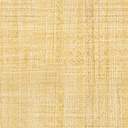 